Местные нормативы градостроительного проектирования Череповецкого муниципального района Вологодской области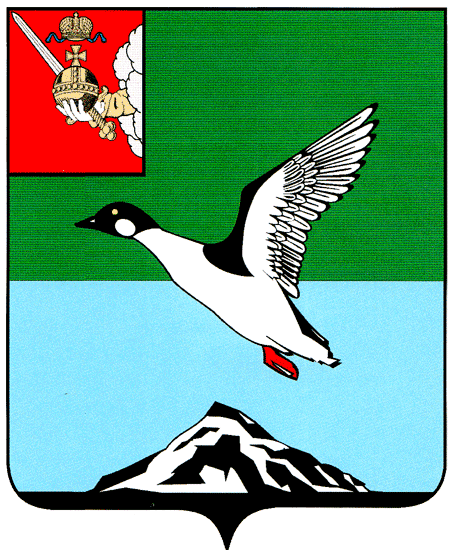 г. Череповец, 2018Местные нормативы градостроительного проектированияЧереповецкого муниципального района Вологодской областиМестные нормативы градостроительного проектированияЧереповецкого муниципального района Вологодской областиСОДЕРЖАНИЕЧАСТЬ I. ОСНОВНАЯ ЧАСТЬРасчетные показатели минимально допустимого уровня обеспеченности объектами местного  значения и максимально допустимого уровня территориальной доступности таких объектов для населения Череповецкого муниципального района Вологодской области1.  Общие положения1.1. Местные нормативы градостроительного проектирования Череповецкого муниципального района Вологодской области (далее – нормативы) разработаны в соответствии с требованиями Градостроительного кодекса Российской Федерации, Федерального закона от 05.05.2014 № 131-ФЗ «О внесении изменений в Градостроительный кодекс Российской Федерации», Закона Вологодской области от 01.05.2006 № 1446-ОЗ «О регулировании градостроительной деятельности на территории Вологодской области» (ред. от 25.10.2017), а также с учетом  Региональных нормативов градостроительного проектирования Вологодской области.1.2. Нормативы разработаны в соответствии со статьей 8 Градостроительного кодекса Российской Федерации в целях реализации полномочий администрации Череповецкого муниципального района и включения нормативов в систему нормативных документов, регламентирующих градостроительную деятельность на территории Череповецкого муниципального района Вологодской области.1.3. Местные нормативы градостроительного проектирования Череповецкого муниципального района устанавливают совокупность расчетных показателей минимально допустимого уровня обеспеченности объектами местного значения муниципального района, относящимися к следующим областям (п. 1 ч. 3 ст. 19 Градостроительного  кодекса Российской Федерации):а) электро- и газоснабжение поселений;б) автомобильные дороги местного значения в границах муниципального района;в) образование;г) физическая культура и массовый спорт;д) сбор (в том числе раздельный сбор), транспортирование, обработка, утилизация, обезвреживание, захоронение твердых коммунальных отходов;е) иные области в связи с решением вопросов местного значения муниципального района;ж) иными объектами местного значения муниципального района, населения Череповецкого муниципального района, и расчетных показателей максимально допустимого уровня территориальной доступности таких объектов для населения Череповецкого муниципального района.Расчетные показатели минимально допустимого уровня обеспеченности объектами местного значения населения Череповецкого муниципального района, устанавливаемые настоящими нормативами, приняты не ниже предельных значений расчетных показателей минимально допустимого уровня обеспеченности, установленных в Региональных нормативах градостроительного проектирования Вологодской области. Расчетные показатели максимально допустимого уровня территориальной доступности объектов местного значения для населения Череповецкого муниципального района, устанавливаемые настоящими нормативами, приняты не выше предельных значений расчетных показателей максимально допустимого уровня территориальной доступности, установленных в Региональных нормативах градостроительного проектирования Вологодской области.1.4. Нормативы включают в себя:-	основную часть (расчетные показатели минимально допустимого уровня обеспеченности объектами местного значения населения Череповецкого муниципального района и расчетные показатели максимально допустимого уровня территориальной доступности таких объектов для населения Череповецкого муниципального района);-	материалы по обоснованию расчетных показателей, содержащихся в основной части нормативов градостроительного проектирования;-	правила и область применения расчетных показателей, содержащихся в основной части нормативов градостроительного проектирования.1.5. Нормативы разработаны с учетом административно-территориального устройства Череповецкого муниципального района, социально-демографического состава и плотности населения Череповецкого муниципального района, природно-климатических условий Череповецкого муниципального района, программ социально-экономического развития Череповецкого муниципального района, а также в соответствии с требованиями законодательства о градостроительной деятельности Российской Федерации и Вологодской области, технических регламентов, нормативных документов, регулирующих градостроительство. При отмене и/или изменении действующих нормативных документов, в том числе тех, на которые дается ссылка в настоящих нормах, следует руководствоваться нормами, вводимыми взамен отмененных.Применение настоящих нормативов не заменяет и не исключает применения требований технических регламентов, национальных стандартов, сводов правил, правил и требований, установленных органами государственного контроля (надзора).1.6. Настоящие нормативы устанавливают требования, обязательные для всех субъектов градостроительных отношений, осуществляющих свою деятельность на территории Череповецкого муниципального района, независимо от их организационно-правовой формы.2.  Зонирование территории муниципального района2.1. В соответствии с требованиями статьи 7 Земельного кодекса Российской Федерации земли Череповецкого муниципального района по целевому назначению подразделяются на следующие категории:- земли сельскохозяйственного назначения;- земли населенных пунктов;- земли промышленности, энергетики, транспорта, связи, радиовещания, телевидения, информатики, земли для обеспечения космической деятельности, земли обороны, безопасности и земли иного специального назначения;- земли особо охраняемых территорий и объектов;- земли лесного фонда;- земли водного фонда;- земли запаса.2.2. При градостроительном зонировании отображаются:- границы муниципального района, сельских поселений;- границы и земли населенных пунктов (статья 85 Земельного кодекса Российской Федерации).2.3. Функциональное зонирование осуществляется для территории сельских поселений Череповецкого муниципального района с учетом системы формируемых центров обслуживания и зон их влияния.2.4. При функциональном зонировании территории сельских поселений Череповецкого муниципального района могут устанавливаются зоны с особыми условиями использования территорий, перечисленных в таблице 2.1.Таблица 2.12.5. Границы зон с особыми условиями использования территорий, в том числе границы территорий объектов культурного наследия, устанавливаемые в соответствии с законодательством Российской Федерации, могут не совпадать с границами функциональных зон.2.6. Перспективы развития сельских поселений Череповецкого муниципального района в документах территориального планирования (схеме территориального планирования Череповецкого муниципального района, генеральных планах сельских поселений Череповецкого муниципального района) с учетом потребности в резервных территориях определяются на срок до 20 лет.2.7. После утверждения границ резервных территорий они приобретают статус территорий с особым режимом землепользования и не подлежат застройке капитальными зданиями и сооружениями до их использования по целевому назначению в соответствии с генеральным планом.Включение земель в состав резервных территорий не влечет изменения формы собственности указанных земель до их поэтапного изъятия на основании генерального плана в целях освоения под различные виды строительства в интересах населения Череповецкого муниципального района.3.  Перечень объектов местного значения Череповецкого муниципального района3.1. Объекты местного значения, планируемые для отображения в документах территориального планирования (схеме территориального планирования Череповецкого муниципального района), а также предельные значения расчетных показателей минимально допустимого уровня обеспеченности объектами местного значения и предельные значения расчетных показателей максимально допустимого уровня территориальной доступности таких объектов для их проектирования определяются в соответствии с требованиями Градостроительного кодекса Российской Федерации и Закона Вологодской области от 01.05.2006 № 1446-ОЗ «О регулировании градостроительной деятельности на территории Вологодской области» (с изменениями), а также решения Районного Собрания представителей Череповецкого муниципального района от 05.08.2005 № 160 «О принятии Устава Череповецкого муниципального района Вологодской области» (с изменениями), приведенными в таблице 3.1.Таблица 3.13.2. Полный перечень объектов местного значения  Череповецкого муниципального района в соответствии с полномочиями органов местного самоуправления, планируемых для отображения в схеме территориального планирования Череповецкого муниципального района, приведен в приложении 1 к настоящим нормативам.3.3. Предельные значения расчетных показателей минимально допустимого уровня обеспеченности и максимально допустимого уровня территориальной доступности объектов местного значения (нормативы градостроительного проектирования), планируемых для отображения в схеме территориального планирования  Череповецкого муниципального района, приведены в соответствующих разделах настоящих нормативов.3.4. В соответствии с требованиями статьи 19 «Содержание схемы территориального планирования муниципального района» Градостроительного кодекса Российской Федерации функциональное зонирование при подготовке схемы территориального планирования Череповецкого муниципального района осуществляется в границах межселенных территорий.При подготовке схемы территориального планирования Череповецкого муниципального района Вологодской области функциональное зонирование территории не осуществляется в связи с отсутствием в границах Череповецкого муниципального района межселенных территорий.4.  Расчетные показатели объектов местного значения муниципального района4.1. Объекты электроснабжения4.1.1. На территории Череповецкого муниципального района проектирование районной энергетической системы следует осуществлять с учетом обеспечения электроснабжения всех населенных пунктов, расположенных на территории Череповецкого муниципального района.4.1.2. Для покрытия энергетических потребностей следует проектировать объекты совместного производства электрической и тепловой энергии, в том числе объекты «большой» энергетики (ТЭЦ, ГРЭС, ГЭС) и объекты «малой» (распределенной) энергетики – децентрализованные источники (мини-ГЭС, ПМТЭЦ, ГТЭС).Объекты «большой» энергетики следует размещать вблизи центра тепловых и электрических нагрузок, как правило, за пределами территорий населенных пунктов, с подветренной стороны по отношению к жилым, общественно-деловым и рекреационным зонам.4.1.3. Нормативный размер земельного участка объекта по производству электроэнергии принимается равным отношению площади его застройки к показателю нормативной плотности застройки. Предельные значения расчетных показателей нормативной плотности застройки объектов по производству электроэнергии следует принимать в соответствии с таблицей 4.1.1Таблица 4.1.14.1.4. Размеры санитарно-защитных зон от объектов по производству электроэнергии устанавливаются в соответствии с требованиями СанПиН 2.2.1/2.1.1.1200-03. Ориентировочные размеры приведены в таблице 4.1.2.Таблица 4.1.24.1.5. Предельные значения расчетных показателей – размеры охранных зон объектов по производству электроэнергии следует принимать по таблице 4.1.3.Таблица 4.1.3* Вдоль границы земельного участка. ** Вдоль плотины гидроэнергетического объекта на водном пространстве от водной поверхности до дна между береговыми линиями при нормальном подпорном уровне воды в верхнем бьефе и среднемноголетнем уровне вод в период, когда они не покрыты льдом, – в нижнем бьефе, ограниченном параллельными вертикальными плоскостями, отстоящими по обе стороны от оси водоподпорного сооружения.4.1.6. При определении потребности в мощности объектов по производству электроэнергии допускается использовать укрупненные показатели расхода электроэнергии в населенных пунктах Череповецкого муниципального района.Предельные значения расчетных показателей минимально допустимого уровня обеспеченности (укрупненные показатели расхода электроэнергии) и максимально допустимого уровня территориальной доступности объектов электроснабжения приведены в таблице 4.1.4.Таблица 4.1.4* Укрупненные показатели расхода электроэнергииПримечания: 1. Приведенные укрупненные показатели предусматривают электропотребление жилыми и общественными зданиями, предприятиями коммунально-бытового обслуживания, объектами транспортного обслуживания, наружным освещением. 2. Приведенные данные не учитывают применения в жилых зданиях кондиционирования, электроотопления и электроводонагрева. 3. Годовое число часов использования максимума электрической нагрузки приведено к шинам 10 (6) кВ ЦП.4. Потребность в мощности источников электроэнергии для промышленных и сельскохозяйственных объектов допускается определять по заявкам действующих объектов, проектам новых, реконструируемых или аналогичных объектов, а также по укрупненным отраслевым показателям с учетом местных особенностей.4.1.7. Для прохождения линий электропередачи в заданных направлениях выделяются специальные коммуникационные коридоры, которые учитывают интересы прокладки других инженерных коммуникаций с целью исключения или минимизации участков их взаимных пересечений.Транзитные линии электропередачи напряжением до 220 кВ и выше не допускается размещать в пределах границ населенных пунктов Череповецкого муниципального района, за исключением резервных территорий.4.1.8. Ширина полос земель, предоставляемых на период строительства воздушных линий электропередачи, сооружаемых на унифицированных и типовых опорах, приведены в таблице 4.1.5. Таблица 4.1.5Примечания:1. С учетом условий и методов строительства ширина полос может быть определена проектом, как расстояние между проводами крайних фаз (или фаз, наиболее удаленных от ствола опоры) плюс два метра в каждую сторону.2. В скобках указана ширина полос земель для опор с горизонтальным расположением проводов.4.1.9. Площади земельных участков, предоставляемых во временное пользование для монтажа унифицированных и типовых опор (нормальной высоты) воздушных линий электропередачи в местах их размещения (дополнительно к полосе предоставляемых земель) приведены в таблице 4.1.6.Таблица 4.1.64.1.10. Размеры санитарных разрывов вдоль трасс воздушных линий электропередачи приведены в таблице 4.1.7.Таблица 4.1.74.1.11. Размеры охранных зон воздушных линий электропередачи приведены в таблице 4.1.8.Таблица 4.1.84.1.12. Ширина полос земель, предоставляемых во временное краткосрочное пользование для кабельных линий электропередачи на период строительства, приведены в таблице 4.1.9.Таблица 4.1.94.1.13. Размеры охранных зон кабельных линий электропередачи приведены в таблице 4.1.10.Таблица 4.1.104.2. Объекты газоснабжения4.2.1. Проектирование магистральных газопроводов следует осуществлять в соответствии с требованиями Региональных нормативов градостроительного проектирования Вологодской области, а также с учетом настоящих нормативов.4.2.2. При использовании одно- или многоступенчатой сети газораспределения подача газа потребителям производится по распределительным газопроводам одной или нескольких категорий давления. В сельских поселениях Череповецкого муниципального района следует предусматривать сети газораспределения I-IV категорий по давлению с пунктами редуцирования газа у потребителя. Классификация газопроводов по рабочему давлению транспортируемого газа приведена в таблице 4.2.1.Таблица 4.2.1.4.2.3. При проектировании систем газоснабжения (газопроводов) на территории Череповецкого муниципального района допускается использовать укрупненные показатели потребления газа.Предельные значения расчетных показателей минимально допустимого уровня обеспеченности и максимально допустимого уровня территориальной доступности объектов газоснабжения приведены в таблице 4.2.2.Таблица 4.2.2* Укрупненные показатели потребления газа (при теплоте сгорания газа 34 МДж/м3 (8000 ккал/м3))4.2.4. Условия прокладки магистральных трубопроводов (газопроводов, нефтепроводов и нефтепродуктопроводов) приведены в таблице 4.2.3.Таблица 4.2.34.2.5. Минимальные расчетные показатели – расстояния от магистральных трубопроводов до объектов застройки (разрывы) рекомендуется принимать по таблице 4.2.4.Таблица 4.2.4Примечания:1. Минимальные расстояния при наземной прокладке увеличиваются в 2 раза для I класса и в 1,5 раза для II класса. 2. Разрывы магистральных газопроводов, транспортирующих природный газ с высокими коррозирующими свойствами, определяются на основе расчетов в каждом конкретном случае, а также по опыту эксплуатации, но не менее 2 км. 4.2.6. Нормативные параметры и расчетные показатели градостроительного проектирования магистральных трубопроводов приведены в таблице 4.2.5.Таблица 4.2.54.2.7. Расчетные показатели ширины полосы земель для одного магистрального подземного трубопровода следует принимать по таблице 4.2.6.Таблица 4.2.6Примечание: Ширина полос земель для магистральных подземных трубопроводов диаметром более 1420 мм и трубопроводов, строящихся в труднопроходимой местности, а также размеры земельных участков для противопожарных и противоаварийных сооружений (обвалований, канав и емкостей для нефти и нефтепродуктов), станций катодной защиты трубопроводов, узлов подключения насосных и компрессорных станций, устройств очистки трубопроводов и для строительства переходов через естественные и искусственные препятствия определяются проектом, утвержденным в установленном порядке.4.2.8. Расчетные показатели – расстояние между осями смежных трубопроводов следует принимать по таблице 4.2.7.Таблица 4.2.7Примечания:1. Расстояние между осями смежных трубопроводов разных диаметров следует принимать равным расстоянию, установленному для трубопровода большего диаметра.2. Расстояние между двумя нефтепроводами и нефтепродуктопроводами, прокладываемыми одновременно в одной траншее, допускается принимать менее указанного в таблице, но не менее 1 м между стенками трубопроводов.4.3. Автомобильные дороги местного значения в границах муниципального района4.3.1. Проектирование автомобильных дорог местного значения осуществляется на основании документов территориального планирования Череповецкого муниципального района (часть 3 статьи 19 Градостроительного кодекса Российской Федерации).Классификацию автомобильных дорог в соответствии с требованиями Федерального закона от 08.11.2007 № 257-ФЗ «Об автомобильных дорогах и о дорожной деятельности в Российской Федерации и о внесении изменений в отдельные законодательные акты Российской Федерации» следует принимать по таблице 4.3.1 настоящих нормативов.Таблица 4.3.14.3.2. Пропускную способность автомобильных дорог и транспортных пересечений следует определять исходя из уровня автомобилизации, приведенного в таблице 4.3.2.Таблица 4.3.2Примечания:1. Указанный уровень автомобилизации допускается уменьшать или увеличивать в зависимости от местных условий населенных пунктов Череповецкого муниципального района, но не более чем на 20 %.4.3.3. Предельные значения расчетных показателей основных параметров автомобильных дорог местного значения приведены в таблице 4.3.3.Таблица 4.3.34.3.4. Полосы отвода автомобильных дорог местного значения следует проектировать в соответствии с таблицей 4.3.4.Таблица 4.3.44.3.5. Предельные значения расчетных показателей территорий, отводимых под размещение автомобильных дорог, приведены в таблице 4.3.5.Таблица 4.3.54.3.6. Предельные значения расчетных показателей ширины придорожной полосы устанавливается в соответствии с таблицей 4.3.6.Таблица 4.3.6Примечания:1. Решение об установлении границ придорожных полос автомобильных дорог местного значения или об изменении границ таких придорожных полос принимается органом местного самоуправления Череповецкого муниципального района Вологодской области.2. Порядок установления и использования придорожных полос автомобильных дорог местного значения устанавливается органом местного самоуправления Череповецкого муниципального района Вологодской области.4.3.7. Предельные значения расчетных показателей – минимальные расстояния от бровки земляного полотна автомобильных дорог до застройки следует принимать в соответствии с таблицей 4.3.7. Таблица 4.3.74.3.8. Предельные значения расчетных показателей градостроительного проектирования искусственных сооружений на автомобильных дорогах приведены в таблице 4.3.8.Таблица 4.3.84.4. Объекты дорожного сервиса4.4.1. Значения расчетных показателей минимально допустимого уровня обеспеченности объектами, обеспечивающими обслуживание автомобильного движения, и максимально допустимого уровня их территориальной доступности приведены в таблице 4.4.1.Таблица 4.4.1Примечание: Ширину остановочных площадок на автобусных остановках следует принимать равной ширине основных полос проезжей части, а длину – в зависимости от числа одновременно останавливающихся автобусов, но не менее .4.5. Объекты, необходимые для предоставления транспортных услуг населению, организации транспортного обслуживания населения4.5.1. Значения расчетных показателей минимально допустимого уровня обеспеченности автозаправочными станциями и дорожными станциями технического обслуживания, а также максимально допустимого уровня их территориальной доступности рекомендуется принимать по таблице 4.5.1.Таблица 4.5.14.5.2. Расчетные показатели – нормы отвода земель, необходимых для размещения объектов дорожного сервиса следует принимать по таблице 4.5.2.Таблица 4.5.2Примечания: 1. При водоснабжении объектов от проектируемой артезианской скважины добавлять  к указанной площади.2. При сбросе канализационных стоков на проектируемые очистные сооружения к указанной площади добавлять 0,4- в зависимости от типа очистных сооружений.3. При проектировании котельной к площади объекта добавлять от 0,4 до .4.5.3. Расчетные показатели – нормы отвода земель, необходимых для размещения объектов для обслуживания автомобильных дорог следует принимать по таблице 4.5.3.Таблица 4.5.34.5.4. Минимальные расчетные показатели – расстояния между пересечениями и примыканиями следует принимать в соответствии с таблицей 4.5.4.Таблица 4.5.44.5.5. Расчетные показатели минимально допустимого уровня обеспеченности автозаправочными станциями и дорожными станциями технического обслуживания, а также и максимально допустимого уровня их территориальной доступности рекомендуется принимать по таблице 4.5.5.Таблица 4.5.54.5.6. Расчетные показатели – мощность автозаправочных станций (АЗС) и расстояние между ними в зависимости от интенсивности движения рекомендуется принимать по таблице 4.5.6.Таблица 4.5.64.5.7. Минимально допустимый уровень обеспеченности постами на дорожных станциях технического облуживания (СТО) в зависимости от расстояния между ними и интенсивности движения рекомендуется принимать по таблице 4.5.7.  Таблица 4.5.7Примечание: При дорожных станциях технического обслуживания целесообразно предусматривать автозаправочные станции.4.5.8. Значения расчетных показателей минимально допустимого уровня обеспеченности и максимально допустимого уровня территориальной доступности объектов, необходимых для предоставления транспортных услуг населению, организации транспортного обслуживания населения между сельскими поселениями в границах Череповецкого муниципального района, приведены в таблице 4.5.8.Таблица 4.5.84.6. Объекты образования4.6.1. Значения расчетных показателей минимально допустимого уровня обеспеченности и максимально допустимого уровня территориальной доступности объектов образования, а также размеры земельных участков, занимаемых указанными объектами,  приведены в таблице 4.6.1.Таблица 4.6.1Примечание: 1. Для сельских населенных пунктов с численностью населения менее 200 человек следует предусматривать дошкольные организации малой вместимости, объединенные с начальными классами. Минимальную обеспеченность такими организациями и их вместимость следует принимать по заданию на проектирование в зависимости от местных условий. 2. При расстояниях свыше указанных необходимо организовывать транспортное обслуживание специально выделенным транспортом до общеобразовательной организации и обратно. Радиус транспортной доступности (в одну сторону) не должен превышать 30 минут. Оптимальный пешеходный подход учащихся к месту сбора на остановке не должен превышать 1 км. 4.7. Объекты физической культуры и массового спорта4.7.1. Значения расчетных показателей минимально допустимого уровня обеспеченности и максимально допустимого уровня территориальной доступности объектов физической культуры и массового спорта, а также размеры земельных участков, занимаемых указанными объектами,  приведены в таблице 4.7.1.Таблица 4.7.1Примечание: 1. Норматив единовременной пропускной способности спортивных сооружений следует принимать 190 человек / 1000 жителей.2. Физкультурно-спортивные сооружения сети общего пользования следует объединять со спортивными объектами общеобразовательных и других образовательных организаций, организаций отдыха и культуры с возможным сокращением территории.4.8. Объекты культуры и искусства4.8.1. Значения расчетных показателей минимально допустимого уровня обеспеченности и максимально допустимого уровня территориальной доступности объектов культуры и искусства, а также размеры земельных участков, занимаемых указанными объектами,  приведены в таблице 4.8.1.Таблица 4.8.14.9. Объекты культового назначения4.9.1. Расчетные показатели минимально допустимого уровня обеспеченности и максимально допустимого уровня территориальной доступности объектов культового назначения, а также размеры земельных участков, занимаемых указанными объектами, приведены в таблице 4.9.1.Таблица 4.9.14.10. Объекты, необходимые для обеспечения населения поселений услугами связи, общественного питания, торговли и бытового обслуживания4.10.1. Расчетные показатели минимально допустимого уровня обеспеченности и максимально допустимого уровня территориальной доступности объектов, необходимых для обеспечения населения услугами связи, а также размеры земельных участков, занимаемых указанными объектами, приведены в таблице 4.10.1.Таблица 4.10.1Примечание: * Системами, обеспечивающими подачу сигнала «Внимание всем», должны быть оснащены объекты с одномоментным нахождением людей более 50 чел., а также социально значимые объекты и объекты жизнеобеспечения населения вне зависимости от одномоментного нахождения людей (в многоквартирных домах, гостиницах, общежитиях – на каждом этаже).4.10.2. Расчетные показатели минимально допустимого уровня обеспеченности и максимально допустимого уровня территориальной доступности объектов, необходимых для обеспечения населения услугами общественного питания, а также размеры земельных участков, занимаемых указанными объектами, приведены в таблице 4.10.2.Таблица 4.10.24.10.3. Расчетные показатели минимально допустимого уровня обеспеченности и максимально допустимого уровня территориальной доступности объектов, необходимых для обеспечения населения услугами торговли, а также размеры земельных участков, занимаемых указанными объектами, приведены в таблице 4.10.3.Таблица 4.10.3* В таблице приведен норматив минимальной обеспеченности по Череповецкому муниципальному району в соответствии с приложением 1 к Приказу Департамента экономического развития Вологодской области от 28 декабря 2016 года № 0400/16-О «Об установлении нормативов минимальной обеспеченности населения области площадью торговых объектов».4.10.4. Расчетные показатели минимально допустимого уровня обеспеченности и максимально допустимого уровня территориальной доступности объектов, необходимых для обеспечения населения услугами бытового обслуживания, а также размеры земельных участков, занимаемых указанными объектами, приведены в таблице 4.10.4.Таблица 4.10.44.11. Объекты обработки, утилизации, обезвреживания, захоронения отходов. 4.11.1. Расчетное количество накапливающихся коммунальных отходов (при отсутствии утвержденных нормативов накопления) допускается принимать по таблице 4.11.1.Таблица 4.11.1Примечание: Нормы накопления крупногабаритных коммунальных отходов следует принимать в размере 5 % в составе приведенных значений твердых бытовых отходов.4.11.2. Значения расчетных показателей градостроительного проектирования объектов обработки, утилизации, обезвреживания, захоронения отходов приведены в таблице 4.11.2.Таблица 4.11.2* Наименьшие размеры площадей относятся к сооружениям, размещаемым на песчаных грунтах.** На границе санитарно-защитной зоны уровень облучения людей в условиях нормальной эксплуатации объекта не должен превышать установленный предел дозы облучения населения.4.11.3. Размещение объектов обработки, утилизации, обезвреживания, захоронения отходов следует осуществлять в соответствии с таблицей 4.11.3.Таблица 4.11.34.12. Межпоселенческие места захоронения; объекты, необходимые для организации ритуальных услуг4.12.1. Значения расчетных показателей минимально допустимого уровня обеспеченности и максимально допустимого уровня территориальной доступности межпоселенческих мест захоронения и объектов, необходимых для организации ритуальных услуг, приведены в таблице 4.12.1.Таблица 4.12.1* Размер земельного участка для кладбища не может превышать . 4.12.2. Размещение мест захоронения следует осуществлять в соответствии с таблицей 4.12.2.Таблица 4.12.24.13. Особо охраняемые территории местного значения4.13.1. Особо охраняемые природные территории местного значения 4.13.1.1. Показатели минимально допустимого уровня обеспеченности и максимально допустимого уровня территориальной доступности особо охраняемых природных территорий местного значения для населения не нормируются.4.13.1.2. Категории и виды особо охраняемых природных территорий определяются в соответствии с требованиями Федерального закона от 14.03.1995 № 33-ФЗ «Об особо охраняемых природных территориях», а также Закона Вологодской области от 07.05.2014 года № 3361-ОЗ «Об особо охраняемых природных территориях Вологодской области».4.13.2. Лечебно-оздоровительные местности и курорты местного значения4.13.2.1. Расчетные показатели минимально допустимого уровня обеспеченности и максимально допустимого уровня территориальной доступности лечебно-оздоровительных местностей и курортов местного значения для населения не нормируются.4.13.2.2. Проектирование лечебно-оздоровительных местностей и курортов следует осуществлять в соответствии с таблицей 4.13.2.1.Таблица 4.13.2.14.13.2.3. Расчетные показатели минимально допустимого уровня обеспеченности и максимально допустимого уровня территориальной доступности объектов, необходимых для создания, развития и обеспечения охраны лечебно-оздоровительных местностей и курортов, приведены в таблице 4.13.2.2.Таблица 4.13.2.24.13.2.4. Расстояние от границ земельных участков вновь проектируемых санаторно-курортных и оздоровительных организаций до других объектов следует принимать по таблице 4.13.2.3.Таблица 4.13.2.34.13.2.5.  При планировке и застройке территорий лечебно-оздоровительных местностей и курортов следует предусматривать систему обслуживания в соответствии с таблицей 4.13.2.4.Таблица 4.13.2.44.13.3. Охрана объектов культурного наследия4.13.3.1. Показатели минимально допустимого уровня обеспеченности и максимально допустимого уровня территориальной доступности объектов культурного наследия (памятников истории и культуры) местного значения для населения не нормируются.4.13.3.2. Отношения в области охраны объектов культурного наследия (памятников истории и культуры) регулируются Федеральным законом от 25.06.2002 № 73-ФЗ «Об объектах культурного наследия (памятниках истории и культуры) народов Российской Федерации», а также Законом Вологодской области от 16.03.2015 № 3601-ОЗ «О сохранении, использовании, популяризации и государственной охране объектов культурного наследия (памятников истории и культуры), находящихся на территории Вологодской области».4.13.3.3. Границы территорий объектов культурного наследия отображаются в документах территориального планирования и документации по планировке территории.4.13.3.4. В целях обеспечения сохранности объекта культурного наследия в его исторической среде на сопряженной с ним территории устанавливаются зоны охраны объекта культурного наследия в соответствии с таблицей 4.13.3.1.Таблица 4.13.3.1Примечания:1. Необходимый состав зон охраны объекта культурного наследия определяется проектом зон охраны объекта культурного наследия.2. В целях одновременного обеспечения сохранности нескольких объектов культурного наследия в их исторической среде допускается установление для данных объектов культурного наследия объединенной зоны охраны объектов культурного наследия (единой охранной зоны, единой зоны регулирования застройки и хозяйственной деятельности, единой зоны охраняемого природного ландшафта).Состав объединенной зоны охраны объектов культурного наследия определяется проектом объединенной зоны охраны объектов культурного наследия.3. Требование об установлении зон охраны объекта культурного наследия к выявленному объекту культурного наследия не предъявляется.4.13.3.5. В целях обеспечения сохранности объектов культурного наследия и композиционно-видовых связей (панорам) устанавливаются защитные зоны объектов культурного наследия в соответствии с требованиями статьи 34.1 Федерального закона от 25.06.2002 № 73-ФЗ «Об объектах культурного наследия (памятниках истории и культуры) народов Российской Федерации».Расчетные показатели – минимальные расстояния от объектов культурного наследия до транспортных и инженерных коммуникаций следует принимать в соответствии с таблицей 4.13.3.2.Таблица 4.13.3.2Примечание:При производстве земляных и строительных работ необходимо проведение специальных технических мероприятий по обеспечению сохранности объектов культурного наследия.4.13.3.6. Границы защитной зоны объекта культурного наследия, расположенного в границах населенного пункта, устанавливаются в соответствии с таблицей 4.13.3.3.Таблица 4.13.3.3Примечание:В случае отсутствия утвержденных границ территории объекта культурного наследия, расположенного в границах населенного пункта, границы защитной зоны такого объекта устанавливаются на расстоянии 200 метров от линии внешней стены памятника либо от линии общего контура ансамбля, образуемого соединением внешних точек наиболее удаленных элементов ансамбля, включая парковую территорию. 4.14. Объекты, необходимые для организации мероприятий межпоселенческого характера по охране окружающей среды4.14.1. Значения расчетных показателей минимально допустимого уровня обеспеченности и максимально допустимого уровня территориальной доступности объектов, необходимых для организации мероприятий межпоселенческого характера по охране окружающей среды, приведены в таблице 4.14.1.Таблица 4.14.14.15. Объекты, необходимые для организации и осуществления мероприятий по мобилизационной подготовке муниципальных предприятий и учреждений, находящихся на территории муниципального района4.15.1. Значения расчетных показателей минимально допустимого уровня обеспеченности и максимально допустимого уровня территориальной доступности объектов, необходимых для организации и осуществления мероприятий по мобилизационной подготовке муниципальных предприятий и учреждений, находящихся на территории Череповецкого муниципального района, приведены в таблице 4.15.1.Таблица 4.15.1* План мобилизационных мероприятий разрабатывается в соответствии с требованиями Федерального закона от 12.02.1998 № 28-ФЗ «О гражданской обороне».4.16. Объекты, необходимые для организации и осуществления мероприятий по территориальной обороне и гражданской обороне, защите населения и территории муниципального района от чрезвычайных ситуаций природного и техногенного характера4.16.1. Классификация чрезвычайных ситуаций приведена в таблице 4.16.1.Таблица 4.16.14.16.2.  Предупреждение чрезвычайных ситуаций, стихийных бедствий, эпидемий, а также защита населения и территорий Череповецкого муниципального района и поселений от воздействия чрезвычайных ситуаций природного и техногенного характера представляет собой совокупность мероприятий, направленных на обеспечение защиты населения и территории и ликвидации их последствий.Мероприятия по предупреждение чрезвычайных ситуаций приведены в таблице 4.16.2.Таблица 4.16.24.16.3. Мероприятия по снижению риска возникновения чрезвычайных ситуаций техногенного характера приведены в таблице 4.16.3.Таблица 4.16.34.16.4.  Мероприятия по защите от воздействия чрезвычайных ситуаций природного характера приведены в таблице 4.16.4.Таблица 4.16.4Примечание: Сооружения для защиты от опасных природных процессов проектируются в соответствии с требованиями СП 116.13330.2012, СП 21.13330.2012 и ведомственных нормативных документов.4.16.5. Значения расчетных показателей минимально допустимого уровня обеспеченности и максимально допустимого уровня территориальной доступности объектов, необходимых для организации и осуществления мероприятий по гражданской обороне и по защите территорий от чрезвычайных ситуаций природного и техногенного характера приведены в таблице 4.16.5.                                                                                                          Таблица 4.16.5.* В отдельных случаях радиус сбора укрываемых может быть увеличен до  по согласованию с территориальными органами МЧС России.                                                                                                              4.17. Объекты, необходимые для организации охраны общественного порядка4.17.1. Расчетные показатели минимально допустимого уровня обеспеченности и максимально допустимого уровня территориальной доступности объектов для организации охраны общественного порядка приведены в таблице 4.17.1.Таблица 4.17.1* Показатель принят из расчета организации рабочего места одного участкового уполномоченного полиции (6 м2 общей площади) и места ожидания посетителей (4,5 м2 общей площади). Предоставленное помещение должно соответствовать требованиям Приказа МВД России от 31.12.2012 № 1166, предъявляемым к участковому пункту полиции.** Для работы на обслуживаемом административном участке сотруднику, замещающему должность участкового уполномоченного полиции, предоставляется помещение в центре обслуживаемого административного участка. Границы административных участков определяются ОМВД России по Череповецкому району.4.18. Объекты, необходимые для осуществления мероприятий по обеспечению безопасности людей на водных объектахОбъекты, необходимые для осуществления мероприятий по обеспечению безопасности людей на водных объектах проектируются и создаются с учетом требований Правил охраны жизни людей на водных объектах в Вологодской области, утвержденных постановлением Правительства Вологодской области от 20.12.2007 № 1782, на пляжах, в купальнях и других организованных местах купания,  базах (сооружениях) для стоянок маломерных судов, при организации и проведении туристических и спортивных мероприятий на водоемах в местах, устанавливаемых органами местного самоуправления по согласованию с территориальным специально уполномоченным государственным органом управления использованием и охраной водного фонда, Государственной инспекцией по маломерным судам и государственным органом санитарно-эпидемиологического надзора.До начала купального сезона каждый пляж должен быть освидетельствован государственным органом санитарно-эпидемиологического надзора с выдачей письменного заключения, а также должны быть проведены водолазное обследование, очистка дна акватории пляжа на глубине до 2 м в границах заплыва и техническое освидетельствование на годность к эксплуатации.Ежегодное техническое освидетельствование пляжей и других мест массового отдыха людей на водных объектах производится для установления: - соответствие технического состояния пляжей и других мест массового отдыха людей на водных объектах требованиям, предъявляемые к пляжам и другим местам массового отдыха людей на водных объектах; - наличие спасательного и противопожарного оборудования и имущества в соответствии с установленными нормами. Первичное технического освидетельствование производится после регистрации пляжей и других мест массового отдыха людей на водных объектах. На период купального сезона водопользователи (владельцы пляжей) организуют развертывание на пляжах спасательных постов с необходимыми плавсредствами, оборудованием и снаряжением в соответствии с Типовыми Правилами охраны жизни людей на водных объектах и обеспечивают дежурство спасателей для предупреждения несчастных случаев с людьми и оказания помощи терпящим бедствие на воде.4.18.1. Расчетные показатели минимально допустимого уровня обеспеченности и максимально допустимого уровня территориальной доступности объектов для осуществления мероприятий по обеспечению безопасности людей на водных объектах приведены в таблице 4.18.1.Таблица 4.18.14.19. Объекты материально-технического обеспечения деятельности органов местного самоуправления муниципального района4.19.1. Значения расчетных показателей минимально допустимого уровня обеспеченности и максимально допустимого уровня территориальной доступности объектов материально-технического обеспечения деятельности органов местного самоуправления Череповецкого муниципального района, приведены в таблице 4.19.1.Таблица 4.19.14.20. Объекты, необходимые для формирования и содержания муниципального архива4.20.1. Расчетные показатели минимально допустимого уровня обеспеченности и максимально допустимого уровня территориальной доступности объектов, необходимых для формирования и содержания муниципального архива, а также размеры земельных участков, занимаемых указанным объектом, приведены в таблице 4.20.1.Таблица 4.20.1.5. Нормативы обеспечения доступности объектов для инвалидов и других маломобильных групп населения5.1. При планировке и застройке территории Череповецкого муниципального района необходимо обеспечивать доступность жилых объектов, объектов социальной, транспортной, инженерной инфраструктур, связи и информации для инвалидов и других маломобильных групп населения. При проектировании и реконструкции общественных, жилых и промышленных зданий и  сооружений следует предусматривать для инвалидов и других маломобильных групп населения условия жизнедеятельности, равные с остальными категориями населения, в соответствии с СП 59.13330.2016, СП 136.13330.2012, СП 137.13330.2012,СП 138.13330.2012, РДС 35-201-99.Проектные решения объектов, доступных для инвалидов, не должны ограничивать условия жизнедеятельности других групп населения, а также эффективность эксплуатации зданий.5.2. Перечень объектов, доступных для инвалидов и других маломобильных групп населения, расчетное количество и категория инвалидов, а также группа мобильности устанавливаются заданием на проектирование. Согласование задания на проектирование производится с участием уполномоченных органов в сфере социальной защиты населения и общественных организаций инвалидов.5.3. К объектам, подлежащим оснащению специальными приспособлениями и оборудованием для свободного передвижения и доступа инвалидов и маломобильных граждан, относятся: жилые и административные здания и сооружения; объекты культуры и культурно-зрелищные сооружения (театры, библиотеки, музеи, места отправления религиозных обрядов и т.д.); объекты образования и науки, здравоохранения и социальной защиты населения; объекты торговли, общественного питания и бытового обслуживания населения, финансово-банковские учреждения, страховые организации; гостиницы, отели, иные места временного проживания; физкультурно-оздоровительные, спортивные здания и сооружения, места отдыха, парки, сады, лесопарки, пляжи и находящиеся на их территории объекты и сооружения оздоровительного и рекреационного назначения, аллеи и пешеходные дорожки; здания и сооружения, предназначенные для работы с пользователями услугами связи, в том числе места оказания услуг связи и их оплаты на объектах связи; объекты и сооружения транспортного обслуживания населения: железнодорожные вокзалы, автовокзалы, другие объекты автомобильного, железнодорожного, воздушного и водного транспорта, обслуживающие население; станции и остановки всех видов транспорта; производственные объекты, объекты малого бизнеса и другие места приложения труда; тротуары, переходы улиц, дорог и магистралей; прилегающие к указанным зданиям и сооружениям территории и площади.5.4. Проектные решения объектов, доступных для маломобильных групп населения, должны обеспечивать:условия беспрепятственного и удобного передвижения по участку к зданию;досягаемость мест целевого посещения и беспрепятственность перемещения внутри зданий и сооружений;безопасность путей движения (в том числе эвакуационных), а также мест проживания, обслуживания и приложения труда;своевременное получение полноценной и качественной информации, позволяющей ориентироваться в пространстве, использовать оборудование (в том числе для самообслуживания), получать услуги, участвовать в трудовом и учебном процессе и т.д.;удобство и комфорт среды жизнедеятельности.Система средств информационной поддержки должна быть обеспечена на всех путях движения, доступных для маломобильных групп населения на все время эксплуатации.5.5. Расчетные показатели минимально допустимого уровня обеспеченности и максимально допустимого уровня территориальной доступности объектов, доступных для инвалидов и маломобильных групп населения, приведены в таблице 5.1.Таблица 5.1Примечание:При наличии на автостоянке мест для автомобилей, салоны которых приспособлены для перевозки инвалидов на креслах-колясках, ширина боковых подходов к местам стоянки таких автомобилей должна быть не менее 2,5 м.5.6. В целях создания безопасных и благоприятных условий жизнедеятельности инвалидов и других маломобильных групп населения размещение объектов, доступных для инвалидов и маломобильных групп населения, следует осуществлять в соответствии с таблицей 5.2.Таблица 5.2ЧАСТЬ II. МАТЕРИАЛЫ ПО ОБОСНОВАНИЮ РАСЧЕТНЫХ ПОКАЗАТЕЛЕЙ, СОДЕРЖАЩИХСЯ В ОСНОВНОЙ ЧАСТИ НОРМАТИВОВ ГРАДОСТРОИТЕЛЬНОГО ПРОЕКТИРОВАНИЯ6.  ВведениеНормативы градостроительного проектирования Череповецкого муниципального района разработаны в соответствии с требованиями статьи 29.4 Градостроительного кодекса Российской Федерации и Закона Вологодской области от 01.05.2006 № 1446-ОЗ «О регулировании градостроительной деятельности на территории Вологодской области» (с изменениями). Разработка нормативов осуществлена в соответствии со статьей 8 Градостроительного кодекса Российской Федерации в целях реализации полномочий органов местного самоуправления Череповецкого муниципального района и включения нормативов в систему нормативных документов, регламентирующих градостроительную деятельность на территории Череповецкого муниципального района.Нормативы и входящие в них расчетные показатели минимально допустимого уровня обеспеченности объектами и максимально допустимого уровня территориальной доступности таких объектов (далее расчетные показатели) Череповецкого муниципального района (далее района) разработаны на основании статистических и демографических данных с учетом:- административно-территориального устройства района;- социально-демографического состава и плотности населения муниципальных образований на территориях, расположенных в границах района;- природно-климатических условий района;- стратегии социально-экономического развития района;- программы социально-экономического развития района;- прогноза социально-экономического развития района;- предложений органов местного самоуправления муниципальных образований, расположенных в границах района, и заинтересованных лиц.В соответствии с действующим законодательством Российской Федерации (статья 29.4 Градостроительного кодекса Российской Федерации) нормативы градостроительного проектирования устанавливают совокупность расчетных показателей минимально допустимого уровня обеспеченности объектами местного значения и расчетных показателей максимально допустимого уровня территориальной доступности таких объектов для населения, установленных в целях обеспечения благоприятных условий жизнедеятельности населения.7.  Цели и задачи разработки местных нормативов градостроительного проектированияВ рамках реализации приоритетных направлений, определенных Стратегией социально-экономического развития Череповецкого муниципального района Вологодской области до 2025 года, утвержденной решением Муниципального Собрания Череповецкого муниципального района от 28.04.2015 №141, Прогноза социально-экономического развития Череповецкого муниципального района на 2018 – 2020 гг., одобренного постановлением администрации Череповецкого муниципального района Вологодской области от 26.10.2017 № 2854 (далее – Прогноз), и приоритетов развития Череповецкого муниципального района основная цель разработки местных нормативов градостроительного проектирования Череповецкого муниципального района - обеспечение реализации долгосрочной территориальной стратегии, учитывающей необходимость достижения устойчивого развития социально-экономической системы района для обеспечения комфортных условий проживания и высоких жизненных стандартов населения.Нормативы разрабатываются в соответствии с требованиями статьи 29.4 Градостроительного кодекса Российской Федерации в целях обеспечения устойчивого развития территории района с учетом особенностей ее формирования, благоприятных условий жизнедеятельности населения, предупреждения и устранения вредного воздействия на население факторов среды обитания, требований по охране окружающей среды, объектов историко-культурного наследия, рациональному использованию территории и природных ресурсов, улучшению санитарно-эпидемиологического и экологического состояния территории района.Нормативы должны решать следующие основные задачи: - установление предельных значений расчетных показателей минимально допустимого уровня обеспеченности объектами местного значения и предельных значений расчетных показателей максимально допустимого уровня территориальной доступности таких объектов для населения района, относящихся к следующим областям:- электро- и газоснабжение поселений;- автомобильные дороги местного значения в границах муниципального района;- образование;- физическая культура и массовый спорт;- сбор (в том числе раздельный сбор), транспортирование, обработка, утилизация, обезвреживание, захоронение твердых коммунальных отходов;- иные области в связи с решением вопросов местного значения муниципального района.8.  Социально-демографический состав и плотность населения на территории Череповецкого муниципального районаНа территории Череповецкого муниципального района проживает, по данным на 01.01.2017 г.,  39 205 человек.Плотность населения района составляет 5,13 чел./км² (в среднем по области 8,5 чел./ км²).Изменение численности населения по годам отражено в таблице 8.1.Таблица 8.1.Основными факторами, определяющими численность населения, являются естественное движение или естественный прирост-убыль населения (складывающийся из показателей рождаемости и смертности) и механическое движение населения (миграция).Показатели естественного движения населения приведены в таблице 8.2, миграционного движения населения – в таблице 8.3.Таблица 8.2.Таблица 8.3.Проектная численность населения  района на первую очередь (2020 год) и на расчетный срок (2035 год) принимается в соответствии с требованиями Концепции демографической политики Российской Федерации на период до 2025 года, Концепции и Программы демографического развития Вологодской области до 2025 года и других программных документов на основе фактических статистических данных по состоянию на 01.01.2017 и существующей динамики роста (убыли) численности населения. При этом учитывается перспективное развитие существующих и новых отраслей промышленности, а так же туризма и отраслей обслуживания на территории района.Численность населения района на начало 2017 года составляла 39 205  человек.Проектная численность населения для расчетных показателей принимается:- на первую очередь (2020 год) – 37840 чел.;- на расчетный срок (2035 год) – 39300 чел.Проектная численность населения на первую очередь (2020 год) – 37840 чел., и на расчетный срок (2035 год) – 39300 чел. принята для расчета удельных показателей, приведенных в нормативах.На момент подготовки документов территориального планирования при фактической численности населения отличной от проектной, расчет осуществляется по удельным показателям (на 1 чел., 1000 чел., 10000 чел.) с учетом фактической численности.Для подготовки расчетных показателей населенные пункты в зависимости от проектной численности населения на расчетный срок подразделяются на группы в соответствии с таблицей 8.4.Таблица  8.4.9.  Анализ Стратегии социально-экономического развития Череповецкого муниципального района в целях выявления показателей, которые необходимо учитывать в нормативах градостроительного проектированияЭлементом системы муниципального планирования является Стратегия социально-экономического развития Череповецкого муниципального района Вологодской области до 2025 года (далее – Стратегия), утвержденная решением Муниципального Собрания Череповецкого муниципального района от 28.04.2015 №141. Этот ключевой документ стратегического управления – важный шаг в определении места Череповецкого муниципального района в современном динамично меняющемся мире, который позволит району самоопределиться, наметить путь развития, учитывающий культурно-историческое наследие и требования нового тысячелетия. Стратегия содержит научно обоснованную систему целей и задач долгосрочного социально-экономического развития Череповецкого муниципального района, направленных на повышение уровня благосостояния и качества жизни населения на территории муниципального района. Стратегическая цель развития района до 2025 года: Череповецкий район – благополучная, экономически развитая территория.Благополучная и экономически развитая территория – это место, где динамично развиваются экономика и социальная инфраструктура, где созданы условия для комфортного проживания и отдыха человека, а также его личностного развития.Оценивать достижение заявленной стратегической цели планируется по двум основным показателям: «Индекс качества жизни» и «Удовлетворенность населения деятельностью органов местного самоуправления».Кроме Стратегии в муниципальном районе был разработан ряд программных документов, в том числе комплекс муниципальных программ подразделений администрации Череповецкого муниципального района, охватывающий все сферы жизнедеятельности муниципального района (социально-экономическое развитие, обеспечение населения жильем, ликвидация аварийного жилья, обеспечение организациями дошкольного и школьного образования, укрепление материально-технической базы учреждений социальной сферы, развитие промышленности, жилищно-коммунального комплекса, развитие инженерной и транспортной инфраструктур, решение экологических проблем, безопасности жизнедеятельности населения и другие), в том числе:- Развитие системы образования Череповецкого муниципального района на 2014-2020 годы;- Развитие молодежной политики Череповецкого муниципального района на 2014-2020 годы;- Градостроительная политика Череповецкого муниципального района на 2016-2020 годы;- Обеспечение законности, правопорядка и общественной безопасности в Череповецком муниципальном районе на 2014-2020 годы;- Охрана окружающей среды в Череповецком муниципальном районе на 2014- 2020 годы;- Развитие агропромышленного комплекса Череповецкого муниципального района на 2014-2020 годы;- Развитие и совершенствование сети автомобильных дорог и искусственных сооружений общего пользования муниципального значения Череповецкого муниципального района на 2014-2020 годы;- Обеспечение деятельности органов местного самоуправления и учреждений Череповецкого муниципального района на 2017 - 2020 годы;- Развитие физической культуры и спорта Череповецкого муниципального района на 2014-2020 годы;- Совершенствование муниципального управления в Череповецком муниципальном районе на 2014-2020 годы;- Совершенствование управления муниципальным имуществом и земельными ресурсами Череповецкого муниципального района на 2014-2020 годы;- Содействие занятости населения Череповецкого муниципального района на 2014-2020 годы;- Содействие инвестициям в Череповецком муниципальном районе на 2014-2020 годы;- Сохранение и развитие культурного потенциала Череповецкого муниципального района на 2014-2020 годы;- Управление муниципальными финансами Череповецкого муниципального района на 2016-2020 годы;- Устойчивое развитие сельских территорий Череповецкого муниципального района Вологодской области на 2014-2017 годы и на период до 2020 года;- Содействие развитию предпринимательства, туризма и торговли в Череповецком муниципальном районе на 2014-2020 годы;- Обеспечение жильем молодых семей в Череповецком муниципальном районе на 2016-2020 годы;- Комплексное развитие систем коммунальной инфраструктуры и энергосбережение в Череповецком муниципальном районе на 2014-2020 годы.Предусмотренные в каждой из подпрограмм цели, задачи и мероприятия в комплексе наиболее полным образом охватывают весь диапазон заданных направлений экономического развития и в максимальной степени будут способствовать достижению целей и конечных результатов муниципальной программы.На уровне Российской Федерации был принят ряд стратегических документов, учитывающих интересы населения Вологодской области в части создания благоприятных условий жизнедеятельности в регионе на основе реализации приоритетных национальных проектов «Доступное и комфортное жилье – гражданам России», «Развитие агропромышленного комплекса», «Образование», «Здоровье» и федеральных целевых программ, в том числе:Концепция долгосрочного социально-экономического развития Российской Федерации на период до 2020 года, утвержденная распоряжением Правительства Российской Федерации от 17 ноября 2008 года № 1662-р; Энергетическая стратегия России на период до 2030 года, утвержденная распоряжением Правительства Российской Федерации от 13 ноября 2009 года № 1715-р; Стратегия развития железнодорожного транспорта в Российской Федерации до 2030 года, утвержденная распоряжением Правительства Российской Федерации от 17 июня 2008 года № 877-р; Транспортная стратегия Российской Федерации, утвержденная распоряжением Правительства Российской Федерации от 22 ноября 2008 года № 1734-р; Стратегия социально-экономического развития Северо-Западного федерального округа на период до 2020 года, утвержденная распоряжением Правительства Российской Федерации от 18.11.2011 № 2074-р;Концепция демографической политики Российской Федерации на период до 2025 года, утвержденная Указом Президента Российской Федерации от 9 октября 2007 года  № 1351;Концепция развития системы особо охраняемых природных территорий федерального значения на период до 2020 года, утвержденная распоряжением Правительства Российской Федерации от 22 декабря 2011 года № 2322-р;другие отраслевые концепции развития и федеральные целевые программы («Культура России (2012-2018 годы)», «Жилище» на 2015 – 2020 годы», «Развитие образования» на 2013 – 2020 годы», «Развитие физической культуры и спорта в Российской Федерации на 2016 – 2020 годы» и другие в части Федеральной адресной инвестиционной программы).На основании Концепции долгосрочного социально-экономического развития Российской Федерации на период до 2020 года, а также федеральных отраслевых стратегий, целевых программ и концепций развития была разработана «Стратегия социально-экономического развития Вологодской области на период до 2020 года», одобренная Постановлением Правительства Вологодской области от 28 июня 2010 года № 739 (далее – Стратегия Вологодской области), которая предполагает модернизационный (инновационный) сценарий развития.Все перечисленные документы федерального и регионального уровней стали основой для разработки Стратегии и муниципальных программ Череповецкого муниципального района, которые отражают приоритеты политики администрации Череповецкого муниципального района в целях выполнения задач, определенных Стратегией социально-экономического развития Череповецкого муниципального района Вологодской области до 2025 года.Стратегия уточняет систему долгосрочных целей, важнейших направлений деятельности, приоритетов социально-экономического развития Череповецкого муниципального района и механизмы достижения намеченных целей на решении трех базовых задач: развитие социальной инфраструктуры, развитие инженерной инфраструктуры и развитие экономики. Социально-экономическое развитие Череповецкого муниципального района основано на его сильных сторонах, к которым относятся:Ресурсы:более половины территории района покрыто лесом, имеются месторождения глин, песчано-гравийной смеси, торфа;леса богаты дичью, ягодами и грибами, в реках и водоемах достаточно рыбы;наличие особо охраняемых природных территорий;демографическая ситуация относительно стабильна, в перспективе ожидается некоторое снижение численности населения, в т.ч. трудоспособного;имеются в наличии земельные участки под комплексную жилищную застройку;наличие объектов исторического и культурного наследия, 27 объектов представляют историко-культурную ценность, 3 объекта охраняются государством.Социальная инфраструктура:75% детей возраста  1-7 лет посещают ДОУ;все школы района работают в 1 смену, высок уровень результатов ЕГЭ и успеваемости учащихся;действуют 3 учреждения социального обслуживания населения: «Комплексный центр социального обслуживания населения «ЛАД», «Социальный приют для детей и подростков», «Специальный дом для одиноких и престарелых»;сохранена и развивается сеть лечебно-профилактических учреждений района, сохранен уровень медицинского обслуживания;развитая сеть спортивных сооружений в сельских поселениях, ЦЛСО «Карпово» ЦТВС «Адреналин»;развитая сеть учреждений культуры, 18 коллективов художественной самодеятельности носят звание «народный», 6 – «образцовый».Экономика:наличие существенного потенциала в промышленности и сельском хозяйстве;наличие существенного рекреационного потенциала (базы отдыха, детские лагеря, спортивно - досуговые объекты);сельхозпродукция района пользуется спросом в Вологодской области и за её пределами;формирование и развитие на территории района дилерской деревни (автодилеры);инвестиционная привлекательность района в сравнении с районами Вологодской области высока;обеспеченность предприятиями розничной торговли выше нормативной;близость крупного города и его потенциала в сфере торговли и услуг.Финансы:высокая доля собственных доходов в структуре бюджета;стабильность бюджетных поступлений.Инженерная инфраструктура:на территории района присутствуют все виды транспортных коммуникаций;все населенные пункты имеют регулярное транспортное сообщение с районным центром;обеспеченность населения района жильем выше, чем в среднем по региону;сетями мобильной связи покрыто порядка 95% территории района; в большинстве населенных пунктов установлены таксофоны, действует сеть отделений ФГУП «Почты России»;5 полигонов по размещению ТБО на территории района соответствуют современным требованиям. Управление:реализуются меры по закреплению молодежи на селе;район участвует в федеральных жилищных программах;район участвует в программах капитальных ремонтов, расселения ветхого и аварийного жилого фонда, газификации;реализуется экологическая муниципальная программа;проводится большое количество спортивных соревнований и мероприятий.Администрация Череповецкого муниципального района проявляет всемерную поддержку и содействие инвестиционной деятельности.К слабым сторонам социально-экономического развития Череповецкого муниципального района относятся:Ресурсы:дисбаланс количества, профиля и уровня подготовки кадров с требованиями рынка труда;экологические риски, связанные с близостью промышленности г. Череповец, в т.ч. по размещению ТБО;низкий уровень экологической культуры и грамотности населения.Социальная инфраструктура:большинство зданий и сооружений социальной сферы требуют капитального ремонта;материально-техническая база учреждений социальной сферы устаревает;ряд учреждений  размещен в неприспособленных помещениях;низкий уровень обеспеченности больничными койками и врачебными кадрами;дефицит мест в детских садах в близких к г. Череповец сельских поселениях;наблюдается кадровый дефицит и старение  кадров.Экономика:лесопромышленный комплекс не развит, инфраструктура лесных дорог недостаточна;отсутствуют предприятия по промышленной переработке даров леса;не развиты придорожный сервис и  инфраструктура обслуживания туристов; отсутствуют оборудованные места рекреации, за исключением баз отдыха и детских лагерей;в отдаленных деревнях закрываются магазины, развозная торговля местами носит сезонный характер; слабо развита сфера бытовых услуг;высокий уровень износа основных фондов предприятий;средняя заработная плата в районе не конкурентоспособна по отношению к городской;район находится в зоне рискованного земледелия, поля заболачиваются, плодородие почв снижается;земельные участки дороги, есть сложности в получении необходимого участка.Финансы:высокая доля расходов на социальную сферу;скудный «бюджет развития»;многие предприятия, работающие на территории района, зарегистрированы в г. Череповце и платят налоги в бюджет города.Инженерная инфраструктура:низкие уровень развития и качество услуг, высокие износ инфраструктуры и тарифы в сфере ЖКХ;дефицит мощностей по электроэнергии;94% автодорог не соответствуют требованиям, низкий уровень вложений в поддержание и развитие дорожной сети;возможности по доступу и скорости доступа к сети Интернет ограничены.Управление:процессная ориентированность системы управления;отсутствие мотивации на достижение конкретных результатов;дефицит квалифицированных кадров и современных управленческих компетенций и технологий. Кроме сильных и слабых сторон в Стратегии определены возможности муниципального района и угрозы, которые могут повлиять на социально-экономическое развитие Череповецкого муниципального района.Таким образом, анализ ключевых экономических показателей, сильных и слабых сторон Череповецкого муниципального района, диагностика секторов экономики и оценка его конкурентоспособности выявили приоритетные стратегические направления развития Череповецкого муниципального района:1. Развитие экономики:развитие промышленного и сельскохозяйственного производства; развитие малого и среднего предпринимательства; развитие потребительского рынка;развитие сферы туризма и отдыха;развитие инвестиционной деятельности.2. Развитие инженерной инфраструктуры и жилищного строительства: эффективное жилищно-коммунальное хозяйство; комфортная среда проживания на территории сельских поселений;развитие транспортной инфраструктуры; улучшение жилищных условий населения.3. Развитие социальной сферы:улучшение социально-демографической ситуации;развитие образования, культуры и молодежной политики, физической культуры и спорта, здравоохранения; социальная защита населения. Анализ Стратегии, комплекса муниципальных программных документов выявил основные направления, которые необходимо учитывать при разработке нормативов градостроительного проектирования Череповецкого муниципального района.Одним из важнейших условий устойчивого развития инфраструктуры и экономики района является развитие и реконструкция транспортной инфраструктуры. Сложившаяся сеть основных муниципальных автодорог в отдельных частях района имеет недостаточную густоту, зачастую состоит из участков, не связанных между собой в единое целое, не обеспечивает межмуниципальные сообщения, а также выходы в соседние районы.В связи с важностью решения данной проблемы в нормативах представлены показатели по автомобильным дорогам местного значения вне границ населенных пунктов в границах района.На территории Череповецкого муниципального района возможно возникновение природных и техногенных чрезвычайных ситуаций в силу географического, климатического расположения района, а также в силу различных геологических, гидрологических и метеорологических процессов и явлений. Источниками техногенных чрезвычайных ситуаций являются потенциально опасные объекты различных отраслей экономики. В целях предупреждения чрезвычайных ситуаций в нормативах представлены показатели по предупреждению чрезвычайных ситуаций, стихийных бедствий, эпидемий и ликвидация их последствий.Целью развития социальной инфраструктуры является формирование развитой инфраструктуры в области здравоохранения, социальной защиты, образования, культуры и обеспечения досуга.Особое внимание в нормативах уделяется разработке расчетных показателей для проектирования объектов социальной инфраструктуры объектов образования, объектов здравоохранения, объектов физической культуры и спорта и другие. В данных разделах приводятся все необходимые нормативные показатели для создания благоприятных условий жизнедеятельности населения. Череповецкий муниципальный район обладает богатым природно-рекреационным потенциалом. Приоритетной задачей является обеспечение устойчивого и надежного функционирования систем электро- и газоснабжения сельских поселений района. Дальнейшее развитие систем инженерной инфраструктуры Череповецкого муниципального  района связано с реконструкцией и строительством новых объектов и линейных сооружений.Развитие системы энергоснабжения района будет направлено на обеспечение энергетической надежности за счет внедрение энергосберегающих технологий, в том числе инновационных технологий использования источников энергии, повышение экологической эффективности энергетики, развитие объектов малой генерации, использование локальных источников. Повышение надежности энергоснабжения будет также обеспечено за счет замещения выбывающих и реконструкции существующих мощностей.В соответствии с данными стратегическими направлениями в нормативах представлены показатели по электро-газоснабжению, где приводятся все необходимые расчетные показатели для обеспечения поставленных задач по данному направлению.Развитие дорожно-транспортной инфраструктуры Череповецкого муниципального  района отстает от уровня автомобилизации населения. В поселениях имеются проблемы с устройствами для постоянного и временного хранения автомобильного транспорта, принадлежащего гражданам. Таким образом, одним из важнейших условий устойчивого развития экономики Череповецкого муниципального района является развитие транспортной инфраструктуры, способствующей эффективности использования производственных мощностей и ресурсов, оптимизации структуры дорожно-транспортного комплекса. В связи с важностью данной задачи в нормативах приводятся расчетные показатели проектирования объектов и сооружений транспортной инфраструктур.Сохранению стабильной экологической ситуации в Череповецком муниципальном районе способствует выделение специальных территорий для размещения объектов для твердых бытовых отходов и отходов производства. Требования по проектированию выше указанных объектов приводятся в настоящих нормативах.Необходимо отметить, что экологическая обстановка на территории района формируется под воздействием сочетания природных и антропогенных факторов, близости крупного промышленного города и перспективами развития промышленности в Череповце и Череповецком районе и, несмотря на принимаемые меры, по отдельным показателям продолжает оставаться напряженной. При подготовке документов территориального планирования района и документации по планировке следует выполнять требования по обеспечению экологической безопасности и охраны здоровья населения, предусматривать мероприятия по охране природы, рациональному использованию и воспроизводству природных ресурсов, оздоровлению окружающей среды, осуществлять экологический мониторинг. На основании анализа Стратегии социально экономического развития Череповецкого муниципального района Вологодской области до 2025 года, Прогноза социально-экономического развития Череповецкого муниципального района на 2018 – 2020 гг., муниципальных программ социально-экономического развития Череповецкого муниципального района определены направления и выявлены необходимые расчетные показатели, приведенные в соответствующих разделах нормативов градостроительного проектирования района.10.  Перечень нормативов и нормативно-технических документов- Градостроительный кодекс Российской Федерации;- Земельный кодекс Российской Федерации;- Лесной кодекс Российской Федерации;- Водный кодекс Российской Федерации;- Федеральный закон от 05.05.2014 № 131-ФЗ «О внесении изменений в Градостроительный кодекс Российской Федерации»;- Федеральный закон от 22.07.2008 № 123-ФЗ «Технический регламент о требованиях пожарной безопасности»;- Федеральный закон от 30.12.2009 № 384-ФЗ «Технический регламент о безопасности зданий и сооружений»;- Схема территориального планирования Череповецкого муниципального района;- СП 42.13330.2016 «СНиП 2.07.01-89*  Градостроительство. Планировка и застройка городских и сельских поселений»;- санитарные правила и нормы, другие документы, регламентирующие градостроительную деятельность.11.  Обоснование расчетных показателей, содержащихся в основной части нормативов градостроительного проектирования.Предельные значения расчетных показателей минимально допустимого уровня  обеспеченности объектами местного значения и предельные значения расчетных показателей максимально допустимого уровня территориальной доступности объектов для населения Череповецкого муниципального районаВсе расчетные показатели минимально допустимого уровня обеспеченности объектами местного значения и максимально допустимого уровня территориальной доступности таких объектов для населения Череповецкого муниципального района, включенные в нормативы, приняты в соответствии с требованиями действующего законодательства и действующих на момент разработки нормативных правовых и нормативно-технических документов. В проекте нормативов приведены расчетные показатели, основанные на статистических и демографических данных по Череповецкому муниципальному району с учетом перспективы развития и нормы и правила прямого действия в соответствии с требованиями федеральных, областных и местных нормативных правовых и нормативно-технических документов, обеспечивающие благоприятные условия жизнедеятельности населения, а также с учетом административно-территориального устройства, социально-демографического состава населения, плотности населения, градостроительного освоения и интенсивности урбанизации сельских поселений района, природно-климатических условий, социально-экономических, историко-культурных и иных особенностей Череповецкого муниципального района. На основе направлений, определенных в стратегических, программных документах Череповецкого муниципального района все эти данные были систематизированы по разделам в соответствии с письмом администрации Череповецкого муниципального района от 17.11.2017 № 1-67/2563.12.  Расчеты установленных расчетных показателей минимально допустимого уровня обеспеченности объектами местного значенияВ соответствии с действующим градостроительным законодательством Российской Федерации, местные нормативы градостроительного проектирования Череповецкого муниципального района устанавливают совокупность:- расчетных показателей минимально допустимого уровня обеспеченности населения объектами местного значения, отнесенными к таковым градостроительным законодательством Российской Федерации и Законом Вологодской области от 01.05.2006 № 1446-ОЗ «О регулировании градостроительной деятельности на территории Вологодской области»;- расчетных показателей максимально допустимого уровня территориальной доступности таких объектов для населения Череповецкого муниципального района.Расчет показателей градостроительного проектирования (расчетных показателей минимально допустимого уровня обеспеченности населения объектами местного значения и максимально допустимого уровня территориальной доступности таких объектов) основан на фактических статистических и демографических данных по Череповецкому муниципальному району с учетом перспективы развития.Проектные расчетные показатели определены на основе динамики развития на первую очередь (2020 год) и расчетный срок (2035 год) с учетом нормативных правовых актов Череповецкого муниципального района.12.1. Расчет количества легковых автомобилей  (уровня автомобилизации) по расчетным периодамВ соответствии с п. 4.5.4 региональных нормативов градостроительного проектирования Вологодской области уровень автомобилизации на 1000 человек составляет 360 легковых автомобилей, в том числе в личной собственности граждан 345. Уровень автомобилизации в 2011 году составлял 228,8 легковых автомобилей на 1000 человек, в 2014 году – 290,1 легковых автомобилей на 1000 человек. Среднегодовой рост уровня автомобилизации составлял 20,4 легковых автомобилей на 1000 человек в год.В связи с быстрым ростом уровня автомобилизации до 2014 года обострились транспортные проблемы, обусловленные существующей структурой и плотностью улично-дорожной сети, не приспособленной к современному уровню автомобилизации.В связи с кризисом и с учетом спада потребности на легковые автомобили средний рост автомобилизации за год на период до 2020 года принимаем 18 легковых автомобилей на 1000 человек. Уровень автомобилизации на 2017 год составит 345 легковых автомобилей на 1000 человек.(290,1 легк. авт./1000 чел. + (18 легк. авт./1000 чел. × 3) = 345 легк. авт./1000 чел.)За период с 2020 по 2035 год прирост уровня автомобилизации в среднем за год составит 14,7 легковых автомобиля на 1000 жителей Череповецкого муниципального района (с учетом насыщения). Уровень автомобилизации возрастет на 147 легковых автомобилей на 1000 человек и на 2035 год составит 492 легковых автомобиля на 1000 человек.(345 легк. авт./1000 чел. + (14,7 легк. авт./1000 чел. × 3) = 492 легк. авт./1000 чел.)Таким образом, количество легковых автомобилей, принадлежащих гражданам (уровень автомобилизации) на расчетные сроки принимается:- 2020 год – 345 легковых автомобилей на 1000 чел.;- 2035 год – 492 легковых автомобилей на 1000 чел.Количество легковых автомобилей ведомственной принадлежности и таксомоторного парка принимается из расчета: на первую очередь (2020 год) – 15 автомобилей на 1000 человек; на расчетный срок (2035 год) – 23 автомобиля на 1000 человек.Исходя из этого общий уровень автомобилизации принимается: - на первую очередь (2020 год) – 360 легковых автомобилей на 1000 чел.;- на расчетный срок (2035 год) – 515 легковых автомобилей на 1000 чел.Примечание: При подготовке документации по планировке территории при показателях уровня автомобилизации, отличных от приведенных в данном разделе, следует руководствоваться фактическим показателем уровня автомобилизации (на основании статистических и демографических данных) на момент разработки или корректировки градостроительной документации.12.2. Расчет норматива обеспеченности объектами  для хранения легковых автомобилей, принадлежащих гражданамВ соответствии с расчетом, приведенным в подразделе 12.1, количество легковых автомобилей, принадлежащих гражданам, на расчетные сроки принимается: - на первую очередь (2020 год) – 345 легковых автомобилей на 1000 чел.,- на расчетный срок (2035 год) – 492 легковых автомобилей на 1000 чел.Общую обеспеченность стоянками для постоянного хранения автомобилей принимаем 100 % расчетного количества легковых автомобилей, находящихся в собственности граждан.Таким образом, норматив обеспеченности объектами для хранения легковых автомобилей, принадлежащих гражданам, составит:- на первую очередь (2020 год) – 345 машино-мест на 1000 чел.;- на расчетный срок (2035 год) – 492 машино-мест на 1000 чел.Примечание: При подготовке документации по планировке территории при показателях обеспеченности объектами для хранения легковых автомобилей, находящихся в собственности граждан, отличных от приведенных в данном разделе, следует руководствоваться фактическим обеспеченности объектами для хранения легковых автомобилей, находящихся в собственности граждан, на момент разработки или корректировки градостроительной документации. 12.3. Расчет требуемого количества машино-мест для временного хранения легковых автомобилей на приобъектных стоянках у общественных зданий и учрежденийИсходные данные:Уровень автомобилизации в соответствии с расчетом принимается:- на первую очередь (2020 год) – 360 легковых автомобилей на 1000 чел.;- на расчетный период (2035 год) – 515 легковых автомобилей на 1000 чел.Нормативное количество машино-мест для временного хранения легковых автомобилей на приобъектных стоянках у общественных зданий, учреждений, предприятий, вокзалов, на рекреационных территориях принимается в соответствии с приложением К СП 42.13330.2016 «СНиП 2.07.01-89* Градостроительство. Планировка и застройка городских и сельских поселений». Расчет:Исходя из увеличения уровня автомобилизации к 2020 году в 1,44 раза, количество машино-мест для временного хранения легковых автомобилей на приобъектных стоянках принимается с коэффициентом 1,44. (360 легк. авт./1000 чел. : 250 легк. авт./1000 чел. = 1,44)Исходя из увеличения уровня автомобилизации к 2035 году в 2,06 раза количество машино-мест для временного хранения легковых автомобилей на приобъектных стоянках принимается с коэффициентом 2,06.(515 легк. авт./1000 чел. : 250 легк. авт./1000 чел. = 2,06)Минимально допустимый уровень обеспеченности машиноместами и максимально допустимый уровень территориальной доступности общественных зданий и учреждений приведен в таблице 12.3.1.Таблица 12.3.112.4. Расчет рекомендуемой обеспеченности общеобразовательными организациямиИсходные данные:Численность населения всего – 39,205 тыс. чел., Численность школьников – 2,955  тыс. чел., Уровень охвата школьников – 100 %.Расчет:Расчетные удельные показатели на перспективу остаются практически неизменными за счет пропорционального увеличения исходных данных. В соответствии с этим расчет показателей градостроительного проектирования производится по фактическим статистическим и демографическим данным на 2016-2017 учебный год.Рекомендуемая обеспеченность общеобразовательными организациями составляет:  75 мест на 1000 чел.  (2,955 : 39,205 х 1 000 = 75,37) 12.5. Расчет рекоме6ндуемой обеспеченности дошкольными  образовательными организациями Исходные данные:Численность населения всего – 39,205 чел. чел., Потенциальных дошкольников всего – 2,800 тыс. чел., Численность детей в дошкольных образовательных организациях – 1,765 тыс. чел.,  Норматив обеспеченности детей дошкольными образовательными организациями – 70 - 85 %Расчет:Расчетные удельные показатели на перспективу остаются практически неизменными за счет пропорционального увеличения исходных данных. В соответствии с этим расчет показателей градостроительного проектирования производится по фактическим статистическим и демографическим данным на 2016-2017 годы. Рекомендуемая обеспеченность дошкольными образовательными организациями составляет  - при охвате 70 % – 50 мест на 1000 чел.;  (2,800 : 39,205 х 1 000 х 0,7 = 49,99)- при охвате 85 % – 61 место на 1000 чел. (2,800 : 39,205 х 1 000 х 0,85 = 60,70)12.6. Расчет удельных площадей участков общеобразовательных организацийИсходные данные:Фактическая численность школьников – 2,955 тыс. чел.Количество общеобразовательных организаций –17  Средняя вместимость: 2,955 : 17  х 1 000  = 174 местаНорматив площади земельного участка на 1 учащегося при вместимости до 400 мест – 50 м2 (СП 42.13330.2016, приложение Ж)Норматив обеспеченности местами в школах на 1000 жителей – 75 мест.Расчет:Удельная площадь участков общеобразовательных организаций составляет 3,75 м2/чел. (на 1000 человек: 50 м2 х 75 мест = 3750 м2 на 1 человека: 3750 м2 : 1 000 чел. = 3,75 м2/чел.)12.7. Расчет удельных площадей участков дошкольных образовательных организаций Исходные данные:Численность детей в дошкольных образовательных организациях – 1,765  тыс. чел.Количество дошкольных образовательных организаций – 14Средняя вместимость – 1,765 : 14 х 1 000 = 126 местНорматив площади земельного участка на 1 ребенка в дошкольной образовательной организации при вместимости до 100 мест – 35 м2 (СП 42.13330.2016, Приложение Ж)Норматив обеспеченности местами в дошкольных образовательных организациях – 50-61 мест.Расчет:Удельная площадь участков дошкольных образовательных организаций составляет:- при охвате 70 % – 1,75 м2/чел.;(на 1000 человек: 35 м2 х 50 мест = 1750 м2 на 1 человека: 1750 м2 : 1 000 чел. = 1,75 м2/чел.)- при охвате 85 % – 2,1 м2/чел.(на 1000 человек: 35 м2 х 61 мест = 2135 м2 на 1 человека: 2 135 м2 : 1 000 чел. = 2,1 м2/чел.)ЧАСТЬ III. ПРАВИЛА И ОБЛАСТЬ ПРИМЕНЕНИЯ РАСЧЕТНЫХ ПОКАЗАТЕЛЕЙ, СОДЕРЖАЩИХСЯ В ОСНОВНОЙ ЧАСТИ НОРМАТИВОВ ГРАДОСТРОИТЕЛЬНОГО ПРОЕКТИРОВАНИЯ13. Область применения расчетных показателей минимально допустимого уровня обеспеченности объектами местного значения и максимально допустимого уровня территориальной доступности таких объектов для населения Череповецкого муниципального района Вологодской области, содержащихся в основной части нормативов градостроительного проектированияОбластью применения нормативов являются:- установление минимального набора показателей, расчет которых необходим при разработке градостроительной документации;- распределение используемых при проектировании показателей на группы по видам градостроительной документации (документы территориального планирования, документация по планировке территории);- обеспечение оценки качества градостроительной документации в плане соответствия ее решений целям повышения качества жизни населения;- обеспечение постоянного контроля соответствия проектных решений градостроительной документации изменяющимся социально-экономическим условиям на территории района;- формирование критериев принятия органами местного самоуправления Череповецкого муниципального района решений в области социально-экономического, бюджетного и территориального планирования.14. Правила применения расчетных показателей минимально допустимого уровня обеспеченности объектами местного значения и максимально допустимого уровня территориальной доступности таких объектов для населения Череповецкого муниципального района Вологодской области, содержащихся в основной части нормативов градостроительного проектированияВ соответствии с Градостроительным кодексом Российской Федерации нормативы градостроительного проектирования устанавливают совокупность расчетных показателей минимально допустимого уровня обеспеченности объектами местного значения и расчетных показателей максимально допустимого уровня территориальной доступности таких объектов для населения Череповецкого муниципального района, а также предельных значений расчетных показателей минимально допустимого уровня обеспеченности объектами местного значения и максимально допустимого уровня территориальной доступности таких объектов для населения Череповецкого муниципального района.Нормативы градостроительного проектирования Череповецкого муниципального района  разработаны с учетом особенностей градостроительных условий различных территорий района, в том числе административно-территориального устройства, статуса муниципальных образований, численности и плотности населения, градостроительного освоения и интенсивности урбанизации территорий и других особенностей.Нормативы применяются:- при подготовке, согласовании, утверждении, внесении изменений и реализации документов территориального планирования и документации по планировке территории Череповецкого муниципального района,- при внесении изменений в вышеуказанные виды градостроительной документации.Нормативы используются для принятия решений органами местного самоуправления Череповецкого муниципального района при планировании и формировании социально-экономической политики и бюджета Череповецкого муниципального района и входящих в его состав муниципальных образований, должностными лицами при осуществлении полномочий в области градостроительной деятельности на территории района,  физическими и юридическими лицами, как основание для разрешения споров по вопросам градостроительного проектирования.Нормативы входят в систему нормативных документов, регламентирующих градостроительную деятельность в Череповецком муниципальном районе и устанавливают требования, обязательные для всех субъектов градостроительных отношений, осуществляющих свою деятельность на территории Череповецкого муниципального района, независимо от их организационно-правовой формы. Расчетные показатели минимально допустимого уровня обеспеченности населения Череповецкого муниципального района объектами местного значения, устанавливаемые данными нормативами градостроительного проектирования, не могут быть ниже предельных значений расчетных показателей минимально допустимого уровня обеспеченности, установленных в нормативах градостроительного проектирования Вологодской области.Расчетные показатели максимально допустимого уровня территориальной доступности объектов местного значения для населения Череповецкого муниципального района не могут превышать предельные значения расчетных показателей максимально допустимого уровня территориальной доступности, установленных в нормативах градостроительного проектирования Вологодской области.Приложение  1к нормативам градостроительного проектирования Череповецкогомуниципального районаПеречень объектов местного значения в соответствии с полномочиями органов местного самоуправления Череповецкого муниципального районаПриложение  2к нормативам градостроительного проектирования Череповецкогомуниципального районаГраницы зон санитарной охраны источников водоснабжения и водопроводов питьевого назначения* Тм – время продвижения микробного загрязнения с потоком подземных вод к водозабору.** Тх – срок эксплуатации водозабора.Примечания:1. В границы I пояса инфильтрационных водозаборов подземных вод включается прибрежная территория между водозабором и поверхностным водоемом, если расстояние между ними менее 150 м.2. Границы I пояса зон санитарной охраны водотоков (рек, каналов) в направлении к противоположному от водозабора берегу устанавливаются в следующих пределах:- при ширине реки или канала менее 100 м – вся акватория и противоположный берег, шириной 50 м от линии уреза воды при летне-осенней межени;- при ширине реки или канала более 100 м – полоса акватории шириной не менее 100 м.3. При определении границ II пояса время продвижения микробного загрязнения с потоком подземных вод к водозабору (Тм) принимается:4. Граница III пояса, предназначенного для защиты водоносного пласта от химических загрязнений, определяется гидродинамическими расчетами. При этом время движения химического загрязнения к водозабору должно быть больше расчетного срока эксплуатации водозабора (Тх). Обычный срок эксплуатации водозабора составляет 25 – 50 лет.5. При расположении водопроводных сооружений на территории объекта указанные расстояния допускается сокращать по согласованию с органами санитарно-эпидемиологической службы, но не менее чем до 10 м.6. По согласованию с органами санитарно-эпидемиологической службы I пояс зоны санитарной охраны для отдельно стоящих водонапорных башен, в зависимости от их конструктивных особенностей, может не устанавливаться.7. При наличии расходного склада хлора на территории расположения водопроводных сооружений размеры санитарно-защитной зоны до жилых и общественных зданий устанавливаются с учетом правил безопасности при производстве, хранении, транспортировании и применении хлора.Приложение  3к нормативам градостроительного проектирования Череповецкогомуниципального районаРазмещение сетей инженерного обеспеченияПриложение  4к нормативам градостроительного проектирования Череповецкогомуниципального районаПеречень нормативных правовых и нормативно-технических документовКодексы Российской ФедерацииГрадостроительный кодекс Российской Федерации Гражданский кодекс Российской Федерации, часть IЖилищный кодекс Российской Федерации Земельный кодекс Российской Федерации Водный кодекс Российской Федерации Лесной кодекс Российской Федерации Федеральные законыЗакон Российской Федерации от 21 февраля 1992 года № 2395-1 «О недрах» Федеральный закон от 21 декабря 1994 года № 68-ФЗ «О защите населения и территорий от чрезвычайных ситуаций природного и техногенного характера» Федеральный закон от 21 декабря 1994 года № 69-ФЗ «О пожарной безопасности»Федеральный закон от 23 февраля 1995 года № 26-ФЗ «О природных лечебных ресурсах, лечебно-оздоровительных местностях и курортах» Федеральный закон от 14 марта 1995 года № 33-ФЗ «Об особо охраняемых природных территориях» Федеральный закон от 24 ноября 1995 года № 181-ФЗ «О социальной защите инвалидов в Российской Федерации» Федеральный закон от 10 декабря 1995 года № 196-ФЗ «О безопасности дорожного движения» Федеральный закон от 9 января 1996 года № 3-ФЗ «О радиационной безопасности населения» Федеральный закон от 12 января 1996 года № 8-ФЗ «О погребении и похоронном деле» Федеральный закон от 21 июля 1997 года № 116-ФЗ «О промышленной безопасности опасных производственных объектов» Федеральный закон от 15 апреля 1998 года № 66-ФЗ «О садоводческих, огороднических и дачных некоммерческих объединениях граждан»Федеральный закон от 24 июня 1998 года № 89-ФЗ «Об отходах производства и потребления» Федеральный закон от 12 февраля 1998 года № 28-ФЗ «О гражданской обороне» Федеральный закон от 30 марта 1999 года № 52-Ф3 «О санитарно-эпидемиологическом благополучии населения» Федеральный закон от 31 марта 1999 года № 69-ФЗ «О газоснабжении в Российской Федерации»Федеральный закон от 4 мая 1999 года № 96-Ф3 «Об охране атмосферного воздуха» Федеральный закон от 10 января 2002 года № 7-ФЗ «Об охране окружающей среды» Федеральный закон от 25 июня 2002 года № 73-ФЗ «Об объектах культурного наследия (памятниках истории и культуры) народов Российской Федерации» Федеральный закон от 27 декабря 2002 года № 184-ФЗ «О техническом регулировании» Федеральный закон от 26 марта 2003 года № 35-ФЗ «Об электроэнергетике»Федеральный закон от 7 июля 2003 года № 126-ФЗ «О связи»Федеральный закон от 6 октября 2003 года № 131-ФЗ «Об общих принципах организации местного самоуправления в Российской Федерации» Федеральный закон от 30 декабря 2006 года № 271-ФЗ «О розничных рынках и о внесении изменений в Трудовой кодекс Российской Федерации»Федеральный закон от 8 ноября 2007 года № 257-ФЗ «Об автомобильных дорогах и о     дорожной деятельности в Российской Федерации и о внесении изменений в отдельные законодательные акты Российской Федерации»Федеральный закон от 4 декабря 2007 № 329-ФЗ «О физической культуре и спорте»Федеральный закон от 22 июля 2008 года № 123-ФЗ «Технический регламент о требованиях пожарной безопасности» Федеральный закон от 23 ноября 2009 года № 261-ФЗ «Об энергосбережении и о повышении энергетической эффективности и о внесении изменений в отдельные законодательные акты Российской Федерации»Федеральный закон от 30 декабря 2009 года № 384-ФЗ «Технический регламент о безопасности зданий и сооружений»Федеральный закон от 11 июля 2011 года № 190-ФЗ «Об обращении с радиоактивными отходами и о внесении изменений в отдельные законодательные акты Российской Федерации»Федеральный закон от 28 декабря 2013 года № 442-ФЗ «Об основах социального обслуживания граждан в Российской Федерации»Нормативные акты Правительства Российской ФедерацииПостановление Правительства Российской Федерации от 9 июня 1995 года № 578 «Об утверждении Правил охраны линий и сооружений связи Российской Федерации»Постановление Правительства Российской Федерации от 7 декабря 1996 года № 1449    «О мерах по обеспечению беспрепятственного доступа инвалидов к информации и объектам социальной инфраструктуры» Постановление Правительства Российской Федерации от 20 ноября 2000 года № 878      «Об утверждении Правил охраны газораспределительных сетей»Постановление Правительства Российской Федерации от 11 августа 2003 года № 486   «Об утверждении Правил определения размеров земельных участков для размещения воздушных линий электропередачи и опор линий связи, обслуживающих электрические сети»Постановление Правительства Российской Федерации от 30 декабря 2003 года № 794      «О единой государственной системе предупреждения и ликвидации чрезвычайных ситуаций» Постановление Правительства Российской Федерации от 20 июня 2006 года № 384                 «Об утверждении Правил определения границ зон охраняемых объектов и согласования градостроительных регламентов для таких зон»Постановление Правительства Российской Федерации от 12 сентября 2015 года № 972 «Об утверждении Положения о зонах охраны объектов культурного наследия (памятников истории и культуры) народов Российской Федерации и о признании утратившими силу отдельных положений нормативных правовых актов Правительства Российской Федерации»Постановление Правительства Российской Федерации от 24 февраля 2009 года № 160              «О порядке установления охранных зон объектов электросетевого хозяйства и особых условий использования земельных участков, расположенных в границах таких зон»Постановление Правительства Российской Федерации от 2 сентября 2009 года № 717         «О нормах отвода земель для размещения автомобильных дорог и (или) объектов дорожного сервиса»Постановление Правительства Российской Федерации от 28 сентября 2009 года № 767       «О классификации автомобильных дорог в Российской Федерации»Постановление Правительства Российской Федерации от 29 октября 2009 года № 860  «О требованиях к обеспеченности автомобильных дорог общего пользования объектами дорожного сервиса, размещаемыми в границах полос отвода»Постановление Правительства Российской Федерации от 14 декабря 2009 года № 1007 «Об утверждении Положения об определении функциональных зон в лесопарковых зонах, площади и границ лесопарковых зон, зеленых зон»Постановление Правительства Российской Федерации от 09 апреля 2016 года № 291 «Об утверждении Правил установления субъектами Российской Федерации нормативов минимальной обеспеченности населения площадью торговых объектов и методики расчета нормативов минимальной обеспеченности населения площадью торговых объектов, а также о признании утратившим силу постановления Правительства Российской Федерации от 24 сентября 2010 г. № 754 (с изменениями на 29 июня 2017 года)»Постановление Правительства Российской Федерации от 25 апреля 2012 года № 390 «О противопожарной режиме»Постановление Правительства Российской Федерации от 06 сентября 2012 года № 884 «Об установлении охранных зон для гидроэнергетических объектов»Постановление Правительства Российской Федерации от 18 ноября 2013 года № 1033      «О порядке установления охранных зон объектов по производству электрической энергии и особых условий использования земельных участков, расположенных в границах таких зон»Постановление Правительства Российской Федерации от 5 мая 2014 года № 405 «Об установлении запретных и иных зон с особыми условиями использования земель для обеспечения функционирования военных объектов Вооруженных Сил Российской Федерации, других войск, воинских формирований и органов, выполняющих задачи в области обороны страны»Постановление Правительства Российской Федерации от 26 декабря 2014 года № 1521 «Об утверждении перечня национальных стандартов и сводов правил (частей таких стандартов и сводов правил), в результате применения которых на обязательной основе обеспечивается соблюдение требований Федерального закона «Технический регламент о безопасности зданий и сооружений»Постановление Правительства Российской Федерации от 29 октября 2010 г. № 870  «Об утверждении технического регламента  о безопасности сетей газораспределения и газопотребления» (с изменениями от 20 ноября 2017 г.)Распоряжение Правительства Российской Федерации от 22 ноября 2008 года № 1734-р «О Транспортной стратегии Российской Федерации»Распоряжение Правительства Российской Федерации от 13 ноября 2009 года № 1715-р «Об Энергетической стратегии России на период до 2030 года»Нормативные акты министерств и ведомств Российской ФедерацииПостановление Министерства строительства Российской Федерации и Министерства социальной защиты населения Российской Федерации от 11 ноября 1994 года № 18-27/1-4403-15 «О дополнительных мерах по обеспечению жизнедеятельности престарелых и инвалидов при проектировании, строительстве и реконструкции зданий и сооружений» Распоряжение Министерства транспорта Российской Федерации от 31 января 2017 года № НА-19-р «Об утверждении социального стандарта транспортного обслуживания населения при осуществлении перевозок пассажиров и багажа  автомобильным транспортом и городским наземным электрическим транспортом»Приказ Министерства регионального развития Российской Федерации от 26 мая 2011 года № 244 «Об утверждении методических рекомендаций по разработке проектов генеральных планов поселений и городских округов»Приказ Министерства регионального развития Российской Федерации от 30 января 2012 года № 19 «Об утверждении требований к описанию и отображению в документах территориального планирования объектов федерального значения, объектов регионального значения, объектов местного значения»Приказ Федерального агентства по техническому регулированию и метрологии от 30 марта 2015 года № 365 «Об утверждении перечня документов в области стандартизации, в результате применения которых на добровольной основе обеспечивается соблюдение требований Федерального закона от 30 декабря 2009 года № 384-ФЗ «Технический регламент о безопасности зданий и сооружений»Законодательные и нормативные акты Вологодской области Закон Вологодской области от 1 мая 2006 года № 1446-ОЗ «О регулировании градостроительной деятельности на территории Вологодской области»Закон Вологодской области от 7 мая 2014 года № 3361-ОЗ «Об особо охраняемых природных территориях Вологодской области»Закон Вологодской области от 16 марта 2015 года № 3601-ОЗ «О сохранении, использовании, популяризации и государственной охране объектов культурного наследия (памятников истории и культуры), находящихся на территории Вологодской области»Постановление Правительства Вологодской области от 24 апреля 2017 года № 356 «О нормативах минимальной обеспеченности населения пунктами технического осмотра для Вологодской области и для входящих в ее состав муниципальных образований»Постановление Правительства Вологодской области от 11 апреля 2016 года № 338 «Об утверждении региональных нормативов градостроительного проектирования Вологодской области»Приказ Департамента экономического развития Вологодской области от 28 декабря 2016 года № 0400/16-О «Об установлении нормативов минимальной обеспеченности населения области площадью торговых объектов»Нормативные правовые акты Череповецкого муниципального районаУстав Череповецкого муниципального района (с учетом изменений)Стратегия социально-экономического развития Череповецкого муниципального района Вологодской области до 2025 года, утв. решением Муниципального Собрания Череповецкого муниципального района от 28.04.2015 №141Прогноз социально-экономического развития Череповецкого муниципального района на 2018 – 2020 гг., одобренный постановлением администрации Череповецкого муниципального района Вологодской области от 26.10.2017 № 2854Схема территориального планирования Череповецкого муниципального района (с учетом изменений)Муниципальная программа «Развитие системы образования Череповецкого муниципального района на 2014-2020 годы» (с учетом изменений)Муниципальная программа «Развитие молодежной политики Череповецкого муниципального района на 2014-2020 годы» (с учетом изменений)Муниципальная программа «Градостроительная политика Череповецкого муниципального района на 2016-2020 годы» (с учетом изменений)Муниципальная программа «Обеспечение законности, правопорядка и общественной безопасности в Череповецком муниципальном районе на 2014-2020 годы» (с учетом изменений)Муниципальная программа «Охрана окружающей среды в Череповецком муниципальном районе на 2014- 2020 годы» (с учетом изменений)Муниципальная программа «Развитие агропромышленного комплекса Череповецкого муниципального района на 2014-2020 годы» (с учетом изменений)Муниципальная программа «Развитие и совершенствование сети автомобильных дорог и искусственных сооружений общего пользования муниципального значения Череповецкого муниципального района на 2014-2020 годы» (с учетом изменений)Муниципальная программа «Обеспечение деятельности органов местного самоуправления и учреждений Череповецкого муниципального района на 2017-2020» годы (с учетом изменений)Муниципальная программа «Развитие физической культуры и спорта Череповецкого муниципального района на 2014-2020 годы» (с учетом изменений)Муниципальная программа «Совершенствование муниципального управления в Череповецком муниципальном районе на 2014-2020 годы» (с учетом изменений)Муниципальная программа «Совершенствование управления муниципальным имуществом и земельными ресурсами Череповецкого муниципального района на 2014-2020 годы» (с учетом изменений)Муниципальная программа «Содействие занятости населения Череповецкого муниципального района на 2014-2020 годы» (с учетом изменений)Муниципальная программа «Содействие инвестициям в Череповецком муниципальном районе на 2014-2020 годы» (с учетом изменений)Муниципальная программа «Сохранение и развитие культурного потенциала Череповецкого муниципального района на 2014-2020 годы» (с учетом изменений)Муниципальная программа «Управление муниципальными финансами Череповецкого муниципального района на 2016-2020 годы» (с учетом изменений)Муниципальная программа «Устойчивое развитие сельских территорий Череповецкого муниципального района Вологодской области на 2014-2020 годы и на период до 2020 года» (с учетом изменений)Муниципальная программа «Содействие развитию предпринимательства, туризма и торговли в Череповецком муниципальном районе на 2014-2020 годы» (с учетом изменений)Муниципальная программа «Обеспечение жильем молодых семей в Череповецком муниципальном районе на 2016-2020 годы» (с учетом изменений)Муниципальная программа «Комплексное развитие систем коммунальной инфраструктуры и энергосбережение в Череповецком муниципальном районе на 2014-2020 годы» (с учетом изменений)Национальные стандарты ГОСТ 17.1.3.06-82 Охрана природы. Гидросфера. Общие требования к охране подземных водГОСТ 17.1.3.13-86 Охрана природы. Гидросфера. Общие требования к охране поверхностных вод от загрязненияГОСТ 17.1.5.02-80 Охрана природы. Гидросфера. Гигиенические требования к зонам рекреации водных объектовГОСТ 17.6.3.01-78* Охрана природы. Флора. Охрана и рациональное использование лесов, зеленых зон городов. Общие требования ГОСТ 9238-2013 Габариты железнодорожного подвижного состава и приближения строенийГОСТ 22283-2014 Шум авиационный. Допустимые уровни шума на территории жилой застройки и методы его измеренияГОСТ 24451-80 Тоннели автодорожные. Габариты приближения строений и оборудованияГОСТ 22.0.05-97/ГОСТ Р 22.0.05-94 Безопасность в чрезвычайных ситуациях. Техногенные чрезвычайные ситуации. Термины и определенияГОСТ Р 22.0.06-95 Безопасность в чрезвычайных ситуациях. Источники природных чрезвычайных ситуаций. Поражающие факторы. Номенклатура параметров поражающих воздействийГОСТ Р 22.0.07-95 Безопасность в чрезвычайных ситуациях. Источники техногенных чрезвычайных ситуаций. Классификация и номенклатура поражающих факторов и их параметровГОСТ Р 22.1.02-95 Безопасность в чрезвычайных ситуациях. Мониторинг и прогнозированиеГОСТ Р 52143-2013 Социальное обслуживание населения. Основные виды социальных услуг ГОСТ Р 52289-2004 Технические средства организации дорожного движения. Правила применения дорожных знаков, разметки, светофоров, дорожных ограждений и направляющих устройствГОСТ Р 52398-2005 Классификация автомобильных дорог. Основные параметры и требованияГОСТ Р 52399-2005 Геометрические элементы автомобильных дорогГОСТ Р 52498-2005 Социальное обслуживание населения. Классификация учреждений социального обслуживания ГОСТ Р 52748-2007 Дороги автомобильные общего пользования. Нормативные нагрузки, расчетные схемы нагружения и габариты приближенияГОСТ Р 55201-2012 Безопасность в чрезвычайных ситуациях. Порядок разработки перечня мероприятий по гражданской обороне, мероприятий по предупреждению чрезвычайных ситуаций природного и техногенного характера при проектировании объектов капитального строительстваГОСТ Р 56598-2015 Ресурсосбережение. Обращение с отходами. Общие требования к полигонам для захоронения отходовСтроительные нормы СН 456-73 Нормы отвода земель для магистральных водоводов и канализационных коллекторовСН 461-74 Нормы отвода земель для линий связиСводы правил (СП)СП 8.13130.2009 Системы противопожарной защиты. Источники наружного противопожарного водоснабжения. Требования пожарной безопасностиСП 11.13130.2009 Места дислокации подразделений пожарной охраны. Порядок и методика определенияСП 18.13330.2011 Генеральные планы промышленных предприятий. Актуализированная редакция СНиП II-89-80* СП 19.13330.2011 Генеральные планы сельскохозяйственных предприятий. Актуализированная редакция СНиП II-97-76 СП 21.13330.2012 Здания и сооружения на подрабатываемых территориях и просадочных грунтах. Актуализированная редакция СНиП 2.01.09-91СП 30-102-99 Планировка и застройка территорий малоэтажного жилищного строительстваСП 55.13330.2016 «СНиП 31-02-2001. Дома жилые одноквартирные» (утв. приказом Министерства строительства и жилищно-коммунального хозяйства Российской Федерации от 20 октября 2016 г. №725/пр)СП 31-103-99 Проектирование и строительство зданий, сооружений и комплексов православных храмовСП 31-102-99 Требования доступности общественных зданий и сооружений для инвалидов и других маломобильных посетителейСП 31-110-2003 Проектирование и монтаж электроустановок жилых и общественных зданийСП 31.13330.2012 Водоснабжение. Наружные сети и сооружения. Актуализированная редакция СНиП 2.04.02-84*СП 32.13330.2012 Канализация. Наружные сети и сооружения. Актуализированная редакция СНиП 2.04.03-85СП 34.13330.2012 Автомобильные дороги. Актуализированная редакция СНиП 2.05.02-85*СП 35-101-2001 Проектирование зданий и сооружений с учетом доступности для маломобильных групп населения. Общие положенияСП 35-102-2001 Жилая среда с планировочными элементами, доступными инвалидамСП 35-103-2001 Общественные здания и сооружения, доступные маломобильным посетителямСП 35-105-2002 Реконструкция городской застройки с учетом доступности для инвалидов и других маломобильных групп населенияСП 35-106-2003 Расчет и размещение учреждений социального обслуживания пожилых людейСП 42.13330.2016 СНиП 2.07.01-89* Градостроительство. Планировка и застройка городских и сельских поселенийСП 44.13330.2011 Административные и бытовые здания. Актуализированная редакция СНиП 2.09.04-87* СП 54.13330.2016 СНиП 31-01-2003 Здания жилые многоквартирныеСП 56.13330.2011 Производственные здания. Актуализированная редакция СНиП 31-03-2001СП 59.13330.2016 Доступность зданий и сооружений для маломобильных групп населения. Актуализированная редакция СНиП 35-01-2001СП 62.13330.2011* Газораспределительные системы. Актуализированная редакция СНиП 42-01-2002 СП 82.13330.2016 СНиП III-10-75 Благоустройство территорииСП 89.13330.2012 Котельные установки. Актуализированная редакция СНиП II-35-76СП 104.13330.2016СНиП 2.06.15-85 Инженерная защита территории от затопления и подтопленияСП 111.13330.2011 Инструкция о порядке разработки, согласования, экспертизы и утверждения градостроительной документацииСП 113.13330.2016 СНиП 21-02-99* Стоянки автомобилейСП 116.13330.2012 Инженерная защита территорий, зданий и сооружений от опасных геологических процессов. Основные положения. Актуализированная редакция СНиП 22-02-2003СП 117.13330.2011 Общественные здания административного назначенияСП 118.13330.2012 Общественные здания и сооружения. Актуализированная редакция СНиП 31-06-2009СП 119.13330.2012 Железные дороги колеи 1520 мм. Актуализированная редакция СНиП 32-01-95СП 127.13330.2011 Полигоны по обезвреживанию и захоронению токсичных промышленных отходов. Основные положения по проектированиюСП 131.13330.2012 Строительная климатология. Актуализированная редакция СНиП 23-01-99*СП 134.13330.2012 Системы электросвязи зданий и сооружений. Основные положения проектированияСП 156.13130.2014 Станции автомобильные заправочные. Требования пожарной безопасностиСП 158.13330.2014 Здания и помещения медицинских организаций. Правила проектированияСП 165.1325800.2014 Инженерно-технические мероприятия по гражданской обороне. Актуализированная редакция СНиП 2.01.51-90СП 251.1325800.2016 Здания общеобразовательных организаций. Правила проектированияСП 252.1325800.2016 Здания дошкольных образовательных организаций. Правила проектированияВедомственные строительные нормыВСН 01-89 Предприятия по обслуживанию автомобилейВСН 60-89 Устройства связи, сигнализации и диспетчеризации инженерного оборудования жилых и общественных зданий. Нормы проектированияВСН 103-74 Технические указания по проектированию пересечений и примыканий автомобильных дорогВСН 14278тм-т1 Нормы отвода земель для электрических сетей напряжением 0,38-750 кВ Санитарные правила и нормыСанПиН 2.1.2882-11 Гигиенические требования к размещению, устройству и содержанию кладбищ, зданий и сооружений похоронного назначенияСанПиН2.1.2.2645-10 Санитарно-эпидемиологические требования к условиям проживания в жилых зданиях и помещениях СанПиН 2.1.3.2630-10 Санитарно-эпидемиологические требования к организациям, осуществляющим медицинскую деятельностьСанПиН 2.1.4.1110-02 Зоны санитарной охраны источников водоснабжения и водопроводов питьевого назначения СанПиН 2.1.4.1175-02 Гигиенические требования к качеству воды нецентрализованного водоснабжения. Санитарная охрана источниковСанПиН 2.1.5.980-00 Гигиенические требования к охране поверхностных водСанПиН 2.1.6.1032-01 Гигиенические требования к обеспечению качества атмосферного воздуха населенных местСанПиН 2.1.7.1287-03 Санитарно-эпидемиологические требования к качеству почвы СанПиН 2.1.7.1322-03 Гигиенические требования к размещению и обезвреживанию отходов производства и потребленияСанПиН 2.1.7.2790-10 Санитарно-эпидемиологические требования к обращению с медицинскими отходамиСанПиН 2.1.8/2.2.4.1190-03 Гигиенические требования к размещению и эксплуатации средств сухопутной подвижной радиосвязиСанПиН 2.1.8/2.2.4.1383-03 Гигиенические требования к размещению и эксплуатации передающих радиотехнических объектов СанПиН 2.2.1/2.1.1.1076-01 Гигиенические требования к инсоляции и солнцезащите помещений жилых и общественных зданий и территорийСанПиН 2.2.1/2.1.1.1200-03 Санитарно-защитные зоны и санитарная классификация предприятий, сооружений и иных объектов. Новая редакция СанПиН 2.2.1/2.1.1.1278-03 Гигиенические требования к естественному, искусственному и совмещенному освещению жилых и общественных зданийСанПиН 2.4.1.3049-13 Санитарно-эпидемиологические требования к устройству, содержанию и организации режима работы дошкольных образовательных организацийСанПиН 2.4.2.2821-10 Санитарно-эпидемиологические требования к условиям и организации обучения в общеобразовательных учрежденияхСанПиН 2.4.2.2843-11 Санитарно-эпидемиологические требования к устройству, содержанию и организации работы детских санаториевСанПиН 2.4.3.1186-03 Санитарно-эпидемиологические требования к организации учебно-производственного процесса в образовательных учреждениях начального профессионального образованияСанПиН 2.4.4.3155-13 Санитарно-эпидемиологические требования к устройству, содержанию и организации режима работы стационарных организаций отдыха и оздоровления детейСанПиН 2.4.4.3172-14Санитарно-эпидемиологические требования к устройству, содержанию и организации режима работы образовательных организаций дополнительного образования детейСанПиН 2.6.1.2523-09 (НРБ-99/2009) Нормы радиационной безопасностиСанПиН 2.6.1.2800-10 Гигиенические требования по ограничению облучения населения за счет природных источников ионизирующего излученияСанПиН 2971-84 Санитарные нормы и правила защиты населения от воздействия электрического поля, создаваемого воздушными линиями электропередачи переменного тока промышленной частотыСанПиН 42-128-4690-88 Санитарные правила содержания территорий населенных местСанПиН 983-72 Санитарные правила устройства и содержания общественных уборныхСанПиН 2.2.4.3359-16 «Санитарно-эпидемиологические требования к физическим факторам на рабочих местах» (утв. постановлением Главного государственного санитарного врача РФ от 21 июня 2016 г. № 81)СП 2.1.7.1038-01 Гигиенические требования к устройству и содержанию полигонов для твердых бытовых отходовСП 2.2.1.1312-03 Гигиенические требования к проектированию вновь строящихся и реконструируемых промышленных предприятийСП 2.6.6.1168-02 (СПОРО 2002) Санитарные правила обращения с радиоактивными отходами СП 2.6.1.2612-10 (ОСПОРБ 99/2010) Основные санитарные правила обеспечения радиационной безопасностиГигиенические нормативы ГН 2.1.5.1315-03 Предельно допустимые концентрации (ПДК) химических веществ в воде водных объектов хозяйственно-питьевого и культурно-бытового водопользования ГН 2.1.5.2307-07 Ориентировочные допустимые уровни (ОДУ) химических веществ в воде водных объектов хозяйственно-питьевого и культурно-бытового водопользования ГН 2.1.6.1338-03 Предельно допустимые концентрации (ПДК) загрязняющих веществ в атмосферном воздухе населенных мест (с изменениями и дополнениями)ГН 2.1.6.2309-07 Ориентировочные безопасные уровни воздействия (ОБУВ) загрязняющих веществ в атмосферном воздухе населенных мест ГН 2.1.7.2041-06 Предельно допустимые концентрации (ПДК) химических веществ в почвеГН 2.1.7.2511-09 Ориентировочно допустимые концентрации (ОДК) химических веществ в почвеГН 2.1.8/2.2.4.2262-07 Предельно допустимые уровни магнитных полей частотой 50 Гц в помещениях жилых, общественных зданий и на селитебных территорияхРуководящие документы РД 34.20.185-94 (СО 153-34.20.185-94) Инструкция по проектированию городских электрических сетейРД 45.120-2000 (НТП 112-2000) Нормы технологического проектирования. Городские и сельские телефонные сетиРДС 30-201-98 Инструкция о порядке проектирования и установления красных линий в городах и других поселениях Российской ФедерацииРДС 35-201-99 Порядок реализации требований доступности для инвалидов к объектам социальной инфраструктурыМетодические документы МДС 30-1.99 Методические рекомендации по разработке схем зонирования территории городовМДС 35-1.2000 Рекомендации по проектированию окружающей среды, зданий и сооружений с учетом потребностей инвалидов и других маломобильных групп населения. Выпуск 1. «Общие положения»МДС 35-2.2000 Рекомендации по проектированию окружающей среды, зданий и сооружений с учетом потребностей инвалидов и других маломобильных групп населения. Выпуск 2. «Градостроительные требования»Приложение  5к нормативам градостроительного проектирования Череповецкогомуниципального районаТермины и определенияВ настоящих нормативах применены следующие термины и их определения:Среднегодовая численность населения - средняя арифметическая из численностей на начало данного и начало следующего года.Естественный прирост - разность чисел родившихся и умерших.Миграционный прирост - разность чисел прибывших и выбывших.Общий прирост населения - алгебраическая сумма естественного прироста  и миграционного прироста.Естественное движение населения - обобщенное название совокупности рождений и смертей, изменяющих численность населения так называемым естественным путем. К естественному движению населения относят также браки и разводы, хотя они не меняют численность населения, но учитываются в том же порядке, что и рождения и смерти.Общие коэффициенты рождаемости и смертности - отношение соответственно числа родившихся (живыми) и числа умерших к среднегодовой численности населения. Исчисляются на 1000 человек населения.Коэффициент естественного прироста (убыли) - разность общих коэффициентов рождаемости и смертности.Земельный участок - часть поверхности земли, имеющая фиксированные границы, площадь, местоположение, правовой статус и другие характеристики, отражаемые в земельном кадастре и документах государственной регистрации.
      	Особо охраняемые природные территории (ООПТ) - территории с расположенными на них природными объектами, имеющими особое природоохранное, научное, культурное, эстетическое, рекреационное и оздоровительное значение, на которых в соответствии с законодательством установлен режим особой охраны: национальный парк, природный, природно-исторический парк, природный заказник, памятник природы, городской лес или лесопарк, водоохранная зона и другие категории особо охраняемых природных территорий; Парковка - временное пребывание на стоянках автотранспортных средств, принадлежащих посетителям объектов различного функционального назначения;
       	Автостоянки - открытые площадки, предназначенные для хранения или парковки автомобилей. Автостоянки для хранения могут быть оборудованы навесами, легкими ограждениями боксов, смотровыми эстакадами. Автостоянки могут устраиваться внеуличными (в том числе в виде карманов при расширении проезжей части) либо уличными (на проезжей части, обозначенными разметкой);
      	 Гостевые стоянки - открытые площадки, предназначенные для парковки легковых автомобилей посетителей жилых зон; Природный объект - естественная экологическая система, природный ландшафт и составляющие их элементы, сохранившие свои природные свойства. Зоны с особыми условиями использования территорий – охранные, санитарно-защитные зоны, зоны охраны объектов природно-культурного наследия (памятников истории и культуры), объекты культурного наследия народов Российской Федерации; водоохранные зоны, зоны охраны источников питьевого водоснабжения, зоны охраняемых объектов, иные зоны, устанавливаемые в соответствии с законодательством Российской Федерации и инструкций.  Зеленая зона - территория лесного фонда, расположенная за пределами городской черты, занятая лесами и лесопарками, выполняющими защитные и санитарно-гигиенические функции и являющимися местом отдыха населения.  Подстанция -  электроустановка, служащая для преобразования и распределения электроэнергии и состоящая из трансформаторов или других преобразователей энергии, распределительных устройств, устройств управления и вспомогательных сооружений.  Трансформаторная подстанция - подстанция, в которой электроэнергия трансформируется с высшего напряжения 10(6) кВ на низшее 0,4 кВ и распределяется на этом напряжении.Центр питания - электростанция или подстанция напряжением 10(6) кВ, от которой электрическая энергия распределяется по сети.Опорная подстанция - подстанция непосредственно связанная с источниками питания энергосистемы не менее, чем двумя независимыми линиями.Питающая линия - линия, питающая районные подстанции от центральной подстанции.Распределительная линия - линия, питающая ряд трансформаторных подстанций от центра питания или вводы к потребителям.Потребитель электрической энергии - предприятие, организация, квартира, у которых приемники электрической энергии присоединены к электрической сети и используют электрическую энергию.Автомагистраль - автомобильная дорога, предназначенная только для скоростного автомобильного движения, имеющая раздельные проезжие части в обоих направлениях, пересекающая другие транспортные пути исключительно в разных уровнях: съезд-въезд на прилегающие земельные участки запрещен.
         Автомобиль легковой, приведенный - равная легковому автомобилю расчетная единица, с помощью которой учитываются все другие виды транспортных средств на автомобильной дороге, с учетом их динамических свойств и размеров, с целью их усреднения для расчета характеристик движения (интенсивность, расчетная скорость и т.п.).Автомобильная дорога - комплекс конструктивных элементов, предназначенных для движения с установленными скоростями, нагрузками и габаритами автомобилей и иных наземных транспортных средств, осуществляющих перевозки пассажиров и (или) грузов, а также участки земель, предоставленные для их размещения.Дорожная сеть - совокупность всех общественных дорог на определенной территории.Категория автомобильной дороги - характеристика, определяющая технические параметры автомобильной.Категория дороги (проектная) - критерий, характеризующий значение автомобильной дороги в общей транспортной сети и определяемый интенсивностью движения на ней. В соответствии с категорией назначаются все технические параметры дороги.Пересечение в одном уровне - вид узла дорог, при котором все примыкания и съезды или все точки сопряжения дорог расположены в одной плоскости.Пересечение в разных уровнях - вид узла дорог, при котором встречающиеся дороги расположены в двух или нескольких уровнях.
         Полоса движения - полоса проезжей части, ширина которой считается максимально допустимой шириной для пропускаемого транспортного средства, включая зазоры безопасности.Примыкание - вид пересечения в одном уровне, как минимум, с тремя ответвлениями.Расчетная скорость - наибольшая возможная (по условиям устойчивости и безопасности) скорость движения одиночного автомобиля при нормальных условиях погоды и сцепления шин автомобилей с поверхностью проезжей части, которой на наиболее неблагоприятных участках трассы соответствуют предельно допустимые значения элементов дороги.Реконструкция дороги - комплекс строительных работ на существующей дороге с целью повышения ее транспортно-эксплуатационных показателей с переводом дороги в целом или отдельных участков в более высокую категорию. Включает: спрямление отдельных участков, смягчение продольных уклонов, устройство обходов населенных пунктов, уширение земляного полотна и проезжей части, усиление конструкции дорожных одежд, уширение или замену мостовых и инженерных сооружений, переустройство пересечений и примыканий и т.д. Технология производства работ аналогична технологии строительства дороги.Строительство дорожное - комплекс всех видов работ, выполняемых при строительстве автомобильных дорог, мостовых и других инженерных сооружений и дорожных линейных зданий.Транспортная сеть - совокупность всех транспортных путей на определенной территории.Ценные сельскохозяйственные угодья - орошаемые, осушенные и другие мелиорированные земли, занятые многолетними плодовыми насаждениями и виноградниками, а также участки с высоким естественным плодородием почв и другие приравниваемые к ним земельные угодья.Ширина земляного полотна - расстояние между бровками земляного полотна.Сеть газораспределения - технологический комплекс, состоящий из наружных газопроводов поселений, включая межпоселковые, от выходного отключающего устройства газораспределительной станции (ГРС) или иного источника газа до вводного газопровода к объекту газопотребления. Сеть газопотребления - производственный и технологический комплекс, включающий вводной газопровод, внутренние газопроводы, газовое оборудование, систему автоматики безопасности и регулирования процесса сжигания газа, газоиспользующее оборудование.Газ - углеводородное топливо, находящееся в газообразном состоянии при температуре 15 °С и давлении 0,1 МПа.    Максимальное рабочее давление - максимальное давление газа в трубопроводе, допускаемое для постоянной эксплуатации.    Источник газа - элемент системы газоснабжения [например, ГРС], предназначенный для подачи газа (природного газа и СУГ) в газораспределительную сеть.Межпоселковый газопровод - распределительный газопровод, проложенный вне территории поселений.    Подземный газопровод - наружный газопровод, проложенный ниже уровня поверхности земли или по поверхности земли в обваловании.    Надземный газопровод - наружный газопровод, проложенный над поверхностью земли или по поверхности земли без обвалования.    Подводный газопровод - наружный газопровод, проложенный ниже уровня поверхности дна пересекаемых водных преград.    Стесненные условия прокладки газопровода - условия прокладки газопровода, при которых расстояния, регламентированные нормативными документами, выполнить не представляется возможным.РАЗРАБОТАНЫИндивидуальным предпринимателем Хохлов Е.В. (ОГРНИП 317750500000019)  на основании  муниципального контракта № 134 от 06.10.2017 г. заключенного с Администрацией Череповецкого муниципального районаУТВЕРЖДЕНЫ И ВВЕДЕНЫ В ДЕЙСТВИЕРешением Муниципального Собрания Череповецкого муниципального района № 430 от «29» марта 2018 г.Наименование ОСНОВНАЯ ЧАСТЬ Расчетные показатели минимально допустимого уровня обеспеченности объектами местного значения населения Череповецкого муниципального района и расчетные показатели максимально допустимого уровня территориальной доступности таких объектов для населения Череповецкого муниципального районаЧасть IМАТЕРИАЛЫ ПО ОБОСНОВАНИЮ РАСЧЕТНЫХ ПОКАЗАТЕЛЕЙЧасть IIПРАВИЛА И ОБЛАСТЬ ПРИМЕНЕНИЯ РАСЧЕТНЫХ ПОКАЗАТЕЛЕЙЧасть IIIСОДЕРЖАНИЕСОДЕРЖАНИЕЧАСТЬ I. ОСНОВНАЯ ЧАСТЬРасчетные показатели минимально допустимого уровня обеспеченности объектами местного  значения и максимально допустимого уровня территориальной доступности таких объектов для населения Череповецкого муниципального района Вологодской области61.  Общие положения62.  Зонирование территории муниципального района73. Перечень объектов местного значения Череповецкого муниципального района94.  Расчетные показатели объектов местного значения муниципального района104.1. Объекты электроснабжения104.2. Объекты газоснабжения134.3. Автомобильные дороги местного значения в границах муниципального района164.4. Объекты дорожного сервиса194.5. Объекты, необходимые для предоставления транспортных услуг населению, организации транспортного обслуживания населения194.6. Объекты образования224.7. Объекты физической культуры и массового спорта244.8. Объекты культуры и искусства254.9. Объекты культового назначения254.10. Объекты, необходимые для обеспечения населения поселений услугами связи, общественного питания, торговли и бытового обслуживания264.11. Объекты размещения, обезвреживания отходов304.12. Межпоселенческие места захоронения; объекты, необходимые для организации ритуальных услуг334.13. Особо охраняемые территории местного значения354.13.1. Особо охраняемые природные территории местного значения354.13.2. Лечебно-оздоровительные местности и курорты местного значения354.13.3. Охрана объектов культурного наследия374.14. Объекты, необходимые для организации мероприятий межпоселенческого характера по охране окружающей среды384.15. Объекты, необходимые для организации и осуществления мероприятий по мобилизационной подготовке муниципальных предприятий и учреждений, находящихся на территории муниципального района394.16. Объекты, необходимые для организации и осуществления мероприятий по территориальной обороне и гражданской обороне, защите населения и территории муниципального района от чрезвычайных ситуаций природного и техногенного характера394.17. Объекты, необходимые для организации охраны общественного порядка464.18. Объекты, необходимые для осуществления мероприятий по обеспечению безопасности людей на водных объектах474.19. Объекты материально-технического обеспечения деятельности органов местного самоуправления муниципального района484.20. Объекты, необходимые для формирования и содержания муниципального архива485. Нормативы обеспечения доступности объектов для инвалидов и других маломобильных групп населения49ЧАСТЬ II. МАТЕРИАЛЫ ПО ОБОСНОВАНИЮ РАСЧЕТНЫХ ПОКАЗАТЕЛЕЙ, СОДЕРЖАЩИХСЯ В ОСНОВНОЙ ЧАСТИ НОРМАТИВОВ ГРАДОСТРОИТЕЛЬНОГО ПРОЕКТИРОВАНИЯ536.  Введение537.  Цели и задачи разработки местных нормативов градостроительного проектирования538.  Социально-демографический состав и плотность населения на территории Череповецкого муниципального района549.  Анализ Стратегии социально-экономического развития Череповецкого муниципального района в целях выявления показателей, которые необходимо учитывать в нормативах градостроительного проектирования5510. Перечень нормативов и нормативно-технических документов6211. Обоснование расчетных показателей, содержащихся в основной части нормативов градостроительного проектирования.Предельные значения расчетных показателей минимально допустимого уровня  обеспеченности объектами местного значения и предельные значения расчетных показателей максимально допустимого уровня территориальной доступности объектов для населения Череповецкого муниципального района6212. Расчеты установленных расчетных показателей минимально допустимого уровня обеспеченности объектами местного значения65ЧАСТЬ III. ПРАВИЛА И ОБЛАСТЬ ПРИМЕНЕНИЯ РАСЧЕТНЫХ ПОКАЗАТЕЛЕЙ, СОДЕРЖАЩИХСЯ В ОСНОВНОЙ ЧАСТИ НОРМАТИВОВ ГРАДОСТРОИТЕЛЬНОГО ПРОЕКТИРОВАНИЯ6913. Область применения расчетных показателей минимально допустимого уровня обеспеченности объектами местного значения и максимально допустимого уровня территориальной доступности таких объектов для населения Череповецкого муниципального района Вологодской области, содержащихся в основной части нормативов градостроительного проектирования6914. Правила применения расчетных показателей минимально допустимого уровня обеспеченности объектами местного значения и максимально допустимого уровня территориальной доступности таких объектов для населения Череповецкого муниципального района Вологодской области, содержащихся в основной части нормативов градостроительного проектирования69Приложение 1. Перечень объектов местного значения в соответствии с полномочиями органов местного самоуправления Череповецкого муниципального района71Приложение 2. Границы зон санитарной охраны источников водоснабжения и водопроводов питьевого назначения74Приложение 3. Размещение сетей инженерного обеспечения76Приложение 4. Перечень нормативных правовых и нормативно-технических документов79Приложение 5. Термины и определения89Наименование зон с особыми условиями использования территорииОбъекты, для которых устанавливаются зоныСанитарно-защитные зоныПредприятия, сооружения и иные объектыАэропорты, аэродромыОбъекты специального назначения (кладбища, крематории, скотомогильники, биотермические ямы, мусоросжигательные, мусоросортировочные и мусороперерабатывающие объекты, полигоны по размещению, обезвреживанию, захоронению токсичных отходов производства и потребления)Санитарный разрывАвтомагистрали, линии железнодорожного транспорта, гаражи и  автостоянки, магистральные трубопроводы углеводородного сырья, компрессорные станции, иные объектыПридорожные полосыАвтомобильные дороги вне границ населенных пунктовПолосы воздушных подходовАэродромыРайон аэродрома (вертодрома)Аэродромы, вертодромыПриаэродромная территорияАэродромыОхранные зоныОбъекты электросетевого хозяйстваОбъекты теплосетевого хозяйстваОбъекты по производству электрической энергииГидроэнергетические объектыМагистральные трубопроводыГазораспределительные сетиЖелезные дорогиСтационарные пункты наблюдения за состоянием окружающей природной средыГидрометеорологические станцииЛинии и сооружения связи и радиофикацииЗемли, подвергшиеся радиоактивному и химическому загрязнениюОсобо охраняемые природные территорииВодоохранные зоны и прибрежные защитные полосыВодные объектыЗоны санитарной охраныИсточники водоснабжения, водопроводы питьевого назначенияСанитарно-защитная полосаВодоводыРыбоохранные зоны и рыбохозяйственные заповедные зоныВодные объекты рыбохозяйственного значенияЗоны затопления, подтопленияТерритории вблизи водных объектовЛесопарковые зоны и зеленые зоныЗащитные лесаЗоны охраны объектов культурного наследияОбъекты культурного наследия (памятники истории и культуры)Зоны охраняемых объектовЗдания, строения, сооружения, прилегающие к ним земельные участки (водные объекты), территории (акватории), защита которых осуществляется органами государственной охраны в целях обеспечения безопасности объектов государственной охраныРежимные территорииОбъекты органов уголовно-исполнительной системыУровень объектовВид документов территориальногопланированияТребования законодательстваОбъекты местного значения, относящиеся к следующим областям:- электро- и газоснабжение поселений;- автомобильные дороги местного значения в границах муниципального района;- образование;- физическая культура и спорт;- сбор (в том числе раздельный сбор), транспортирование, обработка, утилизация, обезвреживание, захоронение твердых коммунальных отходов;- иные области в соответствии с полномочиями органов местного самоуправления.Объекты местного значения, относящиеся к иным областям:- объекты благоустройства: обеспечение населения зелеными насаждениями общего пользования, в том числе озелененными территориями общего пользования, зелеными насаждениями придомовых территорий, участков территорий общественного назначения;- объекты производственной инфраструктуры местного значения;- особо охраняемые природные территории;- территории подверженные риску возникновения чрезвычайных ситуаций природного и техногенного характера.Схема территориального планирования Череповецкого муниципального районаПункт 1 части 3 статьи 19, часть 3 статьи 29.2 Градостроительного кодекса Российской Федерации;Статья 4 Закона Вологодской области от 01.05.2006 № 1446-ОЗ «О регулировании градостроительной деятельности на территории Вологодской области»Объекты по производству электроэнергииОбъекты по производству электроэнергииЗначения расчетных показателей минимальной плотности застройки, %Электростанции мощностью до 2000 МВтна твердом топливе25Электростанции мощностью до 2000 МВтна газомазутном топливе33Теплоэлектроцентраимощностью до 500 МВт:Теплоэлектроцентраина твердом топливе28Теплоэлектроцентраина газомазутном топливе25Теплоэлектроцентраимощностью от 500 до 1000 МВт:Теплоэлектроцентраина твердом топливе28Теплоэлектроцентраина газомазутном топливе26Теплоэлектроцентраимощностью более 1000 МВт:Теплоэлектроцентраина твердом топливе29Теплоэлектроцентраина газомазутном топливе30Прочие электростанции мини-ГЭС, ПМТЭЦ, газотурбинные, дизельные и др. мощностью до 100 МВт25Объекты по производству электроэнергииОбъекты по производству электроэнергииРазмеры санитарно-защитных зон, мТепловые электростанции эквивалентной электрической мощностью 600 МВт и вышеработающие на угольном и мазутном топливе1000Тепловые электростанции эквивалентной электрической мощностью 600 МВт и вышеработающие на газовом и газомазутном топливе500Теплоэлектроцентрали тепловой мощностью 200 Гкал и вышеработающие на угольном и мазутном топливе500Теплоэлектроцентрали тепловой мощностью 200 Гкал и вышеработающие на газовом и газомазутном топливе300Золоотвалы теплоэлектростанцийЗолоотвалы теплоэлектростанций300Прочие электростанцииПрочие электростанциипо расчетуОбъекты по производству электроэнергииРазмеры охранных зон, мОбъекты (энергетические установки мощностью 500 кВт и выше):- высокой категории опасности50 *- средней категории опасности30 *- низкой категории опасности и, категория опасности которых не определена10 *Гидроэнергетические объекты:- высокой категории опасности500 **- средней категории опасности350 **- низкой категории опасности250 **Наименование объектовЗначения расчетных показателейЗначения расчетных показателейЗначения расчетных показателейЗначения расчетных показателейЗначения расчетных показателейНаименование объектовминимально допустимого уровня обеспеченности *минимально допустимого уровня обеспеченности *минимально допустимого уровня обеспеченности *минимально допустимого уровня обеспеченности *максимально допустимого уровня территориальной доступностиНаименование объектовбез стационарных электроплитбез стационарных электроплитсо стационарными электроплитамисо стационарными электроплитамимаксимально допустимого уровня территориальной доступностиНаименование объектовудельный расход электроэнергии, кВтч/чел. в годгодовое число часов использования максимума электрической нагрузкиудельный расход электроэнергии, кВтч/чел. в годгодовое число часов использования максимума электрической нагрузкимаксимально допустимого уровня территориальной доступностиОбъекты электроснабжения2 170 5 300 2 750 5 500 не нормируетсяОпоры воздушныхлиний электропередачиРасчетные показатели – ширина полос предоставляемых земель, м, при напряжении линии, кВРасчетные показатели – ширина полос предоставляемых земель, м, при напряжении линии, кВРасчетные показатели – ширина полос предоставляемых земель, м, при напряжении линии, кВРасчетные показатели – ширина полос предоставляемых земель, м, при напряжении линии, кВРасчетные показатели – ширина полос предоставляемых земель, м, при напряжении линии, кВРасчетные показатели – ширина полос предоставляемых земель, м, при напряжении линии, кВРасчетные показатели – ширина полос предоставляемых земель, м, при напряжении линии, кВОпоры воздушныхлиний электропередачи0,38-2035110150-2203305007501. Железобетонныеодноцепные89 (11)10 (12)12 (16)(21)1515двухцепные8101224 (32)28--2. Стальныеодноцепные811121518 (21)1515двухцепные811141822--3. Деревянныеодноцепные8101215---двухцепные8------Опоры воздушныхлиний электропередачиРасчетные показатели - площади земельных участков в м2, предоставляемые для монтажа опор при напряжении линии, кВРасчетные показатели - площади земельных участков в м2, предоставляемые для монтажа опор при напряжении линии, кВРасчетные показатели - площади земельных участков в м2, предоставляемые для монтажа опор при напряжении линии, кВРасчетные показатели - площади земельных участков в м2, предоставляемые для монтажа опор при напряжении линии, кВРасчетные показатели - площади земельных участков в м2, предоставляемые для монтажа опор при напряжении линии, кВРасчетные показатели - площади земельных участков в м2, предоставляемые для монтажа опор при напряжении линии, кВРасчетные показатели - площади земельных участков в м2, предоставляемые для монтажа опор при напряжении линии, кВОпоры воздушныхлиний электропередачи0,38-2035110150-2203305007501. Железобетонныесвободностоящие с вертикальным расположением проводов160200250400---свободностоящие с горизонтальным расположением проводов--4006006008001200свободностоящие многостоечные---4008001000-на оттяжках (с 1 оттяжкой)-500550300---на оттяжках (с 5 оттяжками)--14002100---2. Стальныесвободностоящие промежуточные15030056056050012002400свободностоящие анкерно-угловые15040080070063020003800на оттяжках промежуточные--20001900230025003000на оттяжках анкерно-угловые-----4000-3. Деревянные150450450450---Напряжение воздушных линий электропередачи, кВРасчетные показатели – размеры санитарных разрывов, м330 205003075040Линии электропередачиРасчетные показатели – размеры охранных зон, мВоздушные линии электропередачи напряжением, кВт:351511020150, 22025330, 500, +/– 40030750, +/– 75040Переходы воздушных линий через судоходных водоемов100несудоходных водоемовв соответствии с размерами, установленными вдоль воздушной линииНапряжение кабельных линий электропередачи, кВРасчетные показатели – ширина полос предоставляемых земель, мдо 35 до 6110 и вышедо 10Линии электропередачиРасчетные показатели – размеры охранных зон, мКабельные линии электропередачи:Подземные1Подводные100Классификация газопроводовпо давлению, категорияКлассификация газопроводовпо давлению, категорияВид транспортируемого газаРабочее давление в газопроводе, МПаВысокоеIПриродныйсвыше 0,6 до 1,2 включительноВысокоеIСУГсвыше 0,6 до 1,6 включительноВысокоеIIприродный и СУГсвыше 0,3 до 0,6 включительноСреднееIIIприродный и СУГсвыше 0,005 до 0,3 включительноНизкоеIVприродный и СУГдо 0,005 включительноНаименование объектовСтепень благоустройства застройкиЗначения расчетных показателейЗначения расчетных показателейНаименование объектовСтепень благоустройства застройкиминимально допустимого уровня обеспеченности *максимально допустимого уровня территориальной доступностиОбъекты ГазоснабженияЦентрализованное горячее водоснабжение120 м3/год на 1 чел.не нормируетсяОбъекты ГазоснабженияГорячее водоснабжение от газовых водонагревателей300 м3/год на 1 чел.не нормируетсяОбъекты ГазоснабженияОтсутствие всяких видов горячего водоснабжения180 м3/год на 1 чел.не нормируетсяТерритории, объектыУсловия прокладкиТерритории населенных пунктов, промышленных и сельскохозяйственных предприятий, аэродромов, железнодорожных станций, речных портов, пристаней и других аналогичных объектовНе допускаетсяТерритории населенных пунктов для подключения их к предприятиям по переработке, перевалке и хранению нефтиВ соответствии с требованиями п. 5.5 СП 36.13330.2012Мосты автомобильных дорог всех категорий, в одной траншее с электрическими кабелямиНе допускается, за исключением случаев, предусмотренных п. 7.7 СП 36.13330.2012Остальные территорииПредпочтительно подземным способом.Места пересечений магистральных трубопроводов с линиями электропередачи напряжением 110 кВ и вышеПодземным способом под углом не менее 60ºЭлементы застройки, водоемыМинимальные расчетные показатели – разрывы, м, для трубопроводов I и II классов с диаметром труб, ммМинимальные расчетные показатели – разрывы, м, для трубопроводов I и II классов с диаметром труб, ммМинимальные расчетные показатели – разрывы, м, для трубопроводов I и II классов с диаметром труб, ммМинимальные расчетные показатели – разрывы, м, для трубопроводов I и II классов с диаметром труб, ммМинимальные расчетные показатели – разрывы, м, для трубопроводов I и II классов с диаметром труб, ммМинимальные расчетные показатели – разрывы, м, для трубопроводов I и II классов с диаметром труб, ммМинимальные расчетные показатели – разрывы, м, для трубопроводов I и II классов с диаметром труб, ммМинимальные расчетные показатели – разрывы, м, для трубопроводов I и II классов с диаметром труб, ммЭлементы застройки, водоемы1 класс1 класс1 класс1 класс1 класс1 класс2 класс2 классЭлементы застройки, водоемыдо300300-600600-800800-10001000-1200более 1200до300свыше 300Населенные пункты; садоводческие и дачные объединения; тепличные комбинаты; отдельные общественные здания с массовым скоплением людей  10015020025030035075125Отдельные малоэтажные здания; сельскохозяйственные поля и пастбища, полевые станы  7512515020025030075100Магистральные оросительные каналы, реки и водоемы; водозаборные сооружения 2525252525252525Наименование показателейНормативные параметры и расчетные показателиШирина полосы земель для одного магистрального подземного трубопроводаПо таблице 4.2.6 настоящих нормативовШирина полосы земель для двух и более параллельных магистральных подземных трубопроводовРавна ширине полосы земель для одного трубопровода плюс расстояние между осями крайних трубопроводовРасстояние между осями смежных трубопроводовПо таблице 4.2.7 настоящих нормативовШирина полос земель для магистральных надземных и наземных трубопроводовОпределяется проектом, утвержденным в установленном порядкеРазмеры земельных участков для размещения запорной арматуры подземных магистральных трубопроводовНе более 10 × 10 мРасстояния от оси магистральных трубопроводов до населенных пунктов, отдельных промышленных и сельскохозяйственных предприятий, зданий и сооруженийВ соответствии с требованиями таблицы 4 СП 36.13330.2012, СП 4.13130.2013Расстояния от газораспределительных, компрессорных и нефтеперекачивающих станций газопроводов, нефтепроводов до населенных пунктов, промышленных предприятий, зданий и сооруженийВ соответствии с требованиями таблицы 5 СП 36.13330.2012Размеры охранных зон магистральных трубопроводов:- вдоль трасс трубопроводов, транспортирующих нефть, природный газ, нефтепродукты, нефтяной и искусственный углеводородные газыучасток земли, ограниченный условными линиями, проходящими на расстоянии 25 м от оси трубопровода с каждой стороны- вдоль трасс трубопроводов, транспортирующих сжиженные углеводородные газы, нестабильные бензин и конденсатучасток земли, ограниченный условными линиями, проходящими в 100 м от оси трубопровода с каждой стороны- вдоль трасс многониточных трубопроводовучасток земли, ограниченный условными линиями, проходящими на указанных выше расстояниях от осей крайних трубопроводов- вдоль подводных переходовучасток водного пространства от водной поверхности до дна, заключенный между параллельными плоскостями, отстоящими от осей крайних ниток переходов на расстояние 100 м с каждой стороны- вокруг емкостей для хранения и разгазирования конденсата, земляных амбаров для аварийного выпуска продукцииучасток земли, ограниченный замкнутой линией, отстоящей от границ территорий указанных объектов на 50 м во все стороны- вокруг технологических установок подготовки продукции к транспорту, головных и промежуточных перекачивающих и наливных насосных станций, резервуарных парков, компрессорных и газораспределительных станций, узлов измерения продукции, наливных и сливных эстакад, станций подземного хранения газа, пунктов подогрева нефти, нефтепродуктовучасток земли, ограниченный замкнутой линией, отстоящей от границ территорий указанных объектов на 100 м во все стороныДиаметр трубопровода, ммРасчетные показатели ширина полосы земель для одного подземного трубопровода, мРасчетные показатели ширина полосы земель для одного подземного трубопровода, мДиаметр трубопровода, ммна землях несельскохозяйственного назначения или непригодных для сельского хозяйства и землях государственного лесного фондана землях сельскохозяйственного назначения худшего качества (при снятии и восстановлении плодородного слоя)До 426 включительно2028 Более 426 до 720 включительно2333Более 720 до 1020 включительно2839Более 1020 до 1220 включительно3042Более 1220 до 1420 включительно3245Диаметр трубопровода, ммРасчетные показатели – расстояние между осями смежных магистральных трубопроводов, мРасчетные показатели – расстояние между осями смежных магистральных трубопроводов, мДиаметр трубопровода, ммгазопроводовнефтепроводов и нефтепродуктопроводовДо 426 включительно85 Более 426 до 720 включительно95 Более 720 до 1020 включительно116 Более 1020 до 1220 включительно136 Более 1220 до 1420 включительно157 Наименование показателейКлассификацияавтомобильных дорогПримечаниеЗначение автомобильных дорогАвтомобильные дороги федерального значенияПеречень автомобильных дорог общего пользования федерального значения утверждается Правительством Российской Федерации.Значение автомобильных дорогАвтомобильные дороги регионального или межмуниципального значенияПеречень автомобильных дорог общего пользования регионального или межмуниципального значения утверждаются высшим исполнительным органом государственной власти субъекта Российской Федерации.Значение автомобильных дорогАвтомобильные дороги местного значения (муниципальные)Перечень автомобильных дорог общего пользования местного значения может утверждаться органами местного самоуправления.Значение автомобильных дорогЧастные автомобильные дорогиНаходятся в собственности физических или юридических лиц. Могут быть общего пользования (не оборудованные устройствами, ограничивающими проезд транспортных средств неограниченного круга лиц) и необщего пользования.Виды разрешенного использования автомобильных дорогАвтомобильные дороги общего пользованияПредназначены для движения транспортных средств неограниченного круга лиц.Виды разрешенного использования автомобильных дорогАвтомобильные дороги необщего пользованияНаходятся в собственности, во владении или в пользовании исполнительных органов государственной власти, органов местного самоуправления администраций, физических или юридических лиц и используются ими исключительно для обеспечения собственных нужд либо для государственных или муниципальных нужд.Наименование показателейМинимальные расчетные показатели, единиц / 1000 чел.Минимальные расчетные показатели, единиц / 1000 чел.Наименование показателей2020 год2035 годКоличество легковых автомобилей,360515в том числе в личной собственности граждан345492Количество автобусов710Количество грузовых автомобилей5565Количество мотоциклов и мопедов56Основные расчетные параметрыПредельные значения расчетных показателей для автомобильных дорогПредельные значения расчетных показателей для автомобильных дорогОсновные расчетные параметрыIV категорииV категорииЧисло полос движения21Ширина полосы движения, м34,5 и болееЦентральная разделительная полосане требуетсяне требуетсяПересечения:- с автодорогами, велосипедными и пешеходными дорожками- с железнодорожными путямидопускаются в одном уровнедопускаются в одном уровнеПримыкания в одном уровнедопускаютсядопускаютсяРасчетная скорость движения, км/ч8060Наименьший радиус кривых в плане, м300150Наибольший продольный уклон, ‰6070Ширина земляного полотна, м10,08,0Наименования параметровПорядок определенияГраницы полосы отвода автомобильной дорогиОпределяются на основании документации по планировке территорииПорядок установления и использования полос отвода автомобильных дорог местного значенияОрганом местного самоуправления Череповецкого муниципального района Категория дорогиКоличество полос движенияЗначения расчетных показателей – общая площадь полосы отвода (га на  автомобильной дороги)Значения расчетных показателей – общая площадь полосы отвода (га на  автомобильной дороги)Значения расчетных показателей – общая площадь полосы отвода (га на  автомобильной дороги)Значения расчетных показателей – общая площадь полосы отвода (га на  автомобильной дороги)Категория дорогиКоличество полос движенияна особо ценных угодьях земель сельскохозяйственного назначенияна особо ценных угодьях земель сельскохозяйственного назначениянеобходимаянеобходимаяКатегория дорогиКоличество полос движенияпоперечный уклон местности не более 1:20поперечный уклон местности свыше 1:20 до 1:10поперечный уклон местности не более 1:20поперечный уклон местности свыше 1:20 до 1:10IV22,42,53,53,6V12,12,23,33,4Категория автомобильной дорогиПредельные значения расчетных показателей – ширина придорожной полосы, мIV категории50V категория25Категория автомобильной дороги Условия размещенияПредельные значения расчетных показателей – минимальные расстояние от бровки земляного полотна, мIV(V)не нормируется- до жилой застройки – 50;- до садоводческих, огороднических, дачных объединений – 25Наименование показателейНормативные параметры и расчетные показателиНормативные параметры и расчетные показателиНаименование показателеймостовых сооружений (мостов, эстакад, галерей, труб, путепроводов)тоннелей, путепроводов тоннельного типаВыбор трассы и места размещенияВ соответствии с требованиями СП 35.13330.2011В соответствии с требованиями СП 122.13330.2012Основные расчетные параметры элементов поперечного профиляВ соответствии с СП 42.13330.2016В соответствии с СП 42.13330.2016Габариты приближения В соответствии с требованиями ГОСТ Р 52748-2007В соответствии с требованиями ГОСТ 24451-80Ширина тротуаровНа сооружениях, расположенных дорогах I-II категорий, не предусматриваются, за исключением служебных шириной Не предусматриваются, за исключением служебных шириной 0,75-Габариты пешеходных сооруженийШирина пешеходных мостов – не менее . Высота надземных закрытых переходов – не менее .Ширина пешеходных тоннелей – не менее , высота – не менее Наименование показателейНаименование показателейНаименование показателейЗначения расчетных показателейПлощадки для отдыхаПлощадки для отдыхаПлощадки для отдыхаПлощадки для отдыхаРекомендуемая вместимость площадок для длительного отдыха на дорогах IV категорииРекомендуемая вместимость площадок для длительного отдыха на дорогах IV категорииРекомендуемая вместимость площадок для длительного отдыха на дорогах IV категории10 автомобилейМинимальная вместимость площадок для кратковременного отдыхаМинимальная вместимость площадок для кратковременного отдыхаМинимальная вместимость площадок для кратковременного отдыха5 автомобилейУдаление площадок от кромок основных полос движения дорог IV-V категорийУдаление площадок от кромок основных полос движения дорог IV-V категорийУдаление площадок от кромок основных полос движения дорог IV-V категорийРазмеры стояночной полосы на 1 автомобиль:при продольном размещении автопри продольном размещении авто × Размеры стояночной полосы на 1 автомобиль:при поперечном для автомобилей:легковых  × Размеры стояночной полосы на 1 автомобиль:при поперечном для автомобилей:грузовых × Расстояния между площадками для отдыха на дорогах IV категорииРасстояния между площадками для отдыха на дорогах IV категорииРасстояния между площадками для отдыха на дорогах IV категории45-Автобусные остановки Автобусные остановки Автобусные остановки Автобусные остановки Минимальная длина остановочной площадкиМинимальная длина остановочной площадкиМинимальная длина остановочной площадкиРасстояние между остановками Расстояние между остановками Расстояние между остановками Гостиницы, мотели, кемпинги Гостиницы, мотели, кемпинги Гостиницы, мотели, кемпинги Гостиницы, мотели, кемпинги Максимальное расстояние между гостиницами, мотелями, кемпингамиМаксимальное расстояние между гостиницами, мотелями, кемпингамиМаксимальное расстояние между гостиницами, мотелями, кемпингамипо заданию на проектированиеНаименование объектов Значения расчетных показателейЗначения расчетных показателейНаименование объектов минимально допустимого уровня обеспеченностимаксимально допустимого уровня территориальной доступностиАвтозаправочные станции1 колонка на 1200 автомобилей (между АЗС)Станции технического обслуживания1 пост на 200 автомобилей (между СТО)Наименование объектовРасчетный показатель - площадь земельного участка, гаАвтовокзал (пассажирское здание, внутренняя территория с перронами для посадки и высадки пассажиров и площадками для длительной стоянки автобусов, привокзальная площадь с подъездами и стоянками пассажирского транспорта)1,0Автостанция (пассажирское здание, территория с перронами для посадки и высадки пассажиров, площадками для стоянки автобусов и легковых автомобилей, проездами для прибытия и отправления автобусов)0,5Автобусная остановка (открытый, полузакрытый или закрытый автопавильон, посадочная площадка, информационный стенд и мусоросборник):с переходно-скоростной полосойбез переходно-скоростной полосы0,150,03Пункт весового и габаритного контроля (без площадок для стоянки грузового транспорта)0,1Стационарный пост дорожно-патрульной службы (с площадкой-стоянкой)0,1Автогостиница (корпус, открытая охраняемая площадка для стоянки легковых и грузовых автомобилей)1,0Кемпинг (легкие неотапливаемые помещения, место для приготовления пищи, туалет, душевая, административно-бытовые помещения, павильон бытового обслуживания, открытая стоянка для легковых автомобилей)1,0Мотель (гостиница специальной планировки, открытая индивидуальная стоянка легковых автомобилей)1,0Площадка отдыха (переходно-скоростные полосы, подъезд и выезд, площадка для стоянки легковых и грузовых автомобилей, туалеты, смотровая эстакада, столы, скамейки, мусоросборники)0,2Пункт общественного питания (переходно-скоростные полосы, стоянки легковых и грузовых автомобилей)0,2Автозаправочная станция (здание с помещением для оператора, торговым павильоном, туалетом, раздаточными колонками, внутренние проезды, площадка, стоянка, подземные резервуары)0,4Станция технического обслуживания (здание для производства мелкого аварийного ремонта, технического обслуживания автомобилей, места для мойки автомобилей, торговый павильон, туалет, площадка-стоянка)0,4Моечный пункт (отдельный объект с площадкой-стоянкой, туалетом)0,05Автомагазин (отдельный объект с площадкой-стоянкой, туалетом)0,05Наименование объектовРасчетный показатель - площадь земельного участка, гаКомплекс зданий и сооружений линейной дорожной службы (административно-бытовой корпус, гаражи, навесы, стоянки, ремонтно-механические мастерские, склады, автозаправочные колонки, проходная, ограда и ворота, комплексы инженерных коммуникаций и др.)2,8Здания и сооружения линейной дорожной службы – отдельно стоящие (административный корпус, бытовые помещения, склады, производственные площадки и хранилища, асфальто-смесительные установки, гаражи, навесы, стоянки, мастерские, проходная, ограда и ворота, вагон-столовая, вагон-баня, вагон-душевая, подъездной железнодорожный тупик, весовая, лаборатория, скважина, комплексы инженерных коммуникаций и др.)1,0Пескобаза, солебаза, база противогололедных материалов (в том числе производственная площадка, подъездной железнодорожный тупик, ограда, ворота и др.)0,5Категории автомобильных дорогМесто размещенияМинимальные расчетные показатели - расстояния между пересечениями и примыканиями, кмIV(V)На прямых участках или на кривых радиусами не менее 800 м2Наименование объектов Расчетные показателиРасчетные показателиНаименование объектов минимально допустимого уровня обеспеченностимаксимально допустимого уровня территориальной доступностиАвтозаправочные станции1 колонка на 1200 автомобилейпо таблице 4.5.6 настоящих нормативовСтанции технического обслуживания1 пост на 200 автомобилейпо таблице 4.5.7настоящих нормативовИнтенсивность движения,трансп. ед./сут.Мощность АЗС, заправок в суткиРасстояниемежду АЗС, кмРазмещение АЗСсвыше 1 000 до 2 000 25030 - 40Одностороннеесвыше 2 000 до 3 000 50040 - 50Одностороннеесвыше 3 000 до 5 000 75040 - 50Одностороннеесвыше 5 000 до 7 000 75050 - 60Двустороннеесвыше 7 000 до 20 000 1 000 40 - 50Двустороннеесвыше 20 000 1 000 20 - 25ДвустороннееИнтенсивность движения, трансп. ед./сут.Расчетный показатель градостроительного проектирования – количество постов на СТО  в зависимости от расстояния между ними, кмРасчетный показатель градостроительного проектирования – количество постов на СТО  в зависимости от расстояния между ними, кмРасчетный показатель градостроительного проектирования – количество постов на СТО  в зависимости от расстояния между ними, кмРасчетный показатель градостроительного проектирования – количество постов на СТО  в зависимости от расстояния между ними, кмРасчетный показатель градостроительного проектирования – количество постов на СТО  в зависимости от расстояния между ними, кмРазмещениеСТОИнтенсивность движения, трансп. ед./сут.80100150200250РазмещениеСТО1 00011123Одностороннее2 00012233Одностороннее3 00022335Одностороннее4 00033---Одностороннее5 00022223Двустороннее6 00022333Двустороннее8 00023335Двустороннее10 00033355Двустороннее15 000 55588Двустороннее20 000558По специальному расчетуПо специальному расчетуДвустороннее30 00088По специальному расчетуПо специальному расчетуПо специальному расчетуДвустороннееНаименование объектовЗначения расчетных показателей Значения расчетных показателей Наименование объектовминимально допустимого уровня обеспеченностимаксимально допустимого уровня территориальной доступности Автобусные остановки на дорогах IV-V категорийне нормируется (между остановками)Автовокзал 1 объект на поселениеРадиус пешеходной доступности:  (до ближайшей остановки общественного пассажирского транспорта)Автостанция1 объект на поселениеРадиус пешеходной доступности: 700 м (до ближайшей остановки общественного пассажирского транспорта)Автобусный парк1 объект на транспортное предприятиене нормируетсяПлощадки межрейсового отстоя автобусов2 объекта на маршрутто жеСтанция технического обслуживания общественного пассажирского транспорта1 объект на транспортное предприятието жеНаименование вида объектаТип расчетного показателяНаименование расчетного показателя, единица измеренияНаименование расчетного показателя, единица измеренияЗначение расчетного показателяЗначение расчетного показателяЗначение расчетного показателяДошкольные образовательные организацииРасчетный показатель минимально допустимого уровня обеспеченностиУровень обеспеченности, мест на 1 тыс. человек общей численности населенияУровень обеспеченности, мест на 1 тыс. человек общей численности населенияобщего типаобщего типаобщего типаДошкольные образовательные организацииРасчетный показатель минимально допустимого уровня обеспеченностиУровень обеспеченности, мест на 1 тыс. человек общей численности населенияУровень обеспеченности, мест на 1 тыс. человек общей численности населенияПри охвате 70%При охвате 70%При охвате 85%Дошкольные образовательные организацииРасчетный показатель минимально допустимого уровня обеспеченностиУровень обеспеченности, мест на 1 тыс. человек общей численности населенияУровень обеспеченности, мест на 1 тыс. человек общей численности населения505061Дошкольные образовательные организацииРасчетный показатель минимально допустимого уровня обеспеченностиУровень обеспеченности, мест на 1 тыс. человек общей численности населенияУровень обеспеченности, мест на 1 тыс. человек общей численности населенияспециализированного типа 3 % от численности детей0-6 лет включительноспециализированного типа 3 % от численности детей0-6 лет включительноспециализированного типа 3 % от численности детей0-6 лет включительноДошкольные образовательные организацииРасчетный показатель минимально допустимого уровня обеспеченностиУровень обеспеченности, мест на 1 тыс. человек общей численности населенияУровень обеспеченности, мест на 1 тыс. человек общей численности населения222Дошкольные образовательные организацииРасчетный показатель минимально допустимого уровня обеспеченностиУровень обеспеченности, мест на 1 тыс. человек общей численности населенияУровень обеспеченности, мест на 1 тыс. человек общей численности населенияоздоровительного типа 12 % от численности детей0-6 лет включительнооздоровительного типа 12 % от численности детей0-6 лет включительнооздоровительного типа 12 % от численности детей0-6 лет включительноДошкольные образовательные организацииРасчетный показатель минимально допустимого уровня обеспеченностиУровень обеспеченности, мест на 1 тыс. человек общей численности населенияУровень обеспеченности, мест на 1 тыс. человек общей численности населения999Дошкольные образовательные организацииРасчетный показатель минимально допустимого уровня обеспеченностиРазмер земельного участка на 1 ребенка, м2Размер земельного участка на 1 ребенка, м2Вместимость организацииВместимость организацииРазмер земельного участка, м2 на 1 ребенкаДошкольные образовательные организацииРасчетный показатель минимально допустимого уровня обеспеченностиРазмер земельного участка на 1 ребенка, м2Размер земельного участка на 1 ребенка, м2до 100 местдо 100 мест44Дошкольные образовательные организацииРасчетный показатель минимально допустимого уровня обеспеченностиРазмер земельного участка на 1 ребенка, м2Размер земельного участка на 1 ребенка, м2свыше 100 местсвыше 100 мест38Дошкольные образовательные организацииРасчетный показатель минимально допустимого уровня обеспеченностиРазмер групповой площадки на 1 место, м2Размер групповой площадки на 1 место, м2Возраст детей, летВозраст детей, летРазмер групповой площадки на 1 место, м2Дошкольные образовательные организацииРасчетный показатель минимально допустимого уровня обеспеченностиРазмер групповой площадки на 1 место, м2Размер групповой площадки на 1 место, м20-30-3Не менее 7Дошкольные образовательные организацииРасчетный показатель минимально допустимого уровня обеспеченностиРазмер групповой площадки на 1 место, м2Размер групповой площадки на 1 место, м23-73-7Не менее 9Дошкольные образовательные организацииРасчетный показатель минимально допустимого уровня обеспеченностиКоличество физкультурных площадок, шт.Количество физкультурных площадок, шт.Не менее 1 Не менее 1 Не менее 1 Дошкольные образовательные организацииРасчетный показатель максимально допустимого уровня территориальной доступностиРадиус обслуживания, мРадиус обслуживания, м- при многоэтажной застройке – ;- при одно-, двухэтажной застройке – .- при многоэтажной застройке – ;- при одно-, двухэтажной застройке – .- при многоэтажной застройке – ;- при одно-, двухэтажной застройке – .Общеобразовательные организацииРасчетный показатель минимально допустимого уровня обеспеченностиУровень обеспеченности, учащихся на 1 тыс.  человек общей численности населенияУровень обеспеченности, учащихся на 1 тыс.  человек общей численности населенияКлассыУровень обеспеченности, учащихся на 1 тыс.  человекУровень обеспеченности, учащихся на 1 тыс.  человекОбщеобразовательные организацииРасчетный показатель минимально допустимого уровня обеспеченностиУровень обеспеченности, учащихся на 1 тыс.  человек общей численности населенияУровень обеспеченности, учащихся на 1 тыс.  человек общей численности населения1-117575Общеобразовательные организацииРасчетный показатель минимально допустимого уровня обеспеченностиРазмер земельного участка на 1 учащегося, м2Размер земельного участка на 1 учащегося, м2Вместимость организацииВместимость организацииРазмер земельного участка на 1 учащегося, м2Общеобразовательные организацииРасчетный показатель минимально допустимого уровня обеспеченностиРазмер земельного участка на 1 учащегося, м2Размер земельного участка на 1 учащегося, м240-40040-40055Общеобразовательные организацииРасчетный показатель минимально допустимого уровня обеспеченностиРазмер земельного участка на 1 учащегося, м2Размер земельного участка на 1 учащегося, м2400-500400-50065Общеобразовательные организацииРасчетный показатель минимально допустимого уровня обеспеченностиРазмер земельного участка на 1 учащегося, м2Размер земельного участка на 1 учащегося, м2500-600500-60055Общеобразовательные организацииРасчетный показатель минимально допустимого уровня обеспеченностиРазмер земельного участка на 1 учащегося, м2Размер земельного участка на 1 учащегося, м2600-800600-80045Общеобразовательные организацииРасчетный показатель максимально допустимого уровня территориальной доступностиРадиус пешеходной доступности, мГородская местностьКлассыКлассыОбщеобразовательные организацииРасчетный показатель максимально допустимого уровня территориальной доступностиРадиус пешеходной доступности, мГородская местность1-111-11500Общеобразовательные организацииРасчетный показатель максимально допустимого уровня территориальной доступностиРадиус пешеходной доступности, мСельская местность1-41-42000Общеобразовательные организацииРасчетный показатель максимально допустимого уровня территориальной доступностиРадиус пешеходной доступности, мСельская местность5-115-114000Организации дополнительного образованияРасчетный показатель минимально допустимого уровня обеспеченностиУровень обеспеченности, % от общего числа школьниковУровень обеспеченности, % от общего числа школьников101010Организации дополнительного образованияРасчетный показатель минимально допустимого уровня обеспеченностиРазмер земельного участка, гаРазмер земельного участка, гапо заданию на проектированиепо заданию на проектированиепо заданию на проектированиеОрганизации дополнительного образованияРасчетный показатель максимально допустимого уровня территориальной доступностиТранспортная доступность (в одну сторону), минТранспортная доступность (в одну сторону), минне нормируетсяне нормируетсяне нормируетсяНаименование вида объектаТип расчетного показателяНаименование расчетного показателя, единица измеренияЗначение расчетного показателяЗначение расчетного показателяПлоскостные спортивные сооружения (стадионы, корты, спортивные площадки, катки и т.д.) Расчетный показатель минимально допустимого уровня обеспеченностиУровень обеспеченности, м2/1000 человек1949,41949,4Плоскостные спортивные сооружения (стадионы, корты, спортивные площадки, катки и т.д.) Расчетный показатель минимально допустимого уровня обеспеченностиРазмер земельного участка на 1 чел., м2По заданию на проектированиеПо заданию на проектированиеПлоскостные спортивные сооружения (стадионы, корты, спортивные площадки, катки и т.д.) Расчетный показатель максимально допустимого уровня территориальной доступностиТранспортная доступность, мин 6060Спортивные залыРасчетный показатель минимально допустимого уровня обеспеченностиУровень обеспеченности, м2 площади пола зала/ 1000 человекспортивные залы350Спортивные залыРасчетный показатель минимально допустимого уровня обеспеченностиУровень обеспеченности, м2 площади пола зала/ 1000 человекобщего пользования60-80Спортивные залыРасчетный показатель минимально допустимого уровня обеспеченностиУровень обеспеченности, м2 площади пола зала/ 1000 человекспециализированные190-220Спортивные залыРасчетный показатель минимально допустимого уровня обеспеченностиРазмер земельного участка на 1 чел., м2По заданию на проектированиеПо заданию на проектированиеСпортивные залыРасчетный показатель максимально допустимого уровня территориальной доступностиТранспортная доступность, мин 6060Помещения для физкультурно-оздоровительных занятийРасчетный показатель минимально допустимого уровня обеспеченностиУровень обеспеченности, м2 общей площади / 1000 человек70-8070-80Помещения для физкультурно-оздоровительных занятийРасчетный показатель минимально допустимого уровня обеспеченностиРазмер земельного участка на 1 чел., м2По заданию на проектированиеПо заданию на проектированиеПомещения для физкультурно-оздоровительных занятийРасчетный показатель максимально допустимого уровня территориальной доступностиРадиус обслуживания, м500500Бассейн общего пользованияРасчетный показатель минимально допустимого уровня обеспеченностиУровень обеспеченности, м2 зеркала воды / 1000 человек20-2520-25Бассейн общего пользованияРасчетный показатель минимально допустимого уровня обеспеченностиРазмер земельного участка на 1 чел., м2По заданию на проектированиеПо заданию на проектированиеБассейн общего пользованияРасчетный показатель максимально допустимого уровня территориальной доступностиТранспортная доступность, мин6060Детско-юношеская спортивная школаРасчетный показатель минимально допустимого уровня обеспеченностиУровень обеспеченности, м2 площади пола зала/ 1000 человек1010Детско-юношеская спортивная школаРасчетный показатель минимально допустимого уровня обеспеченностиРазмер земельного участка, га на объект1,0-1,51,0-1,5Детско-юношеская спортивная школаРасчетный показатель максимально допустимого уровня территориальной доступностиТранспортная доступность, мин6060Наименование вида объектаТип расчетного показателяНаименование расчетного показателя, единица измеренияЗначение расчетного показателяЗначение расчетного показателяУчреждения культурыРасчетный показатель минимально допустимого уровня обеспеченностиУровень обеспеченности, объектМежпоселенческий дом культурыобъект на районУчреждения культурыРасчетный показатель минимально допустимого уровня обеспеченностиУровень обеспеченности, объектМежпоселенческий  центр традиционной народной культурыобъект на районУчреждения культурыРасчетный показатель минимально допустимого уровня обеспеченностиПлощадь земельного участка, гапо заданию на проектированиепо заданию на проектированиеУчреждения культурыРасчетный показатель минимально допустимого уровня обеспеченностиПлощадь земельного участка, гапо заданию на проектированиепо заданию на проектированиеУчреждения культурыРасчетный показатель минимально допустимого уровня обеспеченностиТранспортная доступность, минрадиус транспортной доступности:- в пределах административного центра района - 1 час;- для остальных поселений - не нормируетсярадиус транспортной доступности:- в пределах административного центра района - 1 час;- для остальных поселений - не нормируетсяБиблиотекиРасчетный показатель минимально допустимого уровня обеспеченностиУровень обеспеченности, объектЦентральная районная библиотека объект на районБиблиотекиРасчетный показатель минимально допустимого уровня обеспеченностиУровень обеспеченности, объектДетская библиотекаобъект на районБиблиотекиРасчетный показатель минимально допустимого уровня обеспеченностиУровень обеспеченности, объектОбщедоступная библиотека с детским книжным фондомАдминистративный центр сельского поселения БиблиотекиРасчетный показатель минимально допустимого уровня обеспеченностиПлощадь земельного участка, гапо заданию на проектированиепо заданию на проектированиеБиблиотекиРасчетный показатель максимально допустимого уровня территориальной доступностиТранспортная доступность, минрадиус транспортной доступности:- в пределах административного центра района - 1 час;- для остальных поселений - не нормируетсярадиус транспортной доступности:- в пределах административного центра района - 1 час;- для остальных поселений - не нормируетсяБиблиотекиРасчетный показатель максимально допустимого уровня территориальной доступностиТочка доступа к полнотекстовым информационным ресурсам Административный центр районаАдминистративный центр районаНаименование вида объектаТип расчетного показателяНаименование расчетного показателя, единица измеренияЗначение расчетного показателяПравославные храмыРасчетный показатель минимально допустимого уровня обеспеченностиУровень обеспеченности, мест в храме/1000 верующих7,5Православные храмыРасчетный показатель минимально допустимого уровня обеспеченностиПлощадь земельного участка, м2 на 1 место в храме7,5Православные храмыРасчетный показатель максимально допустимого уровня территориальной доступности-не нормируется (размещается по согласованию с местной епархией)Объекты культового назначения иных конфессийРасчетный показатель минимально допустимого уровня обеспеченностиУровень обеспеченности, местпо заданию напроектированиеОбъекты культового назначения иных конфессийРасчетный показатель максимально допустимого уровня территориальной доступности-не нормируется (размещается по согласованию с высшим духовно-административным органом)Наименование вида объектаТип расчетного показателяНаименование расчетного показателя, единица измеренияЗначение расчетного показателяЗначение расчетного показателяОтделение почтовой связиРасчетный показатель минимально допустимого уровня обеспеченностиУровень обеспеченности, объект 1 на 9 тыс. чел.1 на 9 тыс. чел.Отделение почтовой связиРасчетный показатель минимально допустимого уровня обеспеченностиПлощадь земельного участка, га0,07-0,120,07-0,12Отделение почтовой связиРасчетный показатель максимально допустимого уровня территориальной доступностиРадиус пешеходной доступности, мпри многоэтажной застройке500Отделение почтовой связиРасчетный показатель максимально допустимого уровня территориальной доступностиРадиус пешеходной доступности, мпри одно- и двухэтажной застройке800Межрайонный почтамтРасчетный показатель минимально допустимого уровня обеспеченностиУровень обеспеченности, объект 1 на 50-70 отделений почтовой связи1 на 50-70 отделений почтовой связиМежрайонный почтамтРасчетный показатель минимально допустимого уровня обеспеченностиПлощадь земельного участка, га0,6-10,6-1Межрайонный почтамтРасчетный показатель максимально допустимого уровня территориальной доступностине нормируетсяне нормируетсяТелефонная сеть общего пользованияРасчетный показатель минимально допустимого уровня обеспеченностиУровень обеспеченности, абонентская точка / на 1 квартиру11Телефонная сеть общего пользованияРасчетный показатель максимально допустимого уровня территориальной доступности--Сеть радиовещания и радиотрансляцииРасчетный показатель минимально допустимого уровня обеспеченностиУровень обеспеченности, радиоточка / на 1 квартиру11Сеть радиовещания и радиотрансляцииРасчетный показатель максимально допустимого уровня территориальной доступности--Сеть приема телевизионных программРасчетный показатель минимально допустимого уровня обеспеченностиУровень обеспеченности, точка доступа / на 1 квартиру11Сеть приема телевизионных программРасчетный показатель максимально допустимого уровня территориальной доступности--Система оповещения РСЧС *Расчетный показатель минимально допустимого уровня обеспеченностиУровень обеспеченности, громкоговорительв составе систем радиотрансляции или отдельно (в общественных, культурно-бытовых объектах)в составе систем радиотрансляции или отдельно (в общественных, культурно-бытовых объектах)Система оповещения РСЧС *Расчетный показатель максимально допустимого уровня территориальной доступностине нормируетсяне нормируетсяАТСРасчетный показатель минимально допустимого уровня обеспеченностиУровень обеспеченности, объект1 на 10 тыс. абонентских номеров1 на 10 тыс. абонентских номеровАТСРасчетный показатель минимально допустимого уровня обеспеченностиПлощадь земельного участка, га0,250,25АТСРасчетный показатель максимально допустимого уровня территориальной доступностине нормируетсяне нормируетсяТехнический центр кабельного телевидения, коммутируемого доступа к сети Интернет, сотовой связиРасчетный показатель минимально допустимого уровня обеспеченностиУровень обеспеченности, объект 1 на 30 тыс. чел.1 на 30 тыс. чел.Технический центр кабельного телевидения, коммутируемого доступа к сети Интернет, сотовой связиРасчетный показатель минимально допустимого уровня обеспеченностиПлощадь земельного участка, га0,3-0,50,3-0,5Технический центр кабельного телевидения, коммутируемого доступа к сети Интернет, сотовой связиРасчетный показатель максимально допустимого уровня территориальной доступностине нормируетсяне нормируетсяАнтенно-мачтовые сооружения мобильной связиРасчетный показатель минимально допустимого уровня обеспеченностиУровень обеспеченности, % охвата населения 100100Антенно-мачтовые сооружения мобильной связиРасчетный показатель минимально допустимого уровня обеспеченностиПлощадь земельного участка, га0,250,25Антенно-мачтовые сооружения мобильной связиРасчетный показатель максимально допустимого уровня территориальной доступностине нормируетсяне нормируетсяУзлы мультисервисного доступаРасчетный показатель минимально допустимого уровня обеспеченностиУровень обеспеченности, % охвата населения 100100Узлы мультисервисного доступаРасчетный показатель минимально допустимого уровня обеспеченностиПлощадь земельного участка, га0,30,3Узлы мультисервисного доступаРасчетный показатель максимально допустимого уровня территориальной доступностине нормируетсяне нормируетсяНаименование вида объектаТип расчетного показателяНаименование расчетного показателя, единица измеренияЗначение расчетного показателяЗначение расчетного показателяОбъекты общественного питанияРасчетный показатель минимально допустимого уровня обеспеченностиУровень обеспеченности, мест/1000 человек 4040Объекты общественного питанияРасчетный показатель минимально допустимого уровня обеспеченностиРазмер  земельного участка, гаЧисло местРазмер земельного участка, гаОбъекты общественного питанияРасчетный показатель минимально допустимого уровня обеспеченностиРазмер  земельного участка, гадо 500,2-0,25Объекты общественного питанияРасчетный показатель минимально допустимого уровня обеспеченностиРазмер  земельного участка, га50-1500,2-0,15Объекты общественного питанияРасчетный показатель минимально допустимого уровня обеспеченностиРазмер  земельного участка, гасвыше 1500,1Объекты общественного питанияРасчетный показатель максимально допустимого уровня территориальной доступностиРадиус пешеходной доступности, м при многоэтажной застройке500Объекты общественного питанияРасчетный показатель максимально допустимого уровня территориальной доступностиРадиус пешеходной доступности, м при одно- и двухэтажной застройке800Наименование вида объектаТип расчетного показателяНаименование расчетного показателя, единица измеренияЗначение расчетного показателяЗначение расчетного показателяТорговые предприятия (магазины, торговые центры, торговые комплексы) Расчетный показатель минимально допустимого уровня обеспеченностиУровень обеспеченности, м2 торговой площади на 1000 чел. общей численности населения Суммарный норматив *426Торговые предприятия (магазины, торговые центры, торговые комплексы) Расчетный показатель минимально допустимого уровня обеспеченностиУровень обеспеченности, м2 торговой площади на 1000 чел. общей численности населения Норматив по продаже продовольственных товаров *164Торговые предприятия (магазины, торговые центры, торговые комплексы) Расчетный показатель минимально допустимого уровня обеспеченностиУровень обеспеченности, м2 торговой площади на 1000 чел. общей численности населения Норматив по продаже непродовольственных товаров *261Торговые предприятия (магазины, торговые центры, торговые комплексы) Расчетный показатель минимально допустимого уровня обеспеченностиРазмер  земельного участка, гаТорговая площадьРазмер земельного участка на 100 м2 торговой площадиТорговые предприятия (магазины, торговые центры, торговые комплексы) Расчетный показатель минимально допустимого уровня обеспеченностиРазмер  земельного участка, гадо 2500,08Торговые предприятия (магазины, торговые центры, торговые комплексы) Расчетный показатель минимально допустимого уровня обеспеченностиРазмер  земельного участка, га250-6500,08-0,06Торговые предприятия (магазины, торговые центры, торговые комплексы) Расчетный показатель минимально допустимого уровня обеспеченностиРазмер  земельного участка, га650-15000,06-0,04Торговые предприятия (магазины, торговые центры, торговые комплексы) Расчетный показатель минимально допустимого уровня обеспеченностиРазмер  земельного участка, га1500-35000,04-0,02Торговые предприятия (магазины, торговые центры, торговые комплексы) Расчетный показатель минимально допустимого уровня обеспеченностиРазмер  земельного участка, гасвыше 35000,02Торговые предприятия (магазины, торговые центры, торговые комплексы) Расчетный показатель минимально допустимого уровня обеспеченностиРазмер  земельного участка, гаЧисло обслуживаемого населения, тыс. чел.Торговые предприятия (магазины, торговые центры, торговые комплексы) Расчетный показатель минимально допустимого уровня обеспеченностиРазмер  земельного участка, га4-60,4-0,6Торговые предприятия (магазины, торговые центры, торговые комплексы) Расчетный показатель минимально допустимого уровня обеспеченностиРазмер  земельного участка, га6-100,6-0,8Торговые предприятия (магазины, торговые центры, торговые комплексы) Расчетный показатель минимально допустимого уровня обеспеченностиРазмер  земельного участка, га10-150,8-1,1Торговые предприятия (магазины, торговые центры, торговые комплексы) Расчетный показатель максимально допустимого уровня территориальной доступностиРадиус пешеходной доступности, м при многоэтажной застройке500Торговые предприятия (магазины, торговые центры, торговые комплексы) Расчетный показатель максимально допустимого уровня территориальной доступностиРадиус пешеходной доступности, м при одно- и двухэтажной застройке800Рыночные комплексы Расчетный показатель минимально допустимого уровня обеспеченностиУровень обеспеченности, м2 торговой площади на 1000 чел. общей численности населения2424Рыночные комплексы Расчетный показатель минимально допустимого уровня обеспеченностиРазмер  земельного участка, м2на 1 м2 торговой площади в зависимости от вместимостиРазмер  земельного участка, м2Рыночные комплексы Расчетный показатель минимально допустимого уровня обеспеченностиРазмер  земельного участка, м2до 60014Рыночные комплексы Расчетный показатель минимально допустимого уровня обеспеченностиРазмер  земельного участка, м2свыше 30007Рыночные комплексы Расчетный показатель минимально допустимого уровня обеспеченности-не нормируетсяне нормируетсяНаименование вида объектаТип расчетного показателяНаименование расчетного показателя, единица измеренияЗначение расчетного показателяЗначение расчетного показателяПредприятия бытового обслуживания населенияРасчетный показатель минимально допустимого уровня обеспеченностиУровень обеспеченности, количество рабочих мест на 1000 чел. общей численности населения 99Предприятия бытового обслуживания населенияРасчетный показатель минимально допустимого уровня обеспеченностиРазмер  земельного участка, гачисло рабочих местРазмер земельного участка, га на 10 рабочих местПредприятия бытового обслуживания населенияРасчетный показатель минимально допустимого уровня обеспеченностиРазмер  земельного участка, га10-500,1-0,2Предприятия бытового обслуживания населенияРасчетный показатель минимально допустимого уровня обеспеченностиРазмер  земельного участка, га50-1500,05-0,08Предприятия бытового обслуживания населенияРасчетный показатель минимально допустимого уровня обеспеченностиРазмер  земельного участка, гасвыше 1500,03-0,04Предприятия бытового обслуживания населенияРасчетный показатель максимально допустимого уровня территориальной доступностиРадиус пешеходной доступности, м при многоэтажной застройке500Предприятия бытового обслуживания населенияРасчетный показатель максимально допустимого уровня территориальной доступностиРадиус пешеходной доступности, м при одно- и двухэтажной застройке800ПрачечныеРасчетный показатель минимально допустимого уровня обеспеченности Уровень обеспеченности, кг белья в сменуПредприятие по стирке белья (прачечная)120ПрачечныеРасчетный показатель минимально допустимого уровня обеспеченности Размер  земельного участка, га на объектПредприятие по стирке белья (прачечная)0-5-1,0ПрачечныеРасчетный показатель максимально допустимого уровня территориальной доступностиРадиус транспортной доступности, мин.6060ХимчисткиРасчетный показатель минимально допустимого уровня обеспеченностиУровень обеспеченности, кг вещей в сменуПредприятия по химчистке11,4ХимчисткиРасчетный показатель минимально допустимого уровня обеспеченностиРазмер  земельного участка, га на объектПредприятия по химчистке0,5-1,0ХимчисткиРасчетный показатель максимально допустимого уровня территориальной доступностиРадиус транспортной доступности, мин.6060Банно-оздоровительный комплекс,баня, саунаРасчетный показатель минимально допустимого уровня обеспеченностиУровень обеспеченности, помывочных мест/1000 человек 77Банно-оздоровительный комплекс,баня, саунаРасчетный показатель минимально допустимого уровня обеспеченностиРазмер  земельного участка, га на объект0,2-0,40,2-0,4Банно-оздоровительный комплекс,баня, саунаРасчетный показатель максимально допустимого уровня территориальной доступностиРадиус транспортной доступности, мин.6060Коммунальные отходыРасчетные показатели - количество коммунальных отходов на 1 человека в год  Расчетные показатели - количество коммунальных отходов на 1 человека в год  Коммунальные отходыКгЛТвердые: 9001100от жилых зданий, оборудованных водопроводом, канализацией, центральным отоплением и газом1909001100от прочих жилых зданий3009001100Жидкие из выгребов (при отсутствии канализации)-2000Смет с  твердых покрытий улиц, площадей и парков58Наименование объектовЗначения расчетных показателейЗначения расчетных показателейНаименование объектовразмеры земельных участков на 1000 т твердых отходов в год, гаориентировочные размеры санитарно-защитных зон, мПолигоны по размещению, обезвреживанию, захоронению токсичных отходов производства и потребления:1-2 классов опасности0,02-0,05 *10003-4 классов опасности0,02-0,05 *500Полигоны твердых коммунальных отходов, участки компостирования твердых коммунальных отходов0,5-1,0 *500Мусоросжигательные, мусоросортировочные и мусороперерабатывающие объекты мощностью:до 40 тыс. т в год0,05500свыше 40 тыс. т в год0,051000Мусороперегрузочные станции0,04100Объекты компостирования отходов без навоза и фекалий0,04300Сливные станции0,2500Поля ассенизации и запахивания2,01000Поля складирования и захоронения обезвреженных осадков (по сухому веществу)0,31000Специализированные организации по обращению с радиоактивными отходамипо заданию на проектированиепо расчету **Скотомогильники:- с захоронением в ямах;- с биологическими камерамине менее 0,06 на объект1000500Снегоприемные пунктыпо заданию на проектирование100Наименование объектовНормативные параметры и расчетные показателиОбщие требования к размещению отходовНе допускается размещение в границах населенных пунктов, лесопарковых, курортных, рекреационных зон, а также водоохранных зон, на водосборных площадях подземных водных объектов, которые используются в целях питьевого и хозяйственно-бытового водоснабжения, в местах залегания полезных ископаемых и ведения горных работ в случаях, если возникает угроза загрязнения мест залегания полезных ископаемых и безопасности ведения горных работ.Объекты для размещения твердых коммунальных отходовРазмещение осуществляется в соответствии с правилами землепользования и застройки на обособленных территориях с обеспечением нормативных санитарно-защитных зон.При отводе земельного участка определяется срок эксплуатации полигона и мероприятия по возвращению данной территории в состояние пригодное для хозяйственного использования (рекультивация).Не допускается размещение:- в зонах санитарной охраны источников питьевого водоснабжения в соответствии с требованиями СанПиН 2.1.4.1110-02;- в зонах охраны лечебно-оздоровительных местностей;- в местах выхода на поверхность трещиноватых пород;- в местах выклинивания водоносных горизонтов;- в местах массового отдыха населения и размещения оздоровительных организаций.При выборе участка следует учитывать климатогеографические и почвенные особенности, геологические и гидрологические условия местности. Полигоны размещаются на участках, где выявлены глины или тяжелые суглинки, а грунтовые воды находятся на глубине более . Не используются под полигоны болота глубиной более  и участки с выходами грунтовых вод в виде ключей.Объекты для размещения промышленных отходовСледует размещать за пределами жилой зоны и на обособленных территориях с обеспечением нормативных санитарно-защитных зон, с подветренной стороны по отношению к жилой застройке.Не допускается размещение:- в зонах санитарной охраны источников питьевого водоснабжения в соответствии с требованиями СанПиН 2.1.4.1110-02;- в зонах охраны лечебно-оздоровительных местностей;- в зонах массового загородного отдыха населения и на территории лечебно-оздоровительных организаций;- в рекреационных зонах;- в местах выклинивания водоносных горизонтов;- на заболачиваемых и подтопляемых территориях.- в границах установленных водоохранных зон водоемов и водотоков.Объекты по обезвреживанию и захоронению токсичных промышленных отходовНе допускается размещение (дополнительно к ограничениям, установленным для размещения отходов производства):- на площадях залегания полезных ископаемых без разрешения федерального органа управления государственным фондом недр или его территориальных органов;- в зонах активного карста;- в зонах оползней;- в зоне питания подземных источников питьевой воды;- на территориях пригородных и рекреационных зон;- на землях, занятых или предназначенных под занятие лесами, лесопарками и другими зелеными насаждениями, выполняющими защитные и санитарно-гигиенические функции и являющимися местом отдыха населения;- на участках, загрязненных органическими и радиоактивными отходами, до истечения сроков, установленных органами службы Роспотребнадзора.Следует проектировать:- с подветренной стороны (для ветров преобладающего направления) по отношению к территории сельских  поселений муниципального района;- на площадках, на которых возможно осуществление мероприятий и инженерных решений, исключающих загрязнение окружающей среды;- ниже мест водозаборов питьевой воды, рыбоводных хозяйств;- на землях несельскохозяйственного назначения или непригодных для сельского хозяйства либо на сельскохозяйственных землях худшего качества;- в соответствии с гидрогеологическими условиями на участках со слабо-фильтрующими грунтами (глиной, суглинками, сланцами), с залеганием грунтовых вод при их наибольшем подъеме, с учетом подъема воды при эксплуатации полигона не менее  от нижнего уровня захороняемых отходов.Участок должен располагаться на территориях с уровнем залегания подземных вод на глубине более  с коэффициентом фильтрации подстилающих пород не более 10(-6) см/с; на расстоянии не менее  от земель сельскохозяйственного назначения, используемых для выращивания технических культур, не используемых для производства продуктов питания. При неблагоприятных гидрогеологических условиях на выбранной площадке необходимо предусматривать инженерные мероприятия, обеспечивающие требуемое снижение уровня грунтовых вод.Устройство объектов на просадочных грунтах допускается при условии полного устранения просадочных свойств грунтов.Специализированные  организации по обращению с радиоактивными отходамиСледует размещать на участках:- расположенных на малонаселенных незатопляемых территориях;- имеющих устойчивый ветровой режим;- ограничивающих возможность распространения радиоактивных веществ за пределы промышленной площадки объекта, благодаря своим топографическим и гидрогеологическим условиям.Площадка для вновь строящихся объектов должна отвечать требованиям строительных норм и правил, норм проектирования и СП 2.6.6.1168-02 (СПОРО-2002) и учитывать его потенциальную радиационную, химическую и пожарную опасности для населения и окружающей среды.При этом должна быть обеспечена радиационная безопасность населения и окружающей среды в течение всего срока изоляции отходов с учетом долговременного прогноза. Обоснование безопасности для персонала и населения осуществляется в соответствии с требованиями раздела 10.3 СП 2.6.6.1168-02 (СПОРО-2002).На территории объекта не допускается проживание людей, содержание сельскохозяйственных животных, выращивание овощей, плодово-ягодных и других сельскохозяйственных культур.Место, способ и условия захоронения радиоактивных отходов различных категорий должны быть обоснованы в проекте и согласованы с территориальными органами Роспотребнадзора.Скотомогильники Выбор и отвод земельного участка для строительства скотомогильника или отдельно стоящей биотермической ямы проводят органы местного самоуправления по представлению органов Россельхознадзора.Категорически запрещается размещение:- на особо охраняемых территориях (в том числе особо охраняемых природных территориях);- в водоохранных зонах водных объектов;- в пригородных зонах;- в зонах охраны источников водоснабжения.Скотомогильники (биотермические ямы) размещают на сухом возвышенном участке земли площадью не менее . Уровень стояния грунтовых вод должен быть не менее  от поверхности земли.Минимальные расстояния следует принимать:- до скотопрогонов и пастбищ – ;- до автомобильных, железных дорог – 50- (в зависимости от категорий дорог).Использование территории скотомогильника для промышленного строительства допускается в исключительных случаях с разрешения Главного государственного ветеринарного инспектора по Вологодской области, если с момента последнего захоронения прошло:- в биотермическую яму – не менее 2 лет;- в земляную яму – не менее 25 лет.Промышленный объект не должен быть связан с приемом, производством и переработкой продуктов питания и кормов.Снегоприемные пунктыМогут проектироваться в виде «сухих» снежных свалок и снегоплавильных шахт, подключенных к системе канализации, в соответствии с требованиями ОДМ 218.5.001-2008, «Рекомендаций по расчету систем сбора, отведения и очистки поверхностного стока с жилой, общественно-деловой и рекреационной зон, площадок предприятий и определению условий выпуска его в водные объекты», а также нормативных документов в области охраны окружающей среды.Не допускается размещение «сухих» снегосвалок:- в водоохранных зонах водных объектов;- над подземными инженерными сетями.Допускается использование территории снегосвалки в летнее время для организации стоянки автотранспорта или для иных целей.Наименование объектовЗначения расчетных показателей Значения расчетных показателей Наименование объектовминимально допустимого уровня обеспеченности максимально допустимого уровня территориальной доступности Кладбище традиционного захоронения на 1000 чел. *не нормируетсяКладбище урновых захоронений после кремации на 1000 чел.то жеБюро похоронного обслуживанияПо заданию на проектирование, но не менее 1 объекта на районто жеДом траурных обрядовПо заданию на проектированието жеНаименование показателейНормативные параметры и расчетные показатели Выбор земельного участка для размещения места захороненияОсуществляется в соответствии с правилами землепользования и застройки поселений Череповецкого муниципального района с учетом гидрогеологических характеристик, особенностей рельефа местности, состава грунтов, предельно допустимых экологических нагрузок на окружающую среду, а также в соответствии с санитарными правилами и нормами и должен обеспечивать неопределенно долгий срок существования места захоронения.Размещение кладбищНе допускается на территориях:- первого и второго поясов зоны санитарной охраны источника водоснабжения, минерального источника;- с выходом на поверхность закарстованных, сильнотрещиноватых пород и в местах выклинивания водоносных горизонтов;- со стоянием грунтовых вод менее 2 м от поверхности земли при наиболее высоком их стоянии, а также на затапливаемых, подверженных оползням и обвалам, заболоченных;- на берегах водохранилищ, озер, рек и других поверхностных водоемов, используемых населением для хозяйственно-бытовых нужд, купания и культурно-оздоровительных целей.Расстояния от кладбищ с погребением путем предания тела (останков) умершего земле (захоронение в        могилу, склеп) до других объектов:Ориентировочная санитарно-защитная зона в соответствии с    СанПиН 2.2.1/2.1.1.1200-03 «Санитарно-защитные зоны и санитарная классификация предприятий, сооружений и иных объектов»:- при площади кладбища 10 га и менее – не менее 100 м;- при площади кладбища от 10 до 20 га – не менее 300 м;- при площади кладбища от 20 до 40 га – не менее 500 м- до территории жилой застройки, ландшафтно-рекреационных зон,  зон отдыха, территорий лечебно-оздоровительных местностей, санаториев, домов отдыха, стационарных лечебно-профилактических учреждений, территорий садоводческих, огороднических и дачных объединений или индивидуальных участковОриентировочная санитарно-защитная зона в соответствии с    СанПиН 2.2.1/2.1.1.1200-03 «Санитарно-защитные зоны и санитарная классификация предприятий, сооружений и иных объектов»:- при площади кладбища 10 га и менее – не менее 100 м;- при площади кладбища от 10 до 20 га – не менее 300 м;- при площади кладбища от 20 до 40 га – не менее 500 м- до водозаборных сооружений централизованного источника водоснабжения населенияВ соответствии с санитарными правилами, регламентирующими требования к зонам санитарной охраны водоисточниковРасстояние от зданий и сооружений, имеющих в своем составе помещения для хранения тел умерших, подготовки их к похоронам, проведения церемонии прощания до жилых зданий, дошкольных образовательных и общеобразовательных организаций, спортивно-оздоровительных, культурно-просветительных учреждений и учреждений социального обеспеченияНе менее 50 мРазмещение объектов на территориях санитарно-защитных зон кладбищ, зданий и сооружений похоронного назначенияНе разрешается строительство зданий и сооружений, не связанных с обслуживанием указанных объектов, за исключением культовых и обрядовых объектов.Запрещается прокладка сетей централизованного хозяйственно-питьевого водоснабжения, используемого населением поселений Череповецкого муниципального районаБлагоустройство территорий кладбищ, объектов похоронного назначенияНа отведенных участках необходимо предусматривать зону зеленых насаждений, стоянки автокатафалков и автотранспорта, урны для сбора мусора, площадки для мусоросборников с подъездами к ним.По территории кладбищ запрещается прокладка сетей централизованного хозяйственно-питьевого водоснабжения, используемого населением поселений Череповецкого муниципального района.Для проведения поливочных и уборочных работ необходимо предусматривать системы водоснабжения самостоятельные или с подключением к водопроводам и водоводам технической воды промышленных предприятий, расположенных от них в непосредственной близости.Для питьевых и хозяйственных нужд следует предусматривать хозяйственно-питьевое водоснабжение. Качество воды должно соответствовать требованиям санитарных правил для питьевой воды.При отсутствии централизованных систем водоснабжения и канализации допускается устройство шахтных колодцев для полива и строительство общественных туалетов выгребного типа в соответствии с требованиями санитарных норма и правил.Сброс неочищенных сточных вод от кладбищ на открытые площадки, кюветы, канавы, траншеи не допускается.Перенос мест захороненияПри переносе кладбищ и захоронений следует проводить рекультивацию территорий и участков. Использование территории места погребения разрешается по истечении двадцати лет с момента его переноса. Территория места погребения в этих случаях может быть использована только под зеленые насаждения. Строительство зданий и сооружений на этой территории запрещается.Наименование параметровЗначение параметровРежим охраныЗапрещается (ограничивается) деятельность, которая может привести к ухудшению качества и истощению природных ресурсов и объектов, обладающих лечебными свойствами.Природные лечебные ресурсы являются государственной собственностью.Округасанитарной или горно-санитарной охраныДля лечебно-оздоровительных местностей и курортов, где природные лечебные ресурсы относятся к недрам (минеральные воды, лечебные грязи и другие), устанавливаются округа горно-санитарной охраны. В остальных случаях устанавливаются округа санитарной охраны.Внешний контур округа санитарной (горно-санитарной) охраны является границей лечебно-оздоровительной местности, курорта.Порядок организации округов санитарной и горно-санитарной охраны и особенности режима их функционирования определяются в соответствии с Федеральным законом от 23.02.1995 № 26-ФЗ «О природных лечебных ресурсах, лечебно-оздоровительных местностях и курортах».Наименование вида объектаТип расчетного показателяНаименование расчетного показателя, единица измеренияЗначение расчетного показателяСанаторные объекты (санаторно-курортные организации), всего Расчетный показатель минимально допустимого уровня обеспеченностиУровень обеспеченности, мест /1000 чел.5,87Санаторные объекты (санаторно-курортные организации), всего Расчетный показатель минимально допустимого уровня обеспеченностиУровень обеспеченности, мест /1000 детей3,065Санаторные объекты (санаторно-курортные организации), всего Расчетный показатель максимально допустимого уровня территориальной доступности-не нормируетсяСанатории для родителей с детьми и детские санатории (без туберкулезных)Расчетный показатель минимально допустимого уровня обеспеченностиУровень обеспеченности, мест /1000 чел.0,7Санатории для родителей с детьми и детские санатории (без туберкулезных)Расчетный показатель максимально допустимого уровня территориальной доступности-не нормируетсяСанатории-профилакторииРасчетный показатель минимально допустимого уровня обеспеченностиУровень обеспеченности, мест /1000 чел.0,3Санатории-профилакторииРасчетный показатель максимально допустимого уровня территориальной доступности-не нормируетсяСанаторные детские лагеряРасчетный показатель минимально допустимого уровня обеспеченностиУровень обеспеченности, мест /1000 чел.0,7Санаторные детские лагеряРасчетный показатель максимально допустимого уровня территориальной доступности-не нормируетсяНормируемые объектыРасстояние до нормируемых объектов, м, не менееЖилая застройка, объекты коммунального хозяйства и складов500То же в условиях реконструкции100Автомобильные дороги:- I, II, III категорий- IV категории500200Садоводческие, огороднические, дачные объединения граждан300Уровень обеспеченности объектами обслуживанияРазмещение объектов обслуживанияОбъекты повседневного обслуживания:спальные корпуса, объекты общественного питанияВместимость, этажность и архитектурно-планировочное решение спальных корпусов – по заданию на проектирование с учетом композиционного замысла, градостроительной ситуации, природно-климатических условий и др. факторов.Могут применяться следующие виды спальных корпусов:- капитальные круглогодичного использования;- летние (вместимостью не менее 200 мест, этажностью не менее 3 этажей).Объекты общественного питания располагаются при спальных корпусах или в отдельно стоящих зданиях (на расстоянии не более 300 м от спальных корпусов).Объекты периодического обслуживания:кинотеатры, танцевальные залы, торговые предприятия, объекты развлекательного характера, общественного питания, бытового обслуживания и связиПредусматриваются в каждом санаторно-курортном или оздоровительном комплексе и проектируются в центральной его части.Объекты эпизодического обслуживания:театры и концертные залы, варьете, стадионы, крупные торговые объекты, фирменные рестораныПроектируют с учетом существующей системы обслуживания населенных пунктов на расстоянии, покрываемом общественным транспортом не более чем за 30 мин.Наименование зон охраныНазначение зон охраныОхранная зонаТерритория, в пределах которой в целях обеспечения сохранности объекта культурного наследия в его историческом ландшафтном окружении устанавливается особый режим использования земель, ограничивающий хозяйственную деятельность и запрещающий строительство, за исключением применения специальных мер, направленных на сохранение и регенерацию историко-градостроительной или природной среды объекта культурного наследияЗона регулирования застройки и хозяйственной деятельностиТерритория, в пределах которой устанавливается режим использования земель, ограничивающий строительство и хозяйственную деятельность, определяются требования к реконструкции существующих зданий и сооруженийЗона охраняемого природного ландшафтаТерритория, в пределах которой устанавливается режим использования земель, запрещающий или ограничивающий хозяйственную деятельность, строительство и реконструкцию существующих зданий и сооружений в целях сохранения (регенерации) природного ландшафта, включая долины рек, водоемы, леса и открытые пространства, связанные композиционно с объектами культурного наследияОбъектыРасчетные показатели – расстояния до объектов, мПроезжие части магистралей скоростного и непрерывного движения:- в условиях сложного рельефа- на плоском рельефе10050Сети водопровода, канализации и теплоснабжения (кроме разводящих)15Другие подземные инженерные сети5Инженерные сети в условиях реконструкции:- водонесущие- неводонесущие52Виды объектов культурного наследияГраницы защитной зоны объекта культурного наследияПамятники100 м от внешних границ территории памятникаАнсамбли150 метров от внешних границ территории ансамбляДостопримечательные местаВ зависимости от территории объекта и наличия сохранившихся исторических элементовНаименование объектаЗначения расчетных показателей Значения расчетных показателей Наименование объектаминимально допустимого уровня обеспеченностимаксимально допустимого уровня территориальной доступности Здания административные, в том числе лаборатории, осуществляющие контроль за состоянием окружающей средыПо заданию на проектирование, но не менее 1 объекта на районне нормируетсяНаименование объектовЗначения расчетных показателей Значения расчетных показателей Наименование объектовминимально допустимого уровня обеспеченностимаксимально допустимого уровня территориальной доступности Административные здания По заданию на проектирование, но не менее 1 объекта на районне нормируетсяСклады материально-технического обеспеченияВ соответствии с планом мобилизационных мероприятий*то жеКлассификация чрезвычайных ситуацийХарактеристика чрезвычайных ситуацийЧрезвычайные ситуации техногенного характераОбстановка на объекте, определенной территории или акватории, при которой в результате возникновения источника техногенной чрезвычайной ситуации нарушаются нормальные условия жизнедеятельности населения, возникает угроза жизни и здоровью людей, наносится ущерб имуществу населения, народному хозяйству и окружающей природной средеЧрезвычайные ситуации природного характераОбстановка на определенной территории, которая может повлечь человеческие жертвы, ущерб здоровью людей или окружающей природной среде, значительные материальные потери и нарушение условий жизнедеятельности. Возникает в результате опасных природных явлений или стихийных бедствий, происходящих в связи с резким изменением параметров окружающей природной среды.Мероприятия (объекты) по предупреждению чрезвычайных ситуацийСостав, порядок реализацииМероприятия по защите населения и территорий  Череповецкого района от воздействия чрезвычайных ситуаций и ликвидации их последствийРазрабатываются исполнительными органами государственной власти и органами местного самоуправления муниципальных образований в соответствии с требованиями Федерального закона от 21.12.1998 № 68-ФЗ «О защите населения и территорий от чрезвычайных ситуаций природного и техногенного характера», Постановления Правительства Российской Федерации от 30.12.2003 № 794 «О единой государственной системе предупреждения и ликвидации чрезвычайных ситуаций» с учетом требований ГОСТ Р 22.0.06-95, ГОСТ Р 22.0.07-95.Объекты для размещения органов управления территориальной подсистемы РСЧСК объектам, предназначенным, для размещения органов управления территориальной подсистемы РСЧС относятся: стационарные или подвижные пункты управления, оснащаемые техническими средствами управления, средствами связи, оповещения и жизнеобеспечения.Проектируются в соответствии с требованиями Постановления Правительства Вологодской области от 31.01.2011 № 65 «О территориальной подсистеме единой государственной системы предупреждения и ликвидации чрезвычайных ситуаций области».Силы и средства территориальной подсистемы РСЧСВ состав сил и средств каждого уровня территориальной подсистемы входят силы и средства постоянной готовности, предназначенные для оперативного реагирования на чрезвычайные ситуации и поведения работ по их ликвидации. Основу сил постоянной готовности составляют аварийно-спасательные службы, аварийно-спасательные формирования, иные службы и формирования, оснащенные специальной техникой, оборудованием, снаряжением, инструментом, материалами с учетом обеспечения проведения аварийно-спасательных и других неотложных работ в зоне чрезвычайной ситуации в течение не менее трех суток.Перечень сил и средств постоянной готовности Вологодской территориальной подсистемы единой государственной системы предупреждения и ликвидации чрезвычайных ситуаций утвержден Постановлением Правительства Вологодской области от 02.06.2014 № 463.Силы и средства гражданской обороныМогут привлекаться в порядке, установленном Федеральным законом от 21.12.1998 № 68-ФЗ «О защите населения и территорий от чрезвычайных ситуаций природного и техногенного характера»Мероприятия по гражданской оборонеРазрабатываются исполнительными органами государственной власти и органами местного самоуправления муниципальных образований в соответствии с требованиями Федерального закона от 12.02.1998 № 28-ФЗ «О гражданской обороне»Места хранения запасов материально-технических, продовольственных, медицинских и иных средств в целях гражданской обороны и ликвидации последствий чрезвычайных ситуацийУстанавливаются в соответствии с законодательством Вологодской областиНаправлениеИсточники чрезвычайных ситуацийСодержание мероприятийЗащита от чрезвычайных ситуаций на взрывопожароопасных объектахАварии на взрыво-, взрывопожароопасных объектахПри проектировании следует повышать требования по промышленной и пожарной безопасности, эксплуатации и содержанию территорий на предприятиях, занимающихся транспортировкой, хранением и переработкой пожаро- и взрывоопасных веществ (нефте-, газопроводы, предприятия  газо- и нефтепереработки, оборонной промышленности и др.).При проектировании следует повышать технологическую безопасность производственных процессов и эксплуатационную надежность оборудования в целях предотвращения аварий и техногенных катастроф на базах и складах ГСМ.Следует предусматривать постепенный вывод из населенных пунктов предприятий, баз и складов, перерабатывающих или хранящих значительные количества взрывоопасных, легковоспламеняющихся и других опасных веществ.Защита от чрезвычайных ситуаций на коммунальных системах жизнеобеспечения населенияАварии на коммунальных системах жизнеобеспечения (электро-, тепло-, водоснабжение и т. п.), на электроэнергетических системахПрименение при проектировании современных потенциально безопасных материалов, планово-предупредительный ремонт, контроль за состоянием жизнеобеспечивающих объектов (инженерные коммуникации энерго-, тепло- и водоснабжения, линий связи и электропередачи и др.)Защита от чрезвычайных ситуаций на территориях, объектах и сооружениях инженерной защитыАварии на сооружениях инженерной защиты, гидротехнических сооружениях и др. Мониторинг и анализ факторов риска возникновения чрезвычайных ситуаций на территориях, объектах и сооружениях инженерной защиты в соответствии с требованиями настоящего раздела.Защита от чрезвычайных ситуаций на транспорте Транспортные аварии, в том числе: на магистральных нефте- и газопроводах, на автодорогах, на пассажирских и товарных поездах, авиационные катастрофы, на транспорте с выбросом АХОВ, РВМониторинг и анализ состояния объектов транспортной инфраструктуры с применением необходимых пассивных и активных мероприятий.Следует предусматривать постепенный вывод из населенных пунктов сортировочных железнодорожных станций и узлов.Защита от чрезвычайных ситуаций при внезапном  обрушении зданий, сооруженийПожары, взрывы, внезапное обрушение зданий и сооружений различного назначенияМониторинг и анализ состояния объектов, в том числе аварийных с применением необходимых мероприятий.Мониторинг и прогнозирование чрезвычайных ситуацийСистематическое наблюдение за состоянием защищаемых территорий и объектов, за работой сооружений инженерной защиты, периодический мониторинг и анализ всех факторов риска возникновения чрезвычайных ситуаций с последующим уточнением состава необходимых пассивных и активных мероприятий.Информирование населения о потенциальных угрозах на территории проживания и его подготовка в области защиты от чрезвычайных ситуаций.НаправлениеИсточники чрезвычайных ситуацийСодержание мероприятийПротивооползневые и противообвальные сооружения и мероприятияОсобенности геологического строения;высокая крутизна склонов; увлажненность территории; подрезки склонов; утяжеление склона при водонасыщении слагающих его пород, при самовольной застройке;техногенная деятельность человека (прокладка дорог, каналов, бурение глубоких скважин, буровзрывные работы при добыче полезных ископаемых).В местах развития склоновых процессов (оползней и обвалов) следует устанавливать границы зон планировочных ограничений.Мероприятия инженерной зашиты (активной):- изменение рельефа склона в целях повышения его устойчивости;- регулирование стока поверхностных вод с помощью вертикальной планировки территории и устройства системы поверхностного водоотвода;- предотвращение инфильтрации воды в грунт и эрозионных процессов;- искусственное понижение уровня подземных вод (дренирование);- агролесомелиорация;- закрепление грунтов (армирование, цементация, смолизация, силикатизация, электрохимическое и термическое закрепление грунтов);- устройство удерживающих сооружений для предотвращения оползневых и обвальных процессов;- прочие мероприятия (виброизоляция, ограничение и запрещение проведения взрывных работ и т. д.).Мероприятия пассивной защиты:- приспособление защищаемых сооружений к обтеканию их оползнем;- улавливающие сооружения и устройства для защиты объектов от воздействия обвалов, осыпей, вывалов, падения отдельных скальных обломков;- прочие мероприятия.Сооружения и мероприятия для защиты от затопленияКлиматические и метеорологические особенности (аномальное количество осадков, температурный, ветровой режим и др.);разрушение гидротехнических (руслорегулирующих, защитных и др.) сооружений в результате проявления опасных геологических процессов (обвалов, оползней и др.); техногенной деятельности человека;- недостаточная пропускная способность водоотводов;- затопление побережья в результате поднятия уровня рек.Основные сооружения и мероприятия инженерной защиты:- обвалование территорий со стороны водных объектов;- искусственное повышение рельефа территории до незатопляемых планировочных отметок;- аккумуляция, регулирование, отвод поверхностных сбросных и дренажных вод с затопленных, временно затопляемых территорий и низинных нарушенных земель;- сооружения инженерной защиты: дамбы обвалования, дренажные и водосбросные сети, водохранилища многолетнего регулирования стока крупных рек и др.;- организационно-технические мероприятия по пропуск весенних половодий и дождевых паводков;- вынос объектов с затапливаемых территорий.Вспомогательные (некапитальные) средства инженерной защиты:- использование естественных свойств природных систем и их компонентов, усиливающих эффективность основных средств инженерной защиты;- увеличение пропускной способности русел рек, их расчистка, дноуглубление и спрямление;- расчистка водоемов и водотоков;- мероприятия по противопаводковой защите, включающие: выполаживание берегов, биогенное закрепление, укрепление берегов песчано-гравийной и каменной наброской на наиболее проблемных местах.Сооружения и мероприятия для защиты от подтопленияОсобенности геологического строения (слабая проницаемость грунтов, набухающие при увлажнении грунты и др.); близкое к поверхности залегание грунтовых вод;сток поверхностных вод с окружающих территорий;метеорологические особенности;техногенная деятельность человека: подпор грунтовых вод при создании водохранилищ, регулировании рек, сельскохозяйственном освоении территорий, изменение условий поверхностного стока при осуществлении вертикальной планировки, утечки из водонесущих коммуникаций и сооружений, др.Система инженерной защиты от подтопления является территориально единой, объединяющей все локальные системы отдельных участков и объектов. При этом она должна быть увязана со схемой территориального планирования Череповецкого муниципального района, генеральными планами сельских поселений муниципального района, а также с документацией по планировке территории.Мероприятия инженерной защиты:- защита населения от опасных явлений, связанных с пропуском паводковых вод в весенне-осенний период, при половодье;- локальная защита зданий, сооружений, грунтов оснований и защита застроенной территории в целом;- защита сельскохозяйственных земель и природных ландшафтов, сохранение природных систем, имеющих особую научную или культурную ценность;- водоотведение;- утилизация (при необходимости очистки) дренажных вод;- сохранение естественных условий дренирования поверхностных и грунтовых вод;- мониторинг режима подземных и поверхностных вод, расходов (утечек) и напоров в водонесущих коммуникациях, деформаций оснований, зданий и сооружений, а также работы сооружений инженерной защиты.Понижение уровня грунтовых водГрунтовые воды залегают на глубине до 1 м от поверхности землиСооружения и мероприятия инженерной защиты:- при небольшом притоке грунтовых вод – разработка выемок с применением открытого водоотлива (откачка воды непосредственно из разрабатываемых выемок);- в случаях значительного притока грунтовых вод и большой толщины водонасыщенного слоя, подлежащего разработке, – водопонижение с использованием различных способов закрытого (грунтового) водоотлива.В целях понижения уровня грунтовых вод от проектной отметки территории застройки применяются дренажные системы, а в случае невозможности их устройства – специальная гидроизоляция. Могут применяться также специальные устройства (иглофильтровые установки, вакуумные водопонизительные установки и др.). Выбор методов и средств понижения уровня грунтовых вод осуществляется с учетом вида грунтов, интенсивности притока грунтовых вод и т. д.Норму осушения (вертикальное расстояние от поверхности планировки до уровня грунтовых вод) на территории сельских поселений муниципального района следует принимать для:- территорий крупных производственных зон и комплексов – до 15 м;- производственных и коммунально-складских зон – 5 м;- территорий жилой и общественно-деловой застройки – 3 м;- рекреационных зон – 2 м.Берегозащитные сооружения и мероприятияОсобенности геологического строения склонов берегов;гидрологические особенности водоемов и водотоков;опасные метеорологические процессы;температурный и ветровой режим;техногенная деятельность человекаПри проектировании на берегах рек и водоемов следует устанавливать границы зон планировочных ограничений в местах, подверженных интенсивному размыву берегов с учетом скорости их разрушения.Сооружения и мероприятия инженерной защиты:- волнозащитные: вдольбереговые (подпорные береговые стены (набережные) волноотбойного профиля, ступенчатые крепления с укреплением основания террас, откосные (монолитные, гибкие покрытия и др.);- волногасящие: вдольбереговые (проницаемые сооружения с пористой напорной гранью и волногасящими камерами); откосные (наброска из камня и др. материала, искусственные свободные пляжи);- пляжеудерживающие: вдольбереговые (банкеты, песчаные примывы и др.); поперечные (буны, молы, шпоры и др.);- специальные: струенаправляющие (дамбы, массивные шпоры, полузапруды); склоноукрепляющие.Мероприятия для защиты от морозного пучения грунтовОсобенности геологического строения грунтов;температурный режимИнженерная защита необходима для слабо загруженных фундаментов малоэтажных зданий и сооружений, линейных сооружений и коммуникаций (трубопроводов, линий электропередачи, дорог, линий связи и др.).Мероприятия инженерной защиты:- инженерно-мелиоративные: тепломелиорация (теплоизоляция фундамента), гидромелиорация (понижение уровня грунтовых вод, предохранение грунтов от насыщения атмосферными и производственными водами); - конструктивные (повышение эффективности работы конструкций фундаментов и сооружений для снижения усилий, выпучивающих фундамент, приспособления фундаментов и наземной части сооружения к неравномерным деформациям пучинистых грунтов);- физико-химические (засоление, гидрофобизация грунтов и др.);- комбинированные.Для обеспечения надежности и эффективности применяемых мероприятий следует предусматривать мониторинг. Наблюдения за влажностью, режимом промерзания грунта, пучением и деформацией сооружений следует проводить в предзимний и в конце зимнего периода.Сооружения и мероприятия по защите на подрабатываемых территориях и просадочных грунтахТехногенная деятельность человека: подземные горные работы, вызывающие неравномерные оседания или смещения грунта в основании зданий или сооружений;особенности геологического строения: наличие просадочных грунтовПри разработке документации по планировке территории в ее состав необходимо включать схемы горно-геологических ограничений, выполненные в масштабе основных чертежей. На схемах должны быть указаны категории территорий по условиям строительства: пригодные, ограниченно пригодные, непригодные, временно непригодные для застройки жилых районов и микрорайонов.Мероприятия инженерной защиты:- планировочные мероприятия; - конструктивные меры защиты зданий и сооружений;- мероприятия, снижающие неравномерную осадку и устраняющие крены зданий и сооружений с применением различных методов их выравнивания;- горные меры защиты, предусматривающие порядок горных работ, снижающий деформации земной поверхности;- инженерная подготовка строительных площадок, снижающая неравномерность деформаций основания;- водозащитные мероприятия на территориях, сложенных просадочными грунтами;- мероприятия, обеспечивающие нормальную эксплуатацию наружных и внутренних инженерных сетей, лифтов и другого инженерного и технологического оборудования в период проявления неравномерных деформаций основания;- инструментальные наблюдения за деформациями земной поверхности, а также зданиями и сооружениями, при необходимости и в период строительства.Проектирование зданий и сооружений на подрабатываемых территориях, где по прогнозу возможно образование провалов, а также на участках, где возможно оползнеобразование, не допускается.На подрабатываемых территориях, где по прогнозу ожидаются деформации земной поверхности, превышающие предельные по группам I и Iк, проектирование зданий и сооружений может быть допущено в исключительных случаях по заключению специализированной организации и наличии соответствующего технико-экономического обоснования.Проектирование зданий и сооружений в районах со старыми горными выработками, пройденными на глубине до 80 м, допускается при соответствующем технико-экономическом обосновании необходимости строительства и при возможности прогнозирования деформаций земной поверхности по действующим нормативным документам. Если в рассматриваемых условиях расчет ожидаемых деформаций основания не может быть произведен, проектирование допускается только по заключению специализированной организации.Территории, отводимые по застройку, предпочтительно располагать на участках с минимальной глубиной просадочных толщ, с деградированными просадочными грунтами, а также на участках, где просадочная толща подстилается малосжимаемыми грунтами.Инженерная подготовка территорииОпасные геологические, гидрологические и метеорологические процессы и явленияМероприятия по инженерной подготовке следует осуществлять с учетом мероприятий по защите территории, прогноза изменения инженерно-геологических условий, характера использования и планировочной организации территории. Инженерная подготовка территории должна обеспечивать возможность градостроительного освоения территорий, подлежащих застройке.При проведении вертикальной планировки проектные отметки территории следует назначать исходя из условий максимального сохранения естественного рельефа, почвенного покрова и существующих древесных насаждений, отвода поверхностных вод со скоростями, исключающими возможность эрозии почвы, минимального объема земляных работ с учетом использования вытесняемых грунтов на площадке строительства.Отвод поверхностных вод следует осуществлять со всего бассейна (стоки в водоемы, водостоки, овраги и т. п.) в соответствии с СП 32.13330.2012, предусматривая в городах, как правило, дождевую канализацию закрытого типа с предварительной очисткой стока.На территории поселений с высоким стоянием грунтовых вод, на заболоченных участках следует предусматривать понижение уровня грунтовых вод в зоне капитальной застройки путем устройства закрытых дренажей. В сельских поселениях и на территориях стадионов, парков и других озелененных территорий общего пользования допускается открытая осушительная сеть.На участках залегания торфа, подлежащих застройке, наряду с понижением уровня грунтовых вод следует предусматривать пригрузку их поверхности минеральными грунтами, а при соответствующем обосновании допускается выторфовывание. Толщина слоя пригрузки минеральными грунтами устанавливается с учетом последующей осадки торфа и обеспечения необходимого уклона территории для устройства поверхностного стока. На территории микрорайонов минимальную толщину слоя минеральных грунтов следует принимать равной 1 м; на проезжих частях улиц толщина слоя минеральных грунтов должна быть установлена в зависимости от интенсивности движения транспорта.Противопожарные мероприятияПожары природного и техногенного характераПри разработке документов территориального планирования и документации по планировке территории Вологодской области должны выполняться требования пожарной безопасности. Описание и обоснование положений, касающихся проведения мероприятий по обеспечению пожарной безопасности территорий сельских поселений, должны входить в пояснительные записки к материалам по обоснованию проектов планировки территорий сельских поселений.Территории населенных пунктов, а также отдельных организаций, здания, сооружения и строения должны иметь источники противопожарного водоснабжения для тушения пожаров.При разработке документов территориального планирования и документации по планировке территории необходимо резервировать территории под размещение пожарных депо с учетом перспективы развития сельских поселений в размере необходимой площади земельного участка. Площадь земельных участков в зависимости от типа пожарного депо определяется техническим заданием на проектирование.Наименование объектовЗначения расчетных показателейЗначения расчетных показателейНаименование объектовминимально допустимого уровня обеспеченностимаксимально допустимого уровня территориальной доступностиЗдания административные, в том числе для размещения аварийно-спасательных служб, сил и средств защиты населения и территории от чрезвычайных ситуаций природного и техногенного характера, лабораторий и др.по заданию на проектированиене нормируетсяЗащитные сооружения гражданской обороны (убежища, укрытия)1000 мест на 1000 чел. населения, оставшегося после эвакуацииРадиус пешеходной доступности  *Берегозащитные сооружения 100 % береговой линии, требующей защитыне нормируетсяСооружения по защите территорий от чрезвычайных ситуаций природного и техногенного характера100 % территории, требующей защитыто жеНаименование вида объектаТип расчетного показателяНаименование расчетного показателя, единица измеренияЗначение расчетного показателяЗначение расчетного показателяПомещение для работы на обслуживаемом административном участке муниципального района сотруднику, замещающему должность участкового уполномоченного полиции (участковый пункт полиции)Расчетный показатель минимально допустимого уровня обеспеченностиУровень обеспеченности, м2 общей площади на 1 сотрудникапо согласованию с территориальными органами МВД России, но не менее 10,5по согласованию с территориальными органами МВД России, но не менее 10,5Помещение для работы на обслуживаемом административном участке муниципального района сотруднику, замещающему должность участкового уполномоченного полиции (участковый пункт полиции)Расчетный показатель минимально допустимого уровня обеспеченностиПлощадь земельного участка, гапо заданию на проектирование или встроенныепо заданию на проектирование или встроенныеПомещение для работы на обслуживаемом административном участке муниципального района сотруднику, замещающему должность участкового уполномоченного полиции (участковый пункт полиции)Расчетный показатель максимально допустимого уровня территориальной доступностиРадиус пешеходной доступности, мпри многоэтажной застройке500Помещение для работы на обслуживаемом административном участке муниципального района сотруднику, замещающему должность участкового уполномоченного полиции (участковый пункт полиции)Расчетный показатель максимально допустимого уровня территориальной доступностиРадиус пешеходной доступности, мпри одно- и двухэтажной застройке800Наименование вида объектаТип расчетного показателяНаименование расчетного показателя, единица измеренияЗначение расчетного показателяСпасательные посты, станции на водных объектах (в том числе объекты оказания первой медицинской помощи)Расчетный показатель минимально допустимого уровня обеспеченностиУровень обеспеченности, объект на 400 м береговой линии 1Спасательные посты, станции на водных объектах (в том числе объекты оказания первой медицинской помощи)Расчетный показатель минимально допустимого уровня обеспеченностиРазмер земельного участкапо заданию на проектированиеСпасательные посты, станции на водных объектах (в том числе объекты оказания первой медицинской помощи)Расчетный показатель максимально допустимого уровня территориальной доступностиРадиус пешеходной доступности, м400Наименование вида объектаТип расчетного показателяНаименование расчетного показателя, единица измеренияЗначение расчетного показателяЗдания, занимаемые органами местного самоуправления Череповецкого муниципального районаРасчетный показатель минимально допустимого уровня обеспеченностиУровень обеспеченности, объектпо заданию на проектированиеЗдания, занимаемые органами местного самоуправления Череповецкого муниципального районаРасчетный показатель минимально допустимого уровня обеспеченностиПлощадь помещений, м2на 1 сотрудника6Здания, занимаемые органами местного самоуправления Череповецкого муниципального районаРасчетный показатель максимально допустимого уровня территориальной доступностиРадиус транспортной доступности, мин60Гаражи служебных автомобилейРасчетный показатель минимально допустимого уровня обеспеченностиУровень обеспеченности, объектпо заданию на проектированиеГаражи служебных автомобилейРасчетный показатель максимально допустимого уровня территориальной доступности-не нормируетсяНаименование вида объектаТип расчетного показателяНаименование расчетного показателя, единица измеренияЗначение расчетного показателяЗначение расчетного показателяМуниципальный архивРасчетный показатель минимально допустимого уровня обеспеченностиУровень обеспеченности, объектпо заданию на проектирование, но не менее 1 на районпо заданию на проектирование, но не менее 1 на районМуниципальный архивРасчетный показатель минимально допустимого уровня обеспеченностиПлощадь земельного участка, гавместимость, млн единиц храненияПлощадь земельного участка, гаМуниципальный архивРасчетный показатель минимально допустимого уровня обеспеченностиПлощадь земельного участка, гадо 0,50,3Муниципальный архивРасчетный показатель минимально допустимого уровня обеспеченностиПлощадь земельного участка, гаот 0,5 до 10,4Муниципальный архивРасчетный показатель минимально допустимого уровня обеспеченностиПлощадь земельного участка, гаот 1 до 20,5Муниципальный архивРасчетный показатель максимально допустимого уровня территориальной доступности-не нормируетсяне нормируетсяНаименование объектовРасчетные показателиРасчетные показателиНаименование объектовминимально допустимого уровня обеспеченности максимально допустимого уровня территориальной доступностиСпециализированные жилые здания или группы квартир для инвалидов-колясочников0,5 мест / 1000 чел. населенияРадиус пешеходной доступности 300 м до объектов торговли товарами первой необходимости и объектов бытового обслуживанияГостиницы, мотели, пансионаты, кемпинги10 % жилых местне нормируетсяЦентры социального обслуживания инвалидовпо заданию на проектирование- для стационарных учреждений - 2 ч;- для нестационарных учреждений:- надомного обслуживания – 1500 м;- дневного пребывания – 500 мОбщественные здания и сооружения различного назначения5 % общей вместимости объекта или расчетного количества посетителейВ зависимости от назначения зданий и сооруженийв том числе идентичные места (приборы, устройства и т.п.) обслуживания посетителей5 % от общего числа, но не менее 1-Специализированные учреждения, предназначенные для медицинского обслуживания и реабилитации инвалидовпо реальной и прогнозируемой потребностиРадиус транспортной доступности 2 ч.Автостоянки на участках около или внутри объектов обслуживания10 % машино-мест, но не менее 1 места для автотранспорта инвалидов, в том числе 5 % специализированных мест для автотранспорта инвалидов на креслах-колясках из расчета, при числе мест:- до 100 мест – 5 %, но не менее 1 места;- 101-200 мест – 5 мест и дополнительно 3 %;- 201-1000 мест – 8 мест и дополнительно 2 %;- 1001 и более мест – 24 места и дополнительно не менее 1 % на каждые 100 мест свыше.На открытых автостоянках до входов, доступных для инвалидов и других маломобильных групп населения:- для общественных зданий, иных объектов социальной инфраструктуры, а также мест приложения труда – 50 м;- для жилых зданий –     100 мАвтостоянки при специализированных зданиях и сооружениях для инвалидовне менее 20 % мест для автотранспорта инвалидов50 мАвтостоянки около учреждений, специализирующихся на лечении спинальных больных и восстановлении опорно-двигательных функцийне менее 30 % мест для автотранспорта инвалидов50 мОстановки специализированных средств общественного транспорта, перевозящих только инвалидовпо заданию на проектирование- до входов в общественные здания – 100 м;- до входов в жилые здания, в которых проживают инвалиды, – 300 мНаименование объектовУсловия размещенияЦентры социального обслуживанияПроектируются двух основных типов: надомного обслуживания и дневного пребывания, которые допускается объединять в одном здании в качестве отделений единого центра, а также включать в состав домов-интернатов для инвалидов и престарелых.Центр и его структурные подразделения должны размещаться в специально предназначенном здании (зданиях) или помещениях, доступных для всех категорий обслуживаемых граждан, в том числе для инвалидов и других маломобильных групп.При включении центра или его подразделений в состав жилого здания, рассчитанного на проживание инвалидов и престарелых, помещения территориального центра должны проектироваться с учетом обслуживания дополнительно не менее 30 % численности инвалидов и престарелых, проживающих в здании.Специализированные жилые здания с квартирами для инвалидов на креслах-коляскахНа расстоянии:- от объектов торговли товарами первой необходимости и приемных пунктов объектов бытового обслуживания – не более 300 м;- от пожарных депо – не более 3000 м.Специализированные детские учрежденияНа отдельных участках, как правило, в пределах населенных пунктов, в озелененных районах, вдали от промышленных и коммунальных предприятий, железнодорожных путей, автомобильных дорог с интенсивным движением и других источников загрязнения и шума в соответствии с СанПиН 2.2.1/2.1.1.1200-03 «Санитарно-защитные зоны и санитарная классификация предприятий, сооружений и иных объектов».Специализированные школы-интернаты для детей с нарушениями зрения и слухаНа расстоянии не менее 1500 м от радиопередающих объектов(дополнительно к условиям размещения, установленным для специализированных детских учреждений).Пешеходные и транспортные путиПри проектировании участка здания или комплекса следует соблюдать непрерывность пешеходных и транспортных путей, обеспечивающих доступ инвалидов и других маломобильных групп населения в здания. Эти пути должны стыковаться с внешними коммуникациями и остановками общественного пассажирского транспорта.При размещении объектов, посещаемых инвалидами, на участке следует, по возможности, разделять пешеходные и транспортные потоки. Транспортные проезды и пешеходные дороги допускается совмещать при соблюдении требований к параметрам путей движения, в том числе:- при совмещении путей движения посетителей с проездами для транспорта следует предусматривать ограничительную (тактильную) разметку пешеходных путей;- ширина полос движения должна обеспечивать безопасное расхождение людей, в том числе использующих технические средства реабилитации, с автотранспортом. Полосу движения инвалидов на креслах-колясках и механических колясках рекомендуется выделять с левой стороны на полосе пешеходного движения на участке, пешеходных дорогах, аллеях.При невозможности организации отдельного наземного прохода для инвалидов и маломобильных групп населения, подземные и надземные переходы следует оборудовать пандусами и подъемными устройствами. Устройства и оборудование (почтовые ящики, информационные щиты и т.п.), размещаемые на стенах зданий, сооружений или на отдельных конструкциях, а также выступающие элементы и части зданий и сооружений не должны сокращать нормируемое пространство для прохода, а также проезда и маневрирования кресла-коляски.Информационные средства Для облегчения ориентации на участках, используемых инвалидами и другими маломобильными группами населения, следует использовать:- рельефные, фактурные и иные виды тактильных поверхностей путей движения на участках, дорогах и пешеходных трассах;- ограждение опасных зон;- разметку путей движения на участках, знаки дорожного движения и указатели;- информационные сооружения (стенды, щиты и объемные рекламные устройства);- светофоры и световые указатели;- устройства звукового дублирования сигналов движения.В зданиях и сооружениях также следует предусматривать информационные устройства, средства и их системы. В пределах участков зданий и сооружений рекомендуется обеспечивать непрерывность информации на путях движения к местам обслуживания и отдыха.Тактильные средства, выполняющие предупредительную функцию на покрытии пешеходных путейСледует размещать не менее чем за 0,8 м до объекта информации, начала опасного участка, изменения направления движения, входа и т.п.Ограждение опасных зонОпасные для инвалидов участки и пространства следует огораживать бортовым камнем.Объекты, нижняя кромка которых расположена на высоте от 0,7 до 2,1 м от уровня пешеходного пути, не должны выступать за плоскость вертикальной конструкции более чем на 0,1 м, а при их размещении на отдельно стоящей опоре – не более 0,3 м. При увеличении выступающих размеров пространство под этими объектами необходимо выделять бордюрным камнем, бортиком высотой не менее 0,05 м или ограждениями высотой не менее 0,7 м и т.п.Площадки и места отдыхаСледует размещать смежно вне габаритов путей движения.Площадки и места отдыха должны быть оборудованы устройствами для защиты от перегрева, осадков и постороннего шума (для мест тихого отдыха), информационными указателями.ОзеленениеДля озеленения участков объектов, посещаемых инвалидами и маломобильными группами населения, следует применять нетравмирующие древесно-кустарниковые породы. Следует предусматривать линейную посадку деревьев и кустарников для формирования кромок путей пешеходного движения.Граница озелененных эксплуатируемых площадок, примыкающая к путям пешеходного движения не должна иметь перепада высот, бордюров, бортовых камней высотой более 0,04 м.В целях безопасности элементы озеленения не должны закрывать обзор для оценки ситуации на перекрестках, опасных участках, затенять проходы и проезды, сигналы, информационные устройства, ограждения опасных мест, а также иметь выступающие части (кроны, стволы, корни).НаименованиеЧисленность населения по годам Численность населения по годам Численность населения по годам Наименование201420152016Численность населения, чел.,40 13339 74139 354ПоказателиГоды (за отчетный период)Годы (за отчетный период)Годы (за отчетный период)Показатели201420152016Естественный прирост (убыль), чел.-217-215 - 212 Родилось505500495Умерло-722-715-708ПоказателиГоды (за отчетный период)Годы (за отчетный период)Годы (за отчетный период)Показатели201420152016Миграционный прирост (убыль), чел.-175-173 - 172 Прибыло103310231013Убыло-1208-1197-1185Группы Население (человек)Крупныесвыше 5000Большиеот 1000 до 5000Средние от 250 до 1000Малыедо 250ПРЕДЕЛЬНЫЕ ЗНАЧЕНИЯ РАСЧЕТНЫХ ПОКАЗАТЕЛЕЙ МИНИМАЛЬНО ДОПУСТИМОГО УРОВНЯ ОБЕСПЕЧЕННОСТИ ОБЪЕКТАМИ МЕСТНОГО ЗНАЧЕНИЯ И ПРЕДЕЛЬНЫЕ ЗНАЧЕНИЯ РАСЧЕТНЫХ ПОКАЗАТЕЛЕЙ МАКСИМАЛЬНО ДОПУСТИМОГО УРОВНЯ ТЕРРИТОРИАЛЬНОЙ ДОСТУПНОСТИ ТАКИХ ОБЪЕКТОВ ДЛЯ НАСЕЛЕНИЯ ЧЕРЕПОВЕЦКОГО МУНИЦИПАЛЬНОГО РАЙОНАПРЕДЕЛЬНЫЕ ЗНАЧЕНИЯ РАСЧЕТНЫХ ПОКАЗАТЕЛЕЙ МИНИМАЛЬНО ДОПУСТИМОГО УРОВНЯ ОБЕСПЕЧЕННОСТИ ОБЪЕКТАМИ МЕСТНОГО ЗНАЧЕНИЯ И ПРЕДЕЛЬНЫЕ ЗНАЧЕНИЯ РАСЧЕТНЫХ ПОКАЗАТЕЛЕЙ МАКСИМАЛЬНО ДОПУСТИМОГО УРОВНЯ ТЕРРИТОРИАЛЬНОЙ ДОСТУПНОСТИ ТАКИХ ОБЪЕКТОВ ДЛЯ НАСЕЛЕНИЯ ЧЕРЕПОВЕЦКОГО МУНИЦИПАЛЬНОГО РАЙОНАПРЕДЕЛЬНЫЕ ЗНАЧЕНИЯ РАСЧЕТНЫХ ПОКАЗАТЕЛЕЙ МИНИМАЛЬНО ДОПУСТИМОГО УРОВНЯ ОБЕСПЕЧЕННОСТИ ОБЪЕКТАМИ МЕСТНОГО ЗНАЧЕНИЯ И ПРЕДЕЛЬНЫЕ ЗНАЧЕНИЯ РАСЧЕТНЫХ ПОКАЗАТЕЛЕЙ МАКСИМАЛЬНО ДОПУСТИМОГО УРОВНЯ ТЕРРИТОРИАЛЬНОЙ ДОСТУПНОСТИ ТАКИХ ОБЪЕКТОВ ДЛЯ НАСЕЛЕНИЯ ЧЕРЕПОВЕЦКОГО МУНИЦИПАЛЬНОГО РАЙОНА1Предельные значения расчетных показателей объектов местного значения:Предельные значения расчетных показателей объектов местного значения:1Объекты электроснабженияСП 42.13330.2016, РД 34.20.185-941Объекты газоснабженияСП 42.13330.2016, СП 62.13330.2011, СП 42-101-20031Автомобильные дороги местного значения в границах муниципального районаФедеральный закон от 08.11.2007 № 257-ФЗ «Об автомобильных дорогах и о дорожной деятельности в Российской Федерации и о внесении изменений в отдельные законодательные акты Российской Федерации»,СП 34.13330.2012, СП 42.13330.2016, МДС 32-1.2000,  ОСТ 218.1.002-20031Объекты дорожного сервисаФедеральный закон от 08.11.2007 № 257-ФЗ «Об автомобильных дорогах и о дорожной деятельности в Российской Федерации и о внесении изменений в отдельные законодательные акты Российской Федерации»,СП 34.13330.2012, СП 42.13330.2016, МДС 32-1.2000,  ОСТ 218.1.002-20031Объекты, необходимые для предоставления транспортных услуг населению, организации транспортного обслуживания населенияФедеральный закон от 08.11.2007 № 257-ФЗ «Об автомобильных дорогах и о дорожной деятельности в Российской Федерации и о внесении изменений в отдельные законодательные акты Российской Федерации»,СП 34.13330.2012, СП 42.13330.2016, МДС 32-1.2000,  ОСТ 218.1.002-20031Объекты образованияСП 42.13330.2016, в том числе дошкольные образовательные организации и общеобразовательные организации – по расчету в соответствии с фактическими статистическими и демографическими данными СанПиН 2.4.1.3049-13, СанПиН 2.4.2.2821-101Объекты физической культуры и массового спортаСП 42.13330.2016, СП 31-112-2004, СП 35-103-2001, СП 59.13330.20121Объекты культуры и искусстваСП 42.13330.20161Объекты культового назначенияСП 42.13330.2016, СП 31-103-991Объекты, необходимые для обеспечения населения поселений услугами связи, общественного питания, торговли и бытового обслуживанияСП 42.13330.2016, СН 461-74, СанПиН 2.2.1/2.1.1.1200-031Объекты размещения, обезвреживания отходовСП 42.13330.2016, СанПиН 2.1.7.1322-03,СП 2.1.7.1038-01, СНиП 2.01.28-85,ГОСТ Р 51617-20141Межпоселенческие места захоронения; объекты, необходимые для организации ритуальных услугСП 42.13330.2016,СанПиН 2.2.1/2.1.1.1200-031Особо охраняемые территории местного значения:- особо охраняемые природные территории местного значения;- лечебно-оздоровительные местности и курорты местного значения;- охрана объектов культурного наследия.Федеральный закон от 14.03.1995 № 33-ФЗ «Об особо охраняемых природных территориях»,Закон Вологодской области от 07.05.2014 № 3361-ОЗ «Об особо охраняемых природных территориях Вологодской области»,СП 42.13330.2016, СанПиН 2.4.4.1204-03,СанПиН 2.1.2.1331-03, СанПиН 2.2.1/2.1.1.1200-03,Федеральный закон от 23.02.1995 № 26-ФЗ «О природных лечебных ресурсах, лечебно-оздоровительных местностях и курортах»,Земельный кодекс Российской Федерации, Федеральный закон от 25.06.2002 № 73-ФЗ «Об объектах культурного наследия (памятниках истории и культуры) народов Российской Федерации»,Закон Вологодской области от 16.03.2015 № 3601-ОЗ «О сохранении, использовании, популяризации и государственной охране объектов культурного наследия (памятников истории и культуры), находящихся на территории Вологодской области»,Приказ Министерства культуры Российской   Федерации от 04.06.2015 № 1745 «Об утверждении требований к составлению проектов границ территорий объектов культурного наследия»,Постановление Правительства Российской Федерации от 12.09.2015 № 972 «Об утверждении Положения о зонах охраны объектов культурного наследия (памятников истории и культуры) народов Российской Федерации и о признании утратившими силу отдельных положений нормативных правовых актов Правительства Российской Федерации»1Объекты, необходимые для организации мероприятий межпоселенческого характера по охране окружающей средыЗаконодательство Российской Федерации и Вологодской области об охране окружающей среды, СП 42.13330.20161Объекты, необходимые для организации и осуществления мероприятий по мобилизационной подготовке муниципальных предприятий и учреждений, находящихся на территории муниципального районаСП 42.13330.2016, СП 88.13330.2014,СП 116.13330.2012, СП 58.13330.2012,СП 116.13330.2012, СП 104.13330.2016,СП 21.13330.2012, ГОСТ Р 22.0.07-95,Федеральный закон от 21.12.1994 № 68-ФЗ«О защите населения и территорий от чрезвычайных ситуаций природного и техногенного характера», Конвенция № 174 Международной организации труда «О предотвращении крупных промышленных аварий»1Объекты, необходимые для организации и осуществления мероприятий по территориальной обороне и гражданской обороне, защите населения и территории муниципального района от чрезвычайных ситуаций природного и техногенного характераСП 42.13330.2016, СП 88.13330.2014,СП 116.13330.2012, СП 58.13330.2012,СП 116.13330.2012, СП 104.13330.2016,СП 21.13330.2012, ГОСТ Р 22.0.07-95,Федеральный закон от 21.12.1994 № 68-ФЗ«О защите населения и территорий от чрезвычайных ситуаций природного и техногенного характера», Конвенция № 174 Международной организации труда «О предотвращении крупных промышленных аварий»1Объекты, необходимые для организации охраны общественного порядкаСП 118.13330.2012, СП 42.13330.2016Объекты, необходимые для осуществления мероприятий по обеспечению безопасности людей на водных объектахСП 42.13330.2016Объекты материально-технического обеспечения деятельности органов местного самоуправления муниципального районаСП 118.13330.2012, СП 42.13330.201622Объекты, необходимые для формирования и содержания муниципального архиваСП 42.13330.2016, СП 118.13330.2012Нормативы обеспечения доступности объектов для инвалидов и других маломобильных групп населенияСП 59.13330.2016, СП 35-101-2001, СП 35-102-2001, СП 31-102-99, СП 35-103-2001, РДС 35-201-99,СП 42.13330.2016Здания и сооруженияРасчетная единицаМинимально допустимый уровень обеспеченности, машино-мест / расч. ед.Минимально допустимый уровень обеспеченности, машино-мест / расч. ед.Максимально допустимый уровень территориальной доступности, мЗдания и сооруженияРасчетная единица2020 год2035 годМаксимально допустимый уровень территориальной доступности, мОбъекты общего (дошкольного, начального, основного, среднего) образования1 объектПо заданию на проектированиеПо заданию на проектирование150Больницы, диспансеры, родильные дома и другие стационары 100 работающих 710Больницы, диспансеры, родильные дома и другие стационары 100 коек57Амбулатории100 посещений46250Спортивные здания и сооружения с трибунами вместимостью более 500 зрителей100 мест710400Полномочия (вопросы местного значения)Объекты местного значения12Перечень объектов местного значения, планируемых для отображенияв схеме территориального планирования Череповецкого муниципального районаПеречень объектов местного значения, планируемых для отображенияв схеме территориального планирования Череповецкого муниципального районаОрганизация в границах муниципального района электроснабжения поселений- понизительные подстанции (ПС 220 кВ, ПС 110 кВ, ПС 35 кВ, ТП 10 кВ)- линии электропередачи напряжением: 750 кВ, 500 кВ, 220 кВ, 110 кВ, 35 кВ, 10 кВ;- электростанции: мини ГЭС, ГРЭС, дизельные, ветровые и др.Организация в границах муниципального района газоснабжения поселений- газораспределительные станции; - газораспределительные пункты;- газопровод высокого (среднего) давления;- пункты редуцирования газаДорожная деятельность в отношении автомобильных дорог местного значения в границах муниципального района- автомобильные дороги общего пользования местного значения вне границ населенных пунктов в границах муниципального района;- производственные объекты, используемые при капитальном ремонте, ремонте, содержании автомобильных дорог местного значенияСоздание условий для предоставления транспортных услуг населению и организация транспортного обслуживания населения между поселениями в границах муниципального района- остановки общественного пассажирского транспорта;- автобусные парки, площадки межрейсового отстоя подвижного состава;- транспортно-эксплуатационные предприятия, станции технического обслуживания общественного пассажирского транспортаОбеспечение условий для развития физической культуры, школьного спорта и массового спорта- физкультурно-спортивные комплексы, в том числе крытые ледовые арены;- бассейны;- спортивные базы;- спортивно-оздоровительные лагеря;- плоскостные спортивные сооружения (стадио-ны, корты, спортивные площадки, катки и т. д.)Организация предоставления общедоступного и бес-платного дошкольного, начального общего, основно-го общего, среднего образования по основным обще-образовательным программам (за исключением пол-номочий по финансовому обеспечению реализации основных общеобразовательных программ в соответ-ствии с федеральными государственными образова-тельными стандартами); организация предоставления дополнительного образования детей (за исключением дополнительного образования детей, финансовое обеспечение которого осуществляется органами госу-дарственной власти субъекта Российской Федерации), создание условий для осуществления присмотра и ухода за детьми, содержания детей в муниципальных образовательных организациях, а также организация отдыха детей в каникулярное время - дошкольные образовательные организации;- общеобразовательные организации:- организации начального общего образования;- организации основного общего образования;- организации среднего общего образования;- внешкольные организации (в том числе центры дополнительного образования детей);- межшкольные учебно-производственные комбинаты;- детские оздоровительные лагеря Организация и осуществление мероприятий межпосе-ленческого характера по работе с детьми и моло-дежью- культурно-досуговые учреждения для детей и молодежи;- молодежный центр (дом молодежи);- детские, молодежные лагеряОрганизация библиотечного обслуживания населения межпоселенческими библиотеками, комплектование и обеспечение сохранности их библиотечных фондов библиотеки:- самостоятельные (общедоступные универсальные, организующие специализированное обслуживание детей, юношества, инвалидов по зрению и других категорий населения);- филиалы библиотекСоздание условий для обеспечения поселений, вхо-дящих в состав муниципального района, услугами по организации досуга и услугами организаций культуры- культурно-досуговые учреждения клубного типа; - кинотеатры;- выставочные залы, галереи;- универсальные спортивно-зрелищные комплексы;- объекты религиозно-культового назначенияСоздание условий для развития местного традицион-ного народного художественного творчества в поселениях, входящих в состав муниципального района- Дом народного творчества;- инвестиционные площадки для размещения объектов народных художественных промысловСоздание условий для обеспечения поселений, вхо-дящих в состав муниципального района, услугами связи, общественного питания, торговли и бытового обслуживания- объекты связи;- телефонная сеть общего пользования;- объекты телерадиовещания, доступа к сети – Интернет;- объекты общественного питания;- объекты торговли;- объекты бытового обслуживания Осуществление в пределах, установленных водным законодательством Российской Федерации, полномо-чий собственника водных объектов, установление правил использования водных объектов, включая обеспечение свободного доступа граждан к водным объектам общего пользования и их береговым полосам- пляжи; - набережные;- берегозащитные сооруженияСоздание условий для развития сельскохозяйственно-го производства в поселениях, расширения рынка сельскохозяйственной продукции, сырья и продоволь-ствия, содействие развитию малого и среднего пред-принимательства, оказание поддержки социально ориентированным некоммерческим организациям, благо-творительной деятельности и добровольчествуинвестиционные площадки для размещения объектов сельскохозяйственного назначенияСоздание, развитие и обеспечение охраны лечебно-оз-доровительных местностей и курортов местного зна-чения, а также осуществление муниципального конт-роля в области использования и охраны особо охра-няемых природных территорий местного значения- лечебно-оздоровительные местности и курорты местного значения;- санаторно-курортные организацииСодержание на территории муниципального района межпоселенческих мест захоронения, организация ритуальных услуг - кладбище;- колумбарий;- бюро ритуального обслуживания, дом траурных обрядовУчастие в организации деятельности по сбору (в том числе раздельному сбору), транспортированию, обра-ботке, утилизации, обезвреживанию, захоронению твердых коммунальных отходов- полигоны твердых коммунальных отходов, участки компостирования твердых коммунальных отходов;- мусоросжигательные, мусоросортировочные и мусороперерабатывающие объекты;- мусороперегрузочные станции;- сливные станции;- поля складирования и захоронения обезвреженных осадковОрганизация мероприятий по охране окружающей средыобъекты для размещения органов, осуществляющих контроль за состоянием окружающей среды, в том числе лабораторийФормирование и содержание муниципального архива, включая хранение архивных фондов поселений муниципальный архивОрганизация и осуществление мероприятий по терри-ториальной обороне и гражданской обороне, защиты населения и территории муниципального района от чрезвычайных ситуаций природного и техногенного характера- защитные сооружения гражданской обороны (убежища, укрытия);- объекты для размещения сил и средств защиты населения и территории от чрезвычайных си-туаций природного и техногенного характера;- объекты размещения аварийно-спасательной службы, принадлежащей ей техники (оборудования);- сооружения инженерной защиты территории от чрезвычайных ситуаций;- склады материально-технических, продоволь-ственных, медицинских и иных средствОрганизация и осуществление мероприятий по моби-лизационной подготовке муниципальных предприя-тий и учреждений, находящихся на территории муни-ципального района- административные здания;- склады материально-технического обеспеченияОсуществление мероприятий по обеспечению безо-пасности людей водных объектах, охране их жизни и здоровьяспасательные посты, станции на водных объектах (в том числе объекты оказания первой медицинской помощи)Организация охраны общественного порядка муниципальной милицией- отделение полиции;- опорный пункт охраны порядка№ п/пНаименование источника водоснабженияГраницы зон санитарной охраны от источника водоснабженияГраницы зон санитарной охраны от источника водоснабженияГраницы зон санитарной охраны от источника водоснабжения№ п/пНаименование источника водоснабженияI поясII поясIII пояс1Подземные источники1а) скважины, в том числе:- защищенные водыне менее 30 мпо расчетув зависимости от Тм*(с учетом примечания 3)по расчету взависимости от Тх**  (с учетом примечания 4)1- недостаточно защищенные водыне менее 50 мто жето же1б) водозаборы при искусственном пополнении запасов подземных вод, в том числе инфильтрационные сооружения                 (бассейны, каналы)не менее 50 мне менее 100 м(с учетомпримечания 1)то жето же2Поверхностные источники2а) водотоки (реки, каналы)- вверх по течению не менее 200 м;- вверх по течению по расчету;- совпадают с границами II пояса;2а) водотоки (реки, каналы)- вниз по течению не менее 100 м;- вниз по течению не менее 250 м;- совпадают с границами II пояса;2а) водотоки (реки, каналы)- боковые – не менее 100 м от линии уреза воды летне-осенней межени;- в направлении к противоположному от водозабора берегу – в соответствии с примечанием 2- боковые, не менее:- при равнинном рельефе – 500 м;- при пологом склоне – 750 м;- при крутом склоне – 1000 м- по линии водоразделов в пре-делах 3 – 5 км, включая притоки2б) водоемы (водохранилища, озера)не менее 100 м во всех направлениях по акватории водозабора и по прилегающему берегу от линии уреза воды при летне-осенней меженипо акватории: 3 – 5 км во все стороны от водозабора; по территории: 3 – 5 км в обе стороны по берегу и 500 – 100 м от уреза воды при нормальном подпорном уровнесовпадают с границами II пояса3Водопроводные сооружения и водоводыГраницы зон санитарной охраны:- от стен запасных и регулирующих емкостей, фильтров и контактных осветлителей – не менее 30 м (с учетом примечания 5);- от водонапорных башен – не менее 10 м (с учетом примечания 6);- от остальных помещений (отстойники, реагентное хозяйство, склад хлора (с учетом примечания 7), насосные станции и др.) – не менее 15 м.Границы санитарно-защитной полосы:от крайних линий водопровода:- при отсутствии грунтовых вод – не менее 10 м при диаметре водоводов до 1000 мм и не менее 20 м при диаметре водоводов более 1000 мм;- при наличии грунтовых вод – не менее 50 м вне зависимости от диаметра водоводов.Границы зон санитарной охраны:- от стен запасных и регулирующих емкостей, фильтров и контактных осветлителей – не менее 30 м (с учетом примечания 5);- от водонапорных башен – не менее 10 м (с учетом примечания 6);- от остальных помещений (отстойники, реагентное хозяйство, склад хлора (с учетом примечания 7), насосные станции и др.) – не менее 15 м.Границы санитарно-защитной полосы:от крайних линий водопровода:- при отсутствии грунтовых вод – не менее 10 м при диаметре водоводов до 1000 мм и не менее 20 м при диаметре водоводов более 1000 мм;- при наличии грунтовых вод – не менее 50 м вне зависимости от диаметра водоводов.Границы зон санитарной охраны:- от стен запасных и регулирующих емкостей, фильтров и контактных осветлителей – не менее 30 м (с учетом примечания 5);- от водонапорных башен – не менее 10 м (с учетом примечания 6);- от остальных помещений (отстойники, реагентное хозяйство, склад хлора (с учетом примечания 7), насосные станции и др.) – не менее 15 м.Границы санитарно-защитной полосы:от крайних линий водопровода:- при отсутствии грунтовых вод – не менее 10 м при диаметре водоводов до 1000 мм и не менее 20 м при диаметре водоводов более 1000 мм;- при наличии грунтовых вод – не менее 50 м вне зависимости от диаметра водоводов.Гидрологические условияТм (в сутках)1. Недостаточно защищенные подземные воды (грунтовые воды, а также напорные и безнапорные межпластовые воды, имеющие непосредственную гидравлическую связь с открытым водоемом)4002. Защищенные подземные воды (напорные и безнапорные межпластовые воды, не имеющие непосредственной гидравлической связи с открытым водоемом)200Наименование показателейНормативные параметры градостроительного проектированияИнженерные сетиИнженерные сетиРазмещение инженерных сетей на территории муниципального районаНе допускается:надземная и наземная прокладка канализационных сетей;надземная прокладка газовых сетей. Размещение инженерных сетей в пределах поперечных профилей улиц и дорогИнженерные сети следует проектировать преимущественно в пределах поперечных профилей улиц и дорог:под тротуарами или разделительными полосами – инженерные сети в траншеях или тоннелях (проходных коллекторах);в разделительных полосах – тепловые сети, водопровод, газопровод, хозяйственную и дождевую канализацию.На полосе между красной линией и линией застройки следует размещать газовые сети низкого и среднего давления и кабельные сети (силовые, связи, сигнализации и диспетчеризации).Прокладка инженерных коммуникаций под насыпямиавтомобильных дорогНе допускается* (кроме мест пересечений).*допускается в стесненных условиях Проектирование инженерных сетей, обслуживающих жилой районСледует проектировать в соответствующих технических зонах улиц и проездов. Прохождение этих сетей через кварталы (микрорайоны) допускается в исключительных случаях в специально выделенных зонах, являющихся муниципальной собственностью. Габаритытехнических зон устанавливаются в зависимости от конкретных видов инженерных сетей, прокладываемых в них.Проектирование внутриквартальных инженерных сетей и сооружений на нихСледует проектировать в технических зонах, определяемых между участками, отводимыми под застройку. Возможно прохождение этих сетей через застраиваемые участки при обязательном обеспечении сервитута на зоны их прокладки. Это же условие распространяется на участки  инженерных  сетей,  обеспечивающих  подключение  зданий  краспределительным сетям квартала (микрорайона) и сооружениям на них.Способы подземной прокладки инженерных сетейПодземную прокладку инженерных сетей следует проектировать:совмещенную в общих траншеях;- в тоннелях (проходных коллекторах) – при необходимости одновременного размещения тепловых сетей диаметром от 500 до 1000 мм, водопровода до 500 мм, кабелей (связи и силовых напряжением до 10 кВ) свыше 10 мм, при реконструкции магистральных улиц и районов сложившейся застройки, при недостатке места в поперечном профиле улиц для размещения сетей в траншеях, на пересечениях с магистральными улицами и железнодорожными путями.В тоннелях (проходных коллекторах) допускается также прокладка воздуховодов, напорной канализации и других инженерных сетей.На участках застройки в сложных грунтовых условиях необходимо предусматривать прокладку водонесущих инженерных сетей в проходных тоннелях.Не допускается:прокладка газопроводов в тоннелях, коллекторах и каналах, за исключением прокладки стальных газопроводов давлением до 0,6 МПа на территории промышленных предприятий и газопроводов СУГ под автомобильными дорогами на территории автогазозаправочных станций (в соответствии с СП 18.13330.2011);совместная прокладка газопроводов и трубопроводов, транспортирующих легковоспламеняющиеся и горючие жидкости, с кабельными линиями.Проектирование инженерныхсетей в условиях реконструкции проезжих частей улиц и дорог, под которыми расположены подземные инженерные сетиСледует предусматривать вынос инженерных сетей под разделительныеполосы и тротуары.Допускается сохранение существующих и прокладка новых сетей под проезжей частью при устройстве тоннелей.На существующих улицах, не имеющих разделительных полос, допускается размещение новых инженерных сетей под проезжей частью при условии размещения их в тоннелях или каналах.В	зонах	реконструкции	или	при	недостаточной	ширине улиц проектирование тоннелей (коллекторов) допускается при диаметретрубопроводов тепловых сетей от 200 мм.Пересечение подземныхинженерных сетей с пешеходными переходами в тоннеляхСледует проектировать прокладку трубопроводов под тоннелями, акабелей силовых и связи – над тоннелями.Пересечение инженернымисетями рек, автомобильных дорог, а также зданий и сооруженийСледует проектировать под прямым углом.Допускается при обосновании пересечение под меньшим углом, но не менее 45°, а сооружений железных дорог – не менее 60°.Выбор места пересеченияинженерными сетями рек, автомобильных и железных дорог, а также сооружений нанихДолжен осуществляться в соответствии с требованиями действующихнормативных	документов	по	согласованию с органами государственного надзора.Кабельные линииКабельные линииПересечение автомобильных дорогКабели должны прокладываться в туннелях, блоках или трубах по всей ширине зоны отчуждения на глубине не менее 1 м от полотна дороги и не менее 0,5 м от дна водоотводных канав.При отсутствии зоны отчуждения указанные условия прокладки должны выполняться только на участке пересечения плюс по 2 м по обе стороны от полотна дороги.Пересечение тупиковых дорог промышленного назначения с малой интенсивностьюдвижения и специальных путейКабели следует проектировать непосредственно в землеПереход кабельной линии ввоздушную линиюВыход кабеля на поверхность следует проектировать на расстоянии неменее 3,5 м от подошвы насыпи или от кромки полотна.Пересечение въездов дляавтотранспорта во дворы, гаражи и т. д.Прокладка кабелей должна производиться в трубах.Пересечение ручьев и канавПрокладка кабелей должна производиться в трубах.Тепловые сетиТепловые сетиПодземная прокладкатепловых сетейДопускается проектировать совместно со следующими инженернымисетями:в каналах – с водопроводами, трубопроводами сжатого воздуха давлением до 1,6 МПа, мазутопроводами, контрольными кабелями, предназначенными для обслуживания тепловых сетей;в тоннелях – с водопроводами диаметром до 500 мм, кабелями связи, силовыми кабелями напряжением до 10 кВ, трубопроводами сжатого воздуха давлением до 1,6 МПа, трубопроводами напорной канализации, холодопроводами.Прокладка трубопроводов тепловых сетей в каналах и тоннелях с другими инженерными сетями, кроме указанных, не допускается.Прокладка трубопроводов тепловых сетей должна предусматриваться в одном ряду или над другими инженерными сетями.Наземная и надземнаяпрокладка тепловых сетейДопускается как исключение на территориях в сложных планировочныхусловиях при невозможности подземного их размещения или как временное решение в зонах особого регулирования градостроительной деятельности (при наличии соответствующего обоснования и разрешения органов местного самоуправления).Ограничения по размещениютепловых сетейТепловые сети не допускается проектировать по территории кладбищ,свалок, скотомогильников, мест захоронения радиоактивных отходов и других участков, представляющих опасность химического, биологического и радиоактивного загрязнения теплоносителя.Пересечения тепловымисетями железных дорог общей сети, а также рек, оврагов, открытых водостоковСледует	предусматривать	надземными.	При	этом	допускаетсяиспользовать постоянные автодорожные и железнодорожные мосты. При подземном пересечении железных, автомобильных, магистральных дорог, улиц, проездов общегородского и районного значения, также улиц и дорог местного значения, действующих сетей водопровода и канализации, газопроводов	прокладку	тепловых	сетей следует предусматривать в соответствии с СП 124.13330.2012.Сети водопроводаСети водопроводаРазмещение сетейводопроводаСледует проектировать по обеим сторонам улицы при ширине:проезжей части более 22 м;улиц в пределах красных линий 60 м и более.ГазопроводыГазопроводыПодземная прокладкагазопроводовПрокладку газопроводов следует проектировать подземной.При технической необходимости допускается прокладка газопровода под проезжими частями улиц.Не допускается прокладка газопроводов в тоннелях, коллекторах и каналах, за исключением прокладки стальных газопроводов давлением до 0,6 МПа на территории промышленных предприятий и газопроводов СУГ под автомобильными дорогами на территории автогазозаправочных станций (в соответствии с СП 18.13330.2011).Надземная прокладкагазопроводовДопускается проектировать в исключительных случаях по стенамзданий внутри кварталов (микрорайонов), жилых дворов, а также на отдельных участках трассы, в том числе на участках переходов через искусственные и естественные преграды, при пересечении сетей инженерно-технического обеспечения.Надземную прокладку газопроводов допускается предусматривать при соответствующем обосновании и осуществлять в местах ограничения доступа посторонних лиц к газопроводу.Наземные газопроводы собвалованиемДопускается проектировать  при особых грунтовых  и   гидрологическихусловиях. Материал и габариты обвалования следует принимать исходя из   теплотехнического   расчета,   а   также   обеспечения устойчивости газопровода и обвалования.Прокладка газопроводов наГНПСледует	предусматривать	надземной	(если	она предусмотренафункциональными требованиями на ГНП).Ограничения по прокладкегазопроводовНе допускается:транзитная прокладка газопроводов всех давлений по стенам и над кровлями общественных зданий, в том числе зданий административного назначения, административных и бытовых зданий;прокладка газопроводов всех давлений по стенам, над и под помещениями категорий А и Б, кроме зданий ГНП, определяемых СП 12.13130.2009.Минимальные расстояния отнаружных газопроводов до зданий, сооружений и сетейинженерно-технического обеспеченияВ соответствии с приложениями Б и В СП 62.13330.2011*.Пересечение газопроводамиводных преградРасстояние по горизонтали от подводных и надводных газопроводов домостов – в соответствии с таблицей 4 СП 62.13330.2011*.